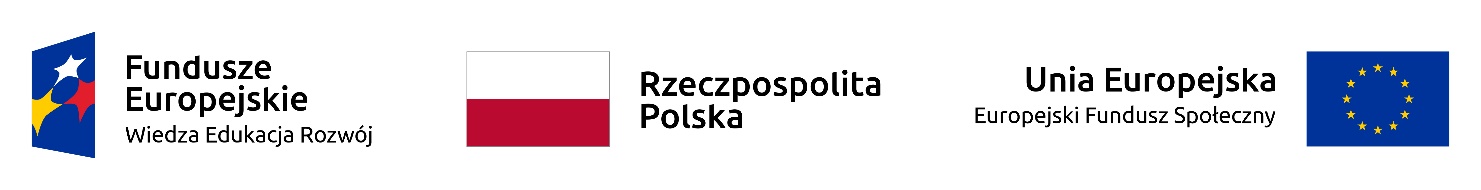 PLAN DZIAŁANIA NA ROK 2021PLAN DZIAŁANIA NA ROK 2021PLAN DZIAŁANIA NA ROK 2021WERSJA PLANU DZIAŁANIAWERSJA PLANU DZIAŁANIA2021/1INFORMACJE O INSTYTUCJI OPRACOWUJĄCEJ PLAN DZIAŁANIAINFORMACJE O INSTYTUCJI OPRACOWUJĄCEJ PLAN DZIAŁANIAINFORMACJE O INSTYTUCJI OPRACOWUJĄCEJ PLAN DZIAŁANIANumer i nazwa 
osi priorytetowej Oś I Rynek pracy otwarty dla wszystkichOś I Rynek pracy otwarty dla wszystkichInstytucja Wojewódzki Urząd Pracy w ŁodziWojewódzki Urząd Pracy w ŁodziAdres korespondencyjny ul. Wólczańska 49, 90-608 Łódźul. Wólczańska 49, 90-608 ŁódźTelefon(42) 633-58-78(42) 633-58-78Faks(42) 636-77-97(42) 663-02-58(42) 636-77-97(42) 663-02-58E-maillowu@praca.gov.pllowu@praca.gov.plDane kontaktowe osoby (osób) 
do kontaktów roboczych Olga Dębowskao.debowska@wup.lodz.plmonitorowanie@wup.lodz.pl(42) 638-91-67Olga Dębowskao.debowska@wup.lodz.plmonitorowanie@wup.lodz.pl(42) 638-91-67DZIAŁANIE/PODDZIAŁANIE PO WERDZIAŁANIE/PODDZIAŁANIE PO WERDZIAŁANIE/PODDZIAŁANIE PO WERDZIAŁANIE/PODDZIAŁANIE PO WERDZIAŁANIE/PODDZIAŁANIE PO WERDZIAŁANIE/PODDZIAŁANIE PO WERDZIAŁANIE/PODDZIAŁANIE PO WERDZIAŁANIE/PODDZIAŁANIE PO WERDziałanie 1.2 Wsparcie osób młodych na regionalnym rynku pracyPoddziałanie 1.2.1 Wsparcie udzielane z Europejskiego Funduszu SpołecznegoDziałanie 1.2 Wsparcie osób młodych na regionalnym rynku pracyPoddziałanie 1.2.1 Wsparcie udzielane z Europejskiego Funduszu SpołecznegoDziałanie 1.2 Wsparcie osób młodych na regionalnym rynku pracyPoddziałanie 1.2.1 Wsparcie udzielane z Europejskiego Funduszu SpołecznegoDziałanie 1.2 Wsparcie osób młodych na regionalnym rynku pracyPoddziałanie 1.2.1 Wsparcie udzielane z Europejskiego Funduszu SpołecznegoDziałanie 1.2 Wsparcie osób młodych na regionalnym rynku pracyPoddziałanie 1.2.1 Wsparcie udzielane z Europejskiego Funduszu SpołecznegoDziałanie 1.2 Wsparcie osób młodych na regionalnym rynku pracyPoddziałanie 1.2.1 Wsparcie udzielane z Europejskiego Funduszu SpołecznegoDziałanie 1.2 Wsparcie osób młodych na regionalnym rynku pracyPoddziałanie 1.2.1 Wsparcie udzielane z Europejskiego Funduszu SpołecznegoDziałanie 1.2 Wsparcie osób młodych na regionalnym rynku pracyPoddziałanie 1.2.1 Wsparcie udzielane z Europejskiego Funduszu SpołecznegoDziałanie 1.2 Wsparcie osób młodych na regionalnym rynku pracyPoddziałanie 1.2.1 Wsparcie udzielane z Europejskiego Funduszu SpołecznegoDziałanie 1.2 Wsparcie osób młodych na regionalnym rynku pracyPoddziałanie 1.2.1 Wsparcie udzielane z Europejskiego Funduszu SpołecznegoDziałanie 1.2 Wsparcie osób młodych na regionalnym rynku pracyPoddziałanie 1.2.1 Wsparcie udzielane z Europejskiego Funduszu SpołecznegoDziałanie 1.2 Wsparcie osób młodych na regionalnym rynku pracyPoddziałanie 1.2.1 Wsparcie udzielane z Europejskiego Funduszu SpołecznegoDziałanie 1.2 Wsparcie osób młodych na regionalnym rynku pracyPoddziałanie 1.2.1 Wsparcie udzielane z Europejskiego Funduszu SpołecznegoDziałanie 1.2 Wsparcie osób młodych na regionalnym rynku pracyPoddziałanie 1.2.1 Wsparcie udzielane z Europejskiego Funduszu SpołecznegoDziałanie 1.2 Wsparcie osób młodych na regionalnym rynku pracyPoddziałanie 1.2.1 Wsparcie udzielane z Europejskiego Funduszu SpołecznegoDziałanie 1.2 Wsparcie osób młodych na regionalnym rynku pracyPoddziałanie 1.2.1 Wsparcie udzielane z Europejskiego Funduszu SpołecznegoDziałanie 1.2 Wsparcie osób młodych na regionalnym rynku pracyPoddziałanie 1.2.1 Wsparcie udzielane z Europejskiego Funduszu SpołecznegoFISZKA KONKURSUFISZKA KONKURSUFISZKA KONKURSUFISZKA KONKURSUFISZKA KONKURSUFISZKA KONKURSUFISZKA KONKURSUFISZKA KONKURSUFISZKA KONKURSUFISZKA KONKURSUFISZKA KONKURSUFISZKA KONKURSUFISZKA KONKURSUFISZKA KONKURSUFISZKA KONKURSUFISZKA KONKURSUFISZKA KONKURSUFISZKA KONKURSUFISZKA KONKURSUFISZKA KONKURSUFISZKA KONKURSUFISZKA KONKURSUFISZKA KONKURSUFISZKA KONKURSUFISZKA KONKURSUPODSTAWOWE INFORMACJE O KONKURSIEPODSTAWOWE INFORMACJE O KONKURSIEPODSTAWOWE INFORMACJE O KONKURSIEPODSTAWOWE INFORMACJE O KONKURSIEPODSTAWOWE INFORMACJE O KONKURSIEPODSTAWOWE INFORMACJE O KONKURSIEPODSTAWOWE INFORMACJE O KONKURSIEPODSTAWOWE INFORMACJE O KONKURSIEPODSTAWOWE INFORMACJE O KONKURSIEPODSTAWOWE INFORMACJE O KONKURSIEPODSTAWOWE INFORMACJE O KONKURSIEPODSTAWOWE INFORMACJE O KONKURSIEPODSTAWOWE INFORMACJE O KONKURSIEPODSTAWOWE INFORMACJE O KONKURSIEPODSTAWOWE INFORMACJE O KONKURSIEPODSTAWOWE INFORMACJE O KONKURSIEPODSTAWOWE INFORMACJE O KONKURSIEPODSTAWOWE INFORMACJE O KONKURSIEPODSTAWOWE INFORMACJE O KONKURSIEPODSTAWOWE INFORMACJE O KONKURSIEPODSTAWOWE INFORMACJE O KONKURSIEPODSTAWOWE INFORMACJE O KONKURSIEPODSTAWOWE INFORMACJE O KONKURSIEPODSTAWOWE INFORMACJE O KONKURSIEPODSTAWOWE INFORMACJE O KONKURSIECel szczegółowy 
PO WER, 
w ramach którego realizowane będą projektyZwiększenie możliwości zatrudnienia osób młodych do 29 roku życia, w tym w szczególności osób bez pracy, które nie uczestniczą w kształceniu i szkoleniu (tzw. młodzież NEET)Zwiększenie możliwości zatrudnienia osób młodych do 29 roku życia, w tym w szczególności osób bez pracy, które nie uczestniczą w kształceniu i szkoleniu (tzw. młodzież NEET)Zwiększenie możliwości zatrudnienia osób młodych do 29 roku życia, w tym w szczególności osób bez pracy, które nie uczestniczą w kształceniu i szkoleniu (tzw. młodzież NEET)Zwiększenie możliwości zatrudnienia osób młodych do 29 roku życia, w tym w szczególności osób bez pracy, które nie uczestniczą w kształceniu i szkoleniu (tzw. młodzież NEET)Zwiększenie możliwości zatrudnienia osób młodych do 29 roku życia, w tym w szczególności osób bez pracy, które nie uczestniczą w kształceniu i szkoleniu (tzw. młodzież NEET)Zwiększenie możliwości zatrudnienia osób młodych do 29 roku życia, w tym w szczególności osób bez pracy, które nie uczestniczą w kształceniu i szkoleniu (tzw. młodzież NEET)Zwiększenie możliwości zatrudnienia osób młodych do 29 roku życia, w tym w szczególności osób bez pracy, które nie uczestniczą w kształceniu i szkoleniu (tzw. młodzież NEET)Zwiększenie możliwości zatrudnienia osób młodych do 29 roku życia, w tym w szczególności osób bez pracy, które nie uczestniczą w kształceniu i szkoleniu (tzw. młodzież NEET)Zwiększenie możliwości zatrudnienia osób młodych do 29 roku życia, w tym w szczególności osób bez pracy, które nie uczestniczą w kształceniu i szkoleniu (tzw. młodzież NEET)Zwiększenie możliwości zatrudnienia osób młodych do 29 roku życia, w tym w szczególności osób bez pracy, które nie uczestniczą w kształceniu i szkoleniu (tzw. młodzież NEET)Zwiększenie możliwości zatrudnienia osób młodych do 29 roku życia, w tym w szczególności osób bez pracy, które nie uczestniczą w kształceniu i szkoleniu (tzw. młodzież NEET)Zwiększenie możliwości zatrudnienia osób młodych do 29 roku życia, w tym w szczególności osób bez pracy, które nie uczestniczą w kształceniu i szkoleniu (tzw. młodzież NEET)Zwiększenie możliwości zatrudnienia osób młodych do 29 roku życia, w tym w szczególności osób bez pracy, które nie uczestniczą w kształceniu i szkoleniu (tzw. młodzież NEET)Zwiększenie możliwości zatrudnienia osób młodych do 29 roku życia, w tym w szczególności osób bez pracy, które nie uczestniczą w kształceniu i szkoleniu (tzw. młodzież NEET)Zwiększenie możliwości zatrudnienia osób młodych do 29 roku życia, w tym w szczególności osób bez pracy, które nie uczestniczą w kształceniu i szkoleniu (tzw. młodzież NEET)Zwiększenie możliwości zatrudnienia osób młodych do 29 roku życia, w tym w szczególności osób bez pracy, które nie uczestniczą w kształceniu i szkoleniu (tzw. młodzież NEET)Zwiększenie możliwości zatrudnienia osób młodych do 29 roku życia, w tym w szczególności osób bez pracy, które nie uczestniczą w kształceniu i szkoleniu (tzw. młodzież NEET)Zwiększenie możliwości zatrudnienia osób młodych do 29 roku życia, w tym w szczególności osób bez pracy, które nie uczestniczą w kształceniu i szkoleniu (tzw. młodzież NEET)Zwiększenie możliwości zatrudnienia osób młodych do 29 roku życia, w tym w szczególności osób bez pracy, które nie uczestniczą w kształceniu i szkoleniu (tzw. młodzież NEET)Zwiększenie możliwości zatrudnienia osób młodych do 29 roku życia, w tym w szczególności osób bez pracy, które nie uczestniczą w kształceniu i szkoleniu (tzw. młodzież NEET)Zwiększenie możliwości zatrudnienia osób młodych do 29 roku życia, w tym w szczególności osób bez pracy, które nie uczestniczą w kształceniu i szkoleniu (tzw. młodzież NEET)Zwiększenie możliwości zatrudnienia osób młodych do 29 roku życia, w tym w szczególności osób bez pracy, które nie uczestniczą w kształceniu i szkoleniu (tzw. młodzież NEET)Zwiększenie możliwości zatrudnienia osób młodych do 29 roku życia, w tym w szczególności osób bez pracy, które nie uczestniczą w kształceniu i szkoleniu (tzw. młodzież NEET)Zwiększenie możliwości zatrudnienia osób młodych do 29 roku życia, w tym w szczególności osób bez pracy, które nie uczestniczą w kształceniu i szkoleniu (tzw. młodzież NEET)Priorytet inwestycyjnyPI 8ii Trwała integracja na rynku pracy ludzi młodych, w szczególności tych, którzy nie pracują, nie kształcą się ani nie szkolą, w tym ludzi młodych zagrożonych wykluczeniem społecznym i ludzi młodych wywodzących się ze środowisk marginalizowanych, także poprzez wdrażanie gwarancji dla młodzieżyPI 8ii Trwała integracja na rynku pracy ludzi młodych, w szczególności tych, którzy nie pracują, nie kształcą się ani nie szkolą, w tym ludzi młodych zagrożonych wykluczeniem społecznym i ludzi młodych wywodzących się ze środowisk marginalizowanych, także poprzez wdrażanie gwarancji dla młodzieżyPI 8ii Trwała integracja na rynku pracy ludzi młodych, w szczególności tych, którzy nie pracują, nie kształcą się ani nie szkolą, w tym ludzi młodych zagrożonych wykluczeniem społecznym i ludzi młodych wywodzących się ze środowisk marginalizowanych, także poprzez wdrażanie gwarancji dla młodzieżyPI 8ii Trwała integracja na rynku pracy ludzi młodych, w szczególności tych, którzy nie pracują, nie kształcą się ani nie szkolą, w tym ludzi młodych zagrożonych wykluczeniem społecznym i ludzi młodych wywodzących się ze środowisk marginalizowanych, także poprzez wdrażanie gwarancji dla młodzieżyPI 8ii Trwała integracja na rynku pracy ludzi młodych, w szczególności tych, którzy nie pracują, nie kształcą się ani nie szkolą, w tym ludzi młodych zagrożonych wykluczeniem społecznym i ludzi młodych wywodzących się ze środowisk marginalizowanych, także poprzez wdrażanie gwarancji dla młodzieżyPI 8ii Trwała integracja na rynku pracy ludzi młodych, w szczególności tych, którzy nie pracują, nie kształcą się ani nie szkolą, w tym ludzi młodych zagrożonych wykluczeniem społecznym i ludzi młodych wywodzących się ze środowisk marginalizowanych, także poprzez wdrażanie gwarancji dla młodzieżyPI 8ii Trwała integracja na rynku pracy ludzi młodych, w szczególności tych, którzy nie pracują, nie kształcą się ani nie szkolą, w tym ludzi młodych zagrożonych wykluczeniem społecznym i ludzi młodych wywodzących się ze środowisk marginalizowanych, także poprzez wdrażanie gwarancji dla młodzieżyPI 8ii Trwała integracja na rynku pracy ludzi młodych, w szczególności tych, którzy nie pracują, nie kształcą się ani nie szkolą, w tym ludzi młodych zagrożonych wykluczeniem społecznym i ludzi młodych wywodzących się ze środowisk marginalizowanych, także poprzez wdrażanie gwarancji dla młodzieżyPI 8ii Trwała integracja na rynku pracy ludzi młodych, w szczególności tych, którzy nie pracują, nie kształcą się ani nie szkolą, w tym ludzi młodych zagrożonych wykluczeniem społecznym i ludzi młodych wywodzących się ze środowisk marginalizowanych, także poprzez wdrażanie gwarancji dla młodzieżyPI 8ii Trwała integracja na rynku pracy ludzi młodych, w szczególności tych, którzy nie pracują, nie kształcą się ani nie szkolą, w tym ludzi młodych zagrożonych wykluczeniem społecznym i ludzi młodych wywodzących się ze środowisk marginalizowanych, także poprzez wdrażanie gwarancji dla młodzieżyPI 8ii Trwała integracja na rynku pracy ludzi młodych, w szczególności tych, którzy nie pracują, nie kształcą się ani nie szkolą, w tym ludzi młodych zagrożonych wykluczeniem społecznym i ludzi młodych wywodzących się ze środowisk marginalizowanych, także poprzez wdrażanie gwarancji dla młodzieżyPI 8ii Trwała integracja na rynku pracy ludzi młodych, w szczególności tych, którzy nie pracują, nie kształcą się ani nie szkolą, w tym ludzi młodych zagrożonych wykluczeniem społecznym i ludzi młodych wywodzących się ze środowisk marginalizowanych, także poprzez wdrażanie gwarancji dla młodzieżyPI 8ii Trwała integracja na rynku pracy ludzi młodych, w szczególności tych, którzy nie pracują, nie kształcą się ani nie szkolą, w tym ludzi młodych zagrożonych wykluczeniem społecznym i ludzi młodych wywodzących się ze środowisk marginalizowanych, także poprzez wdrażanie gwarancji dla młodzieżyPI 8ii Trwała integracja na rynku pracy ludzi młodych, w szczególności tych, którzy nie pracują, nie kształcą się ani nie szkolą, w tym ludzi młodych zagrożonych wykluczeniem społecznym i ludzi młodych wywodzących się ze środowisk marginalizowanych, także poprzez wdrażanie gwarancji dla młodzieżyPI 8ii Trwała integracja na rynku pracy ludzi młodych, w szczególności tych, którzy nie pracują, nie kształcą się ani nie szkolą, w tym ludzi młodych zagrożonych wykluczeniem społecznym i ludzi młodych wywodzących się ze środowisk marginalizowanych, także poprzez wdrażanie gwarancji dla młodzieżyPI 8ii Trwała integracja na rynku pracy ludzi młodych, w szczególności tych, którzy nie pracują, nie kształcą się ani nie szkolą, w tym ludzi młodych zagrożonych wykluczeniem społecznym i ludzi młodych wywodzących się ze środowisk marginalizowanych, także poprzez wdrażanie gwarancji dla młodzieżyPI 8ii Trwała integracja na rynku pracy ludzi młodych, w szczególności tych, którzy nie pracują, nie kształcą się ani nie szkolą, w tym ludzi młodych zagrożonych wykluczeniem społecznym i ludzi młodych wywodzących się ze środowisk marginalizowanych, także poprzez wdrażanie gwarancji dla młodzieżyPI 8ii Trwała integracja na rynku pracy ludzi młodych, w szczególności tych, którzy nie pracują, nie kształcą się ani nie szkolą, w tym ludzi młodych zagrożonych wykluczeniem społecznym i ludzi młodych wywodzących się ze środowisk marginalizowanych, także poprzez wdrażanie gwarancji dla młodzieżyPI 8ii Trwała integracja na rynku pracy ludzi młodych, w szczególności tych, którzy nie pracują, nie kształcą się ani nie szkolą, w tym ludzi młodych zagrożonych wykluczeniem społecznym i ludzi młodych wywodzących się ze środowisk marginalizowanych, także poprzez wdrażanie gwarancji dla młodzieżyPI 8ii Trwała integracja na rynku pracy ludzi młodych, w szczególności tych, którzy nie pracują, nie kształcą się ani nie szkolą, w tym ludzi młodych zagrożonych wykluczeniem społecznym i ludzi młodych wywodzących się ze środowisk marginalizowanych, także poprzez wdrażanie gwarancji dla młodzieżyPI 8ii Trwała integracja na rynku pracy ludzi młodych, w szczególności tych, którzy nie pracują, nie kształcą się ani nie szkolą, w tym ludzi młodych zagrożonych wykluczeniem społecznym i ludzi młodych wywodzących się ze środowisk marginalizowanych, także poprzez wdrażanie gwarancji dla młodzieżyPI 8ii Trwała integracja na rynku pracy ludzi młodych, w szczególności tych, którzy nie pracują, nie kształcą się ani nie szkolą, w tym ludzi młodych zagrożonych wykluczeniem społecznym i ludzi młodych wywodzących się ze środowisk marginalizowanych, także poprzez wdrażanie gwarancji dla młodzieżyPI 8ii Trwała integracja na rynku pracy ludzi młodych, w szczególności tych, którzy nie pracują, nie kształcą się ani nie szkolą, w tym ludzi młodych zagrożonych wykluczeniem społecznym i ludzi młodych wywodzących się ze środowisk marginalizowanych, także poprzez wdrażanie gwarancji dla młodzieżyPI 8ii Trwała integracja na rynku pracy ludzi młodych, w szczególności tych, którzy nie pracują, nie kształcą się ani nie szkolą, w tym ludzi młodych zagrożonych wykluczeniem społecznym i ludzi młodych wywodzących się ze środowisk marginalizowanych, także poprzez wdrażanie gwarancji dla młodzieżyLp. konkursu11Planowany  kwartał ogłoszenia konkursu Planowany  kwartał ogłoszenia konkursu Planowany  kwartał ogłoszenia konkursu Planowany  kwartał ogłoszenia konkursu Planowany  kwartał ogłoszenia konkursu IIIXIIIIIIVIVIVIVIVPlanowany miesiąc 
rozpoczęcia naboru wniosków o dofinansowanie1123344555678910101111111111121212Planowany miesiąc 
rozpoczęcia naboru wniosków o dofinansowanieXXTryb realizacji konkursuotwarty (podzielony na rundy)otwarty (podzielony na rundy)otwarty (podzielony na rundy)otwarty (podzielony na rundy)otwarty (podzielony na rundy)zamkniętyzamkniętyzamkniętyzamkniętyXXXXXXXXXCzy w ramach konkursu będą wybierane projekty grantowe?TAK TAK TAK TAK TAK NIENIENIENIEXXXXXXXXXRodzaj sposobu rozliczenia projektu/ówKwotami ryczałtowymi lub stawkami jednostkowymi określanymi przez IP/IZKwotami ryczałtowymi lub stawkami jednostkowymi określanymi przez IP/IZKwotami ryczałtowymi lub stawkami jednostkowymi określanymi przez IP/IZKwotami ryczałtowymi lub stawkami jednostkowymi określanymi przez IP/IZKwotami ryczałtowymi lub stawkami jednostkowymi określanymi przez IP/IZKwotami ryczałtowymi lub stawkami jednostkowymi określanymi przez IP/IZKwotami ryczałtowymi lub stawkami jednostkowymi określanymi przez IP/IZKwotami ryczałtowymi lub stawkami jednostkowymi określanymi przez IP/IZKwotami ryczałtowymi lub stawkami jednostkowymi określanymi przez IP/IZKwotami ryczałtowymi lub stawkami jednostkowymi określanymi przez IP/IZKwotami ryczałtowymi lub stawkami jednostkowymi określanymi przez IP/IZKwotami ryczałtowymi lub stawkami jednostkowymi określanymi przez IP/IZKwotami ryczałtowymi lub stawkami jednostkowymi określanymi przez IP/IZKwotami ryczałtowymi lub stawkami jednostkowymi określanymi przez IP/IZKwotami ryczałtowymi lub stawkami jednostkowymi określanymi przez IP/IZKwotami ryczałtowymi lub stawkami jednostkowymi określanymi przez IP/IZKwotami ryczałtowymi lub stawkami jednostkowymi określanymi przez IP/IZKwotami ryczałtowymi lub stawkami jednostkowymi określanymi przez IP/IZKwotami ryczałtowymi lub stawkami jednostkowymi określanymi przez IP/IZKwotami ryczałtowymi lub stawkami jednostkowymi określanymi przez IP/IZKwotami ryczałtowymi lub stawkami jednostkowymi określanymi przez IP/IZRodzaj sposobu rozliczenia projektu/ówKwotami ryczałtowymi określanymi przez beneficjenta (projekty do 100 tys. euro)Kwotami ryczałtowymi określanymi przez beneficjenta (projekty do 100 tys. euro)Kwotami ryczałtowymi określanymi przez beneficjenta (projekty do 100 tys. euro)Kwotami ryczałtowymi określanymi przez beneficjenta (projekty do 100 tys. euro)Kwotami ryczałtowymi określanymi przez beneficjenta (projekty do 100 tys. euro)Kwotami ryczałtowymi określanymi przez beneficjenta (projekty do 100 tys. euro)Kwotami ryczałtowymi określanymi przez beneficjenta (projekty do 100 tys. euro)Kwotami ryczałtowymi określanymi przez beneficjenta (projekty do 100 tys. euro)Kwotami ryczałtowymi określanymi przez beneficjenta (projekty do 100 tys. euro)Kwotami ryczałtowymi określanymi przez beneficjenta (projekty do 100 tys. euro)Kwotami ryczałtowymi określanymi przez beneficjenta (projekty do 100 tys. euro)Kwotami ryczałtowymi określanymi przez beneficjenta (projekty do 100 tys. euro)Kwotami ryczałtowymi określanymi przez beneficjenta (projekty do 100 tys. euro)Kwotami ryczałtowymi określanymi przez beneficjenta (projekty do 100 tys. euro)Kwotami ryczałtowymi określanymi przez beneficjenta (projekty do 100 tys. euro)Kwotami ryczałtowymi określanymi przez beneficjenta (projekty do 100 tys. euro)Kwotami ryczałtowymi określanymi przez beneficjenta (projekty do 100 tys. euro)Kwotami ryczałtowymi określanymi przez beneficjenta (projekty do 100 tys. euro)Kwotami ryczałtowymi określanymi przez beneficjenta (projekty do 100 tys. euro)Kwotami ryczałtowymi określanymi przez beneficjenta (projekty do 100 tys. euro)Kwotami ryczałtowymi określanymi przez beneficjenta (projekty do 100 tys. euro)Rodzaj sposobu rozliczenia projektu/ówInne (projekty powyżej 100 tys. euro)Inne (projekty powyżej 100 tys. euro)Inne (projekty powyżej 100 tys. euro)Inne (projekty powyżej 100 tys. euro)Inne (projekty powyżej 100 tys. euro)Inne (projekty powyżej 100 tys. euro)Inne (projekty powyżej 100 tys. euro)Inne (projekty powyżej 100 tys. euro)Inne (projekty powyżej 100 tys. euro)Inne (projekty powyżej 100 tys. euro)Inne (projekty powyżej 100 tys. euro)Inne (projekty powyżej 100 tys. euro)Inne (projekty powyżej 100 tys. euro)Inne (projekty powyżej 100 tys. euro)Inne (projekty powyżej 100 tys. euro)Inne (projekty powyżej 100 tys. euro)Inne (projekty powyżej 100 tys. euro)Inne (projekty powyżej 100 tys. euro)Inne (projekty powyżej 100 tys. euro)Inne (projekty powyżej 100 tys. euro)Inne (projekty powyżej 100 tys. euro)XXXPlanowana alokacja (PLN)13 500 000 PLN13 500 000 PLN13 500 000 PLN13 500 000 PLN13 500 000 PLN13 500 000 PLN13 500 000 PLN13 500 000 PLN13 500 000 PLN13 500 000 PLN13 500 000 PLN13 500 000 PLN13 500 000 PLN13 500 000 PLN13 500 000 PLN13 500 000 PLN13 500 000 PLN13 500 000 PLN13 500 000 PLN13 500 000 PLN13 500 000 PLN13 500 000 PLN13 500 000 PLN13 500 000 PLNWymagany wkład własny beneficjentaWymagany wkład własny beneficjentaWymagany wkład własny beneficjentaWymagany wkład własny beneficjentaWymagany wkład własny beneficjentaWymagany wkład własny beneficjentaWymagany wkład własny beneficjentaWymagany wkład własny beneficjentaWymagany wkład własny beneficjentaWymagany wkład własny beneficjentaWymagany wkład własny beneficjentaWymagany wkład własny beneficjentaWymagany wkład własny beneficjentaWymagany wkład własny beneficjentaWymagany wkład własny beneficjentaWymagany wkład własny beneficjentaWymagany wkład własny beneficjentaWymagany wkład własny beneficjentaWymagany wkład własny beneficjentaWymagany wkład własny beneficjentaWymagany wkład własny beneficjentaWymagany wkład własny beneficjentaWymagany wkład własny beneficjentaWymagany wkład własny beneficjentaWymagany wkład własny beneficjentaTAK XXNIENIEMinimalny udział wkładu własnego 
w finansowaniu wydatków kwalifikowalnych projektu Minimalny udział wkładu własnego 
w finansowaniu wydatków kwalifikowalnych projektu Minimalny udział wkładu własnego 
w finansowaniu wydatków kwalifikowalnych projektu Minimalny udział wkładu własnego 
w finansowaniu wydatków kwalifikowalnych projektu Minimalny udział wkładu własnego 
w finansowaniu wydatków kwalifikowalnych projektu Minimalny udział wkładu własnego 
w finansowaniu wydatków kwalifikowalnych projektu Minimalny udział wkładu własnego 
w finansowaniu wydatków kwalifikowalnych projektu Minimalny udział wkładu własnego 
w finansowaniu wydatków kwalifikowalnych projektu Minimalny udział wkładu własnego 
w finansowaniu wydatków kwalifikowalnych projektu 5,00% w części dofinansowania pomniejszonego o wartość środków przeznaczonych na wypłatę dotacji na rozpoczęcie działalności gospodarczej i wsparcia pomostowego5,00% w części dofinansowania pomniejszonego o wartość środków przeznaczonych na wypłatę dotacji na rozpoczęcie działalności gospodarczej i wsparcia pomostowego5,00% w części dofinansowania pomniejszonego o wartość środków przeznaczonych na wypłatę dotacji na rozpoczęcie działalności gospodarczej i wsparcia pomostowego5,00% w części dofinansowania pomniejszonego o wartość środków przeznaczonych na wypłatę dotacji na rozpoczęcie działalności gospodarczej i wsparcia pomostowego5,00% w części dofinansowania pomniejszonego o wartość środków przeznaczonych na wypłatę dotacji na rozpoczęcie działalności gospodarczej i wsparcia pomostowego5,00% w części dofinansowania pomniejszonego o wartość środków przeznaczonych na wypłatę dotacji na rozpoczęcie działalności gospodarczej i wsparcia pomostowego5,00% w części dofinansowania pomniejszonego o wartość środków przeznaczonych na wypłatę dotacji na rozpoczęcie działalności gospodarczej i wsparcia pomostowego5,00% w części dofinansowania pomniejszonego o wartość środków przeznaczonych na wypłatę dotacji na rozpoczęcie działalności gospodarczej i wsparcia pomostowego5,00% w części dofinansowania pomniejszonego o wartość środków przeznaczonych na wypłatę dotacji na rozpoczęcie działalności gospodarczej i wsparcia pomostowegoTyp/typy projektów przewidziane do realizacji w ramach konkursuTYP PROJEKTU 4 – WSPARCIE PRZEDSIĘBIORCZOŚCI1. Instrumenty i usługi rynku pracy służące rozwojowi przedsiębiorczości i samozatrudnienia:wsparcie osób młodych w zakładaniu i prowadzeniu własnej działalności gospodarczej poprzez udzielenie pomocy bezzwrotnej (dotacji) na utworzenie przedsiębiorstwa oraz szkolenia umożliwiające uzyskanie wiedzy i umiejętności niezbędnych do podjęcia i prowadzenia działalności gospodarczej, a także wsparcie pomostowe.TYP PROJEKTU 4 – WSPARCIE PRZEDSIĘBIORCZOŚCI1. Instrumenty i usługi rynku pracy służące rozwojowi przedsiębiorczości i samozatrudnienia:wsparcie osób młodych w zakładaniu i prowadzeniu własnej działalności gospodarczej poprzez udzielenie pomocy bezzwrotnej (dotacji) na utworzenie przedsiębiorstwa oraz szkolenia umożliwiające uzyskanie wiedzy i umiejętności niezbędnych do podjęcia i prowadzenia działalności gospodarczej, a także wsparcie pomostowe.TYP PROJEKTU 4 – WSPARCIE PRZEDSIĘBIORCZOŚCI1. Instrumenty i usługi rynku pracy służące rozwojowi przedsiębiorczości i samozatrudnienia:wsparcie osób młodych w zakładaniu i prowadzeniu własnej działalności gospodarczej poprzez udzielenie pomocy bezzwrotnej (dotacji) na utworzenie przedsiębiorstwa oraz szkolenia umożliwiające uzyskanie wiedzy i umiejętności niezbędnych do podjęcia i prowadzenia działalności gospodarczej, a także wsparcie pomostowe.TYP PROJEKTU 4 – WSPARCIE PRZEDSIĘBIORCZOŚCI1. Instrumenty i usługi rynku pracy służące rozwojowi przedsiębiorczości i samozatrudnienia:wsparcie osób młodych w zakładaniu i prowadzeniu własnej działalności gospodarczej poprzez udzielenie pomocy bezzwrotnej (dotacji) na utworzenie przedsiębiorstwa oraz szkolenia umożliwiające uzyskanie wiedzy i umiejętności niezbędnych do podjęcia i prowadzenia działalności gospodarczej, a także wsparcie pomostowe.TYP PROJEKTU 4 – WSPARCIE PRZEDSIĘBIORCZOŚCI1. Instrumenty i usługi rynku pracy służące rozwojowi przedsiębiorczości i samozatrudnienia:wsparcie osób młodych w zakładaniu i prowadzeniu własnej działalności gospodarczej poprzez udzielenie pomocy bezzwrotnej (dotacji) na utworzenie przedsiębiorstwa oraz szkolenia umożliwiające uzyskanie wiedzy i umiejętności niezbędnych do podjęcia i prowadzenia działalności gospodarczej, a także wsparcie pomostowe.TYP PROJEKTU 4 – WSPARCIE PRZEDSIĘBIORCZOŚCI1. Instrumenty i usługi rynku pracy służące rozwojowi przedsiębiorczości i samozatrudnienia:wsparcie osób młodych w zakładaniu i prowadzeniu własnej działalności gospodarczej poprzez udzielenie pomocy bezzwrotnej (dotacji) na utworzenie przedsiębiorstwa oraz szkolenia umożliwiające uzyskanie wiedzy i umiejętności niezbędnych do podjęcia i prowadzenia działalności gospodarczej, a także wsparcie pomostowe.TYP PROJEKTU 4 – WSPARCIE PRZEDSIĘBIORCZOŚCI1. Instrumenty i usługi rynku pracy służące rozwojowi przedsiębiorczości i samozatrudnienia:wsparcie osób młodych w zakładaniu i prowadzeniu własnej działalności gospodarczej poprzez udzielenie pomocy bezzwrotnej (dotacji) na utworzenie przedsiębiorstwa oraz szkolenia umożliwiające uzyskanie wiedzy i umiejętności niezbędnych do podjęcia i prowadzenia działalności gospodarczej, a także wsparcie pomostowe.TYP PROJEKTU 4 – WSPARCIE PRZEDSIĘBIORCZOŚCI1. Instrumenty i usługi rynku pracy służące rozwojowi przedsiębiorczości i samozatrudnienia:wsparcie osób młodych w zakładaniu i prowadzeniu własnej działalności gospodarczej poprzez udzielenie pomocy bezzwrotnej (dotacji) na utworzenie przedsiębiorstwa oraz szkolenia umożliwiające uzyskanie wiedzy i umiejętności niezbędnych do podjęcia i prowadzenia działalności gospodarczej, a także wsparcie pomostowe.TYP PROJEKTU 4 – WSPARCIE PRZEDSIĘBIORCZOŚCI1. Instrumenty i usługi rynku pracy służące rozwojowi przedsiębiorczości i samozatrudnienia:wsparcie osób młodych w zakładaniu i prowadzeniu własnej działalności gospodarczej poprzez udzielenie pomocy bezzwrotnej (dotacji) na utworzenie przedsiębiorstwa oraz szkolenia umożliwiające uzyskanie wiedzy i umiejętności niezbędnych do podjęcia i prowadzenia działalności gospodarczej, a także wsparcie pomostowe.TYP PROJEKTU 4 – WSPARCIE PRZEDSIĘBIORCZOŚCI1. Instrumenty i usługi rynku pracy służące rozwojowi przedsiębiorczości i samozatrudnienia:wsparcie osób młodych w zakładaniu i prowadzeniu własnej działalności gospodarczej poprzez udzielenie pomocy bezzwrotnej (dotacji) na utworzenie przedsiębiorstwa oraz szkolenia umożliwiające uzyskanie wiedzy i umiejętności niezbędnych do podjęcia i prowadzenia działalności gospodarczej, a także wsparcie pomostowe.TYP PROJEKTU 4 – WSPARCIE PRZEDSIĘBIORCZOŚCI1. Instrumenty i usługi rynku pracy służące rozwojowi przedsiębiorczości i samozatrudnienia:wsparcie osób młodych w zakładaniu i prowadzeniu własnej działalności gospodarczej poprzez udzielenie pomocy bezzwrotnej (dotacji) na utworzenie przedsiębiorstwa oraz szkolenia umożliwiające uzyskanie wiedzy i umiejętności niezbędnych do podjęcia i prowadzenia działalności gospodarczej, a także wsparcie pomostowe.TYP PROJEKTU 4 – WSPARCIE PRZEDSIĘBIORCZOŚCI1. Instrumenty i usługi rynku pracy służące rozwojowi przedsiębiorczości i samozatrudnienia:wsparcie osób młodych w zakładaniu i prowadzeniu własnej działalności gospodarczej poprzez udzielenie pomocy bezzwrotnej (dotacji) na utworzenie przedsiębiorstwa oraz szkolenia umożliwiające uzyskanie wiedzy i umiejętności niezbędnych do podjęcia i prowadzenia działalności gospodarczej, a także wsparcie pomostowe.TYP PROJEKTU 4 – WSPARCIE PRZEDSIĘBIORCZOŚCI1. Instrumenty i usługi rynku pracy służące rozwojowi przedsiębiorczości i samozatrudnienia:wsparcie osób młodych w zakładaniu i prowadzeniu własnej działalności gospodarczej poprzez udzielenie pomocy bezzwrotnej (dotacji) na utworzenie przedsiębiorstwa oraz szkolenia umożliwiające uzyskanie wiedzy i umiejętności niezbędnych do podjęcia i prowadzenia działalności gospodarczej, a także wsparcie pomostowe.TYP PROJEKTU 4 – WSPARCIE PRZEDSIĘBIORCZOŚCI1. Instrumenty i usługi rynku pracy służące rozwojowi przedsiębiorczości i samozatrudnienia:wsparcie osób młodych w zakładaniu i prowadzeniu własnej działalności gospodarczej poprzez udzielenie pomocy bezzwrotnej (dotacji) na utworzenie przedsiębiorstwa oraz szkolenia umożliwiające uzyskanie wiedzy i umiejętności niezbędnych do podjęcia i prowadzenia działalności gospodarczej, a także wsparcie pomostowe.TYP PROJEKTU 4 – WSPARCIE PRZEDSIĘBIORCZOŚCI1. Instrumenty i usługi rynku pracy służące rozwojowi przedsiębiorczości i samozatrudnienia:wsparcie osób młodych w zakładaniu i prowadzeniu własnej działalności gospodarczej poprzez udzielenie pomocy bezzwrotnej (dotacji) na utworzenie przedsiębiorstwa oraz szkolenia umożliwiające uzyskanie wiedzy i umiejętności niezbędnych do podjęcia i prowadzenia działalności gospodarczej, a także wsparcie pomostowe.TYP PROJEKTU 4 – WSPARCIE PRZEDSIĘBIORCZOŚCI1. Instrumenty i usługi rynku pracy służące rozwojowi przedsiębiorczości i samozatrudnienia:wsparcie osób młodych w zakładaniu i prowadzeniu własnej działalności gospodarczej poprzez udzielenie pomocy bezzwrotnej (dotacji) na utworzenie przedsiębiorstwa oraz szkolenia umożliwiające uzyskanie wiedzy i umiejętności niezbędnych do podjęcia i prowadzenia działalności gospodarczej, a także wsparcie pomostowe.TYP PROJEKTU 4 – WSPARCIE PRZEDSIĘBIORCZOŚCI1. Instrumenty i usługi rynku pracy służące rozwojowi przedsiębiorczości i samozatrudnienia:wsparcie osób młodych w zakładaniu i prowadzeniu własnej działalności gospodarczej poprzez udzielenie pomocy bezzwrotnej (dotacji) na utworzenie przedsiębiorstwa oraz szkolenia umożliwiające uzyskanie wiedzy i umiejętności niezbędnych do podjęcia i prowadzenia działalności gospodarczej, a także wsparcie pomostowe.TYP PROJEKTU 4 – WSPARCIE PRZEDSIĘBIORCZOŚCI1. Instrumenty i usługi rynku pracy służące rozwojowi przedsiębiorczości i samozatrudnienia:wsparcie osób młodych w zakładaniu i prowadzeniu własnej działalności gospodarczej poprzez udzielenie pomocy bezzwrotnej (dotacji) na utworzenie przedsiębiorstwa oraz szkolenia umożliwiające uzyskanie wiedzy i umiejętności niezbędnych do podjęcia i prowadzenia działalności gospodarczej, a także wsparcie pomostowe.TYP PROJEKTU 4 – WSPARCIE PRZEDSIĘBIORCZOŚCI1. Instrumenty i usługi rynku pracy służące rozwojowi przedsiębiorczości i samozatrudnienia:wsparcie osób młodych w zakładaniu i prowadzeniu własnej działalności gospodarczej poprzez udzielenie pomocy bezzwrotnej (dotacji) na utworzenie przedsiębiorstwa oraz szkolenia umożliwiające uzyskanie wiedzy i umiejętności niezbędnych do podjęcia i prowadzenia działalności gospodarczej, a także wsparcie pomostowe.TYP PROJEKTU 4 – WSPARCIE PRZEDSIĘBIORCZOŚCI1. Instrumenty i usługi rynku pracy służące rozwojowi przedsiębiorczości i samozatrudnienia:wsparcie osób młodych w zakładaniu i prowadzeniu własnej działalności gospodarczej poprzez udzielenie pomocy bezzwrotnej (dotacji) na utworzenie przedsiębiorstwa oraz szkolenia umożliwiające uzyskanie wiedzy i umiejętności niezbędnych do podjęcia i prowadzenia działalności gospodarczej, a także wsparcie pomostowe.TYP PROJEKTU 4 – WSPARCIE PRZEDSIĘBIORCZOŚCI1. Instrumenty i usługi rynku pracy służące rozwojowi przedsiębiorczości i samozatrudnienia:wsparcie osób młodych w zakładaniu i prowadzeniu własnej działalności gospodarczej poprzez udzielenie pomocy bezzwrotnej (dotacji) na utworzenie przedsiębiorstwa oraz szkolenia umożliwiające uzyskanie wiedzy i umiejętności niezbędnych do podjęcia i prowadzenia działalności gospodarczej, a także wsparcie pomostowe.TYP PROJEKTU 4 – WSPARCIE PRZEDSIĘBIORCZOŚCI1. Instrumenty i usługi rynku pracy służące rozwojowi przedsiębiorczości i samozatrudnienia:wsparcie osób młodych w zakładaniu i prowadzeniu własnej działalności gospodarczej poprzez udzielenie pomocy bezzwrotnej (dotacji) na utworzenie przedsiębiorstwa oraz szkolenia umożliwiające uzyskanie wiedzy i umiejętności niezbędnych do podjęcia i prowadzenia działalności gospodarczej, a także wsparcie pomostowe.TYP PROJEKTU 4 – WSPARCIE PRZEDSIĘBIORCZOŚCI1. Instrumenty i usługi rynku pracy służące rozwojowi przedsiębiorczości i samozatrudnienia:wsparcie osób młodych w zakładaniu i prowadzeniu własnej działalności gospodarczej poprzez udzielenie pomocy bezzwrotnej (dotacji) na utworzenie przedsiębiorstwa oraz szkolenia umożliwiające uzyskanie wiedzy i umiejętności niezbędnych do podjęcia i prowadzenia działalności gospodarczej, a także wsparcie pomostowe.TYP PROJEKTU 4 – WSPARCIE PRZEDSIĘBIORCZOŚCI1. Instrumenty i usługi rynku pracy służące rozwojowi przedsiębiorczości i samozatrudnienia:wsparcie osób młodych w zakładaniu i prowadzeniu własnej działalności gospodarczej poprzez udzielenie pomocy bezzwrotnej (dotacji) na utworzenie przedsiębiorstwa oraz szkolenia umożliwiające uzyskanie wiedzy i umiejętności niezbędnych do podjęcia i prowadzenia działalności gospodarczej, a także wsparcie pomostowe.ZAKŁADANE EFEKTY KONKURSU WYRAŻONE WSKAŹNIKAMI (W PODZIALE NA PŁEĆ I OGÓŁEM)ZAKŁADANE EFEKTY KONKURSU WYRAŻONE WSKAŹNIKAMI (W PODZIALE NA PŁEĆ I OGÓŁEM)ZAKŁADANE EFEKTY KONKURSU WYRAŻONE WSKAŹNIKAMI (W PODZIALE NA PŁEĆ I OGÓŁEM)ZAKŁADANE EFEKTY KONKURSU WYRAŻONE WSKAŹNIKAMI (W PODZIALE NA PŁEĆ I OGÓŁEM)ZAKŁADANE EFEKTY KONKURSU WYRAŻONE WSKAŹNIKAMI (W PODZIALE NA PŁEĆ I OGÓŁEM)ZAKŁADANE EFEKTY KONKURSU WYRAŻONE WSKAŹNIKAMI (W PODZIALE NA PŁEĆ I OGÓŁEM)ZAKŁADANE EFEKTY KONKURSU WYRAŻONE WSKAŹNIKAMI (W PODZIALE NA PŁEĆ I OGÓŁEM)ZAKŁADANE EFEKTY KONKURSU WYRAŻONE WSKAŹNIKAMI (W PODZIALE NA PŁEĆ I OGÓŁEM)ZAKŁADANE EFEKTY KONKURSU WYRAŻONE WSKAŹNIKAMI (W PODZIALE NA PŁEĆ I OGÓŁEM)ZAKŁADANE EFEKTY KONKURSU WYRAŻONE WSKAŹNIKAMI (W PODZIALE NA PŁEĆ I OGÓŁEM)ZAKŁADANE EFEKTY KONKURSU WYRAŻONE WSKAŹNIKAMI (W PODZIALE NA PŁEĆ I OGÓŁEM)ZAKŁADANE EFEKTY KONKURSU WYRAŻONE WSKAŹNIKAMI (W PODZIALE NA PŁEĆ I OGÓŁEM)ZAKŁADANE EFEKTY KONKURSU WYRAŻONE WSKAŹNIKAMI (W PODZIALE NA PŁEĆ I OGÓŁEM)ZAKŁADANE EFEKTY KONKURSU WYRAŻONE WSKAŹNIKAMI (W PODZIALE NA PŁEĆ I OGÓŁEM)ZAKŁADANE EFEKTY KONKURSU WYRAŻONE WSKAŹNIKAMI (W PODZIALE NA PŁEĆ I OGÓŁEM)ZAKŁADANE EFEKTY KONKURSU WYRAŻONE WSKAŹNIKAMI (W PODZIALE NA PŁEĆ I OGÓŁEM)ZAKŁADANE EFEKTY KONKURSU WYRAŻONE WSKAŹNIKAMI (W PODZIALE NA PŁEĆ I OGÓŁEM)ZAKŁADANE EFEKTY KONKURSU WYRAŻONE WSKAŹNIKAMI (W PODZIALE NA PŁEĆ I OGÓŁEM)ZAKŁADANE EFEKTY KONKURSU WYRAŻONE WSKAŹNIKAMI (W PODZIALE NA PŁEĆ I OGÓŁEM)ZAKŁADANE EFEKTY KONKURSU WYRAŻONE WSKAŹNIKAMI (W PODZIALE NA PŁEĆ I OGÓŁEM)ZAKŁADANE EFEKTY KONKURSU WYRAŻONE WSKAŹNIKAMI (W PODZIALE NA PŁEĆ I OGÓŁEM)ZAKŁADANE EFEKTY KONKURSU WYRAŻONE WSKAŹNIKAMI (W PODZIALE NA PŁEĆ I OGÓŁEM)ZAKŁADANE EFEKTY KONKURSU WYRAŻONE WSKAŹNIKAMI (W PODZIALE NA PŁEĆ I OGÓŁEM)ZAKŁADANE EFEKTY KONKURSU WYRAŻONE WSKAŹNIKAMI (W PODZIALE NA PŁEĆ I OGÓŁEM)ZAKŁADANE EFEKTY KONKURSU WYRAŻONE WSKAŹNIKAMI (W PODZIALE NA PŁEĆ I OGÓŁEM)WSKAŹNIKI REZULTATUWSKAŹNIKI REZULTATUWSKAŹNIKI REZULTATUWSKAŹNIKI REZULTATUWSKAŹNIKI REZULTATUWSKAŹNIKI REZULTATUWSKAŹNIKI REZULTATUWSKAŹNIKI REZULTATUWSKAŹNIKI REZULTATUWSKAŹNIKI REZULTATUWSKAŹNIKI REZULTATUWSKAŹNIKI REZULTATUWSKAŹNIKI REZULTATUWSKAŹNIKI REZULTATUWSKAŹNIKI REZULTATUWSKAŹNIKI REZULTATUWSKAŹNIKI REZULTATUWSKAŹNIKI REZULTATUWSKAŹNIKI REZULTATUWSKAŹNIKI REZULTATUWSKAŹNIKI REZULTATUWSKAŹNIKI REZULTATUWSKAŹNIKI REZULTATUWSKAŹNIKI REZULTATUWSKAŹNIKI REZULTATUNazwa wskaźnikaNazwa wskaźnikaNazwa wskaźnikaNazwa wskaźnikaNazwa wskaźnikaNazwa wskaźnikaNazwa wskaźnikaNazwa wskaźnikaNazwa wskaźnikaWartość docelowa wskaźnikaWartość docelowa wskaźnikaWartość docelowa wskaźnikaWartość docelowa wskaźnikaWartość docelowa wskaźnikaWartość docelowa wskaźnikaWartość docelowa wskaźnikaWartość docelowa wskaźnikaWartość docelowa wskaźnikaWartość docelowa wskaźnikaWartość docelowa wskaźnikaWartość docelowa wskaźnikaWartość docelowa wskaźnikaWartość docelowa wskaźnikaWartość docelowa wskaźnikaWartość docelowa wskaźnikaNazwa wskaźnikaNazwa wskaźnikaNazwa wskaźnikaNazwa wskaźnikaNazwa wskaźnikaNazwa wskaźnikaNazwa wskaźnikaNazwa wskaźnikaNazwa wskaźnikaW podziale na:W podziale na:W podziale na:W podziale na:W podziale na:W podziale na:W podziale na:Ogółem w konkursieOgółem w konkursieOgółem w konkursieOgółem w konkursieOgółem w konkursieOgółem w konkursieOgółem w konkursieOgółem w konkursieOgółem w konkursieNazwa wskaźnikaNazwa wskaźnikaNazwa wskaźnikaNazwa wskaźnikaNazwa wskaźnikaNazwa wskaźnikaNazwa wskaźnikaNazwa wskaźnikaNazwa wskaźnikaKobietyKobietyKobietyKobietyMężczyznMężczyznMężczyznOgółem w konkursieOgółem w konkursieOgółem w konkursieOgółem w konkursieOgółem w konkursieOgółem w konkursieOgółem w konkursieOgółem w konkursieOgółem w konkursie1. Liczba osób poniżej 30 lat, które uzyskały kwalifikacje lub nabyły kompetencje po opuszczeniu programu1. Liczba osób poniżej 30 lat, które uzyskały kwalifikacje lub nabyły kompetencje po opuszczeniu programu1. Liczba osób poniżej 30 lat, które uzyskały kwalifikacje lub nabyły kompetencje po opuszczeniu programu1. Liczba osób poniżej 30 lat, które uzyskały kwalifikacje lub nabyły kompetencje po opuszczeniu programu1. Liczba osób poniżej 30 lat, które uzyskały kwalifikacje lub nabyły kompetencje po opuszczeniu programu1. Liczba osób poniżej 30 lat, które uzyskały kwalifikacje lub nabyły kompetencje po opuszczeniu programu1. Liczba osób poniżej 30 lat, które uzyskały kwalifikacje lub nabyły kompetencje po opuszczeniu programu1. Liczba osób poniżej 30 lat, które uzyskały kwalifikacje lub nabyły kompetencje po opuszczeniu programu1. Liczba osób poniżej 30 lat, które uzyskały kwalifikacje lub nabyły kompetencje po opuszczeniu programu-------30%30%30%30%30%30%30%30%30%2. Liczba osób pracujących, łącznie z prowadzącymi działalność na własny rachunek, po opuszczeniu programu2. Liczba osób pracujących, łącznie z prowadzącymi działalność na własny rachunek, po opuszczeniu programu2. Liczba osób pracujących, łącznie z prowadzącymi działalność na własny rachunek, po opuszczeniu programu2. Liczba osób pracujących, łącznie z prowadzącymi działalność na własny rachunek, po opuszczeniu programu2. Liczba osób pracujących, łącznie z prowadzącymi działalność na własny rachunek, po opuszczeniu programu2. Liczba osób pracujących, łącznie z prowadzącymi działalność na własny rachunek, po opuszczeniu programu2. Liczba osób pracujących, łącznie z prowadzącymi działalność na własny rachunek, po opuszczeniu programu2. Liczba osób pracujących, łącznie z prowadzącymi działalność na własny rachunek, po opuszczeniu programu2. Liczba osób pracujących, łącznie z prowadzącymi działalność na własny rachunek, po opuszczeniu programu-------100%100%100%100%100%100%100%100%100%WSKAŹNIKI PRODUKTUWSKAŹNIKI PRODUKTUWSKAŹNIKI PRODUKTUWSKAŹNIKI PRODUKTUWSKAŹNIKI PRODUKTUWSKAŹNIKI PRODUKTUWSKAŹNIKI PRODUKTUWSKAŹNIKI PRODUKTUWSKAŹNIKI PRODUKTUWSKAŹNIKI PRODUKTUWSKAŹNIKI PRODUKTUWSKAŹNIKI PRODUKTUWSKAŹNIKI PRODUKTUWSKAŹNIKI PRODUKTUWSKAŹNIKI PRODUKTUWSKAŹNIKI PRODUKTUWSKAŹNIKI PRODUKTUWSKAŹNIKI PRODUKTUWSKAŹNIKI PRODUKTUWSKAŹNIKI PRODUKTUWSKAŹNIKI PRODUKTUWSKAŹNIKI PRODUKTUWSKAŹNIKI PRODUKTUWSKAŹNIKI PRODUKTUWSKAŹNIKI PRODUKTUNazwa wskaźnikaNazwa wskaźnikaNazwa wskaźnikaNazwa wskaźnikaNazwa wskaźnikaNazwa wskaźnikaNazwa wskaźnikaNazwa wskaźnikaNazwa wskaźnikaWartość docelowa wskaźnikaWartość docelowa wskaźnikaWartość docelowa wskaźnikaWartość docelowa wskaźnikaWartość docelowa wskaźnikaWartość docelowa wskaźnikaWartość docelowa wskaźnikaWartość docelowa wskaźnikaWartość docelowa wskaźnikaWartość docelowa wskaźnikaWartość docelowa wskaźnikaWartość docelowa wskaźnikaWartość docelowa wskaźnikaWartość docelowa wskaźnikaWartość docelowa wskaźnikaWartość docelowa wskaźnikaNazwa wskaźnikaNazwa wskaźnikaNazwa wskaźnikaNazwa wskaźnikaNazwa wskaźnikaNazwa wskaźnikaNazwa wskaźnikaNazwa wskaźnikaNazwa wskaźnikaW podziale na:W podziale na:W podziale na:W podziale na:W podziale na:W podziale na:W podziale na:Ogółem w konkursieOgółem w konkursieOgółem w konkursieOgółem w konkursieOgółem w konkursieOgółem w konkursieOgółem w konkursieOgółem w konkursieOgółem w konkursieNazwa wskaźnikaNazwa wskaźnikaNazwa wskaźnikaNazwa wskaźnikaNazwa wskaźnikaNazwa wskaźnikaNazwa wskaźnikaNazwa wskaźnikaNazwa wskaźnikaKobietyKobietyKobietyKobietyMężczyznMężczyznMężczyznOgółem w konkursieOgółem w konkursieOgółem w konkursieOgółem w konkursieOgółem w konkursieOgółem w konkursieOgółem w konkursieOgółem w konkursieOgółem w konkursie1. Liczba osób bezrobotnych (łącznie z długotrwale bezrobotnymi) objętych wsparciem w programie1. Liczba osób bezrobotnych (łącznie z długotrwale bezrobotnymi) objętych wsparciem w programie1. Liczba osób bezrobotnych (łącznie z długotrwale bezrobotnymi) objętych wsparciem w programie1. Liczba osób bezrobotnych (łącznie z długotrwale bezrobotnymi) objętych wsparciem w programie1. Liczba osób bezrobotnych (łącznie z długotrwale bezrobotnymi) objętych wsparciem w programie1. Liczba osób bezrobotnych (łącznie z długotrwale bezrobotnymi) objętych wsparciem w programie1. Liczba osób bezrobotnych (łącznie z długotrwale bezrobotnymi) objętych wsparciem w programie1. Liczba osób bezrobotnych (łącznie z długotrwale bezrobotnymi) objętych wsparciem w programie1. Liczba osób bezrobotnych (łącznie z długotrwale bezrobotnymi) objętych wsparciem w programie2202202202202202202202202202202202202202202202202. Liczba osób długotrwale bezrobotnych objętych wsparciem w programie2. Liczba osób długotrwale bezrobotnych objętych wsparciem w programie2. Liczba osób długotrwale bezrobotnych objętych wsparciem w programie2. Liczba osób długotrwale bezrobotnych objętych wsparciem w programie2. Liczba osób długotrwale bezrobotnych objętych wsparciem w programie2. Liczba osób długotrwale bezrobotnych objętych wsparciem w programie2. Liczba osób długotrwale bezrobotnych objętych wsparciem w programie2. Liczba osób długotrwale bezrobotnych objętych wsparciem w programie2. Liczba osób długotrwale bezrobotnych objętych wsparciem w programie222222222222222222222222222222223. Liczba osób biernych zawodowo, nieuczestniczących w kształceniu lub szkoleniu, objętych wsparciem w programie3. Liczba osób biernych zawodowo, nieuczestniczących w kształceniu lub szkoleniu, objętych wsparciem w programie3. Liczba osób biernych zawodowo, nieuczestniczących w kształceniu lub szkoleniu, objętych wsparciem w programie3. Liczba osób biernych zawodowo, nieuczestniczących w kształceniu lub szkoleniu, objętych wsparciem w programie3. Liczba osób biernych zawodowo, nieuczestniczących w kształceniu lub szkoleniu, objętych wsparciem w programie3. Liczba osób biernych zawodowo, nieuczestniczących w kształceniu lub szkoleniu, objętych wsparciem w programie3. Liczba osób biernych zawodowo, nieuczestniczących w kształceniu lub szkoleniu, objętych wsparciem w programie3. Liczba osób biernych zawodowo, nieuczestniczących w kształceniu lub szkoleniu, objętych wsparciem w programie3. Liczba osób biernych zawodowo, nieuczestniczących w kształceniu lub szkoleniu, objętych wsparciem w programiepodlega monitorowaniupodlega monitorowaniupodlega monitorowaniupodlega monitorowaniupodlega monitorowaniupodlega monitorowaniupodlega monitorowaniupodlega monitorowaniupodlega monitorowaniupodlega monitorowaniupodlega monitorowaniupodlega monitorowaniupodlega monitorowaniupodlega monitorowaniupodlega monitorowaniupodlega monitorowaniu4. Liczba osób biernych zawodowo objętych wsparciem w programie4. Liczba osób biernych zawodowo objętych wsparciem w programie4. Liczba osób biernych zawodowo objętych wsparciem w programie4. Liczba osób biernych zawodowo objętych wsparciem w programie4. Liczba osób biernych zawodowo objętych wsparciem w programie4. Liczba osób biernych zawodowo objętych wsparciem w programie4. Liczba osób biernych zawodowo objętych wsparciem w programie4. Liczba osób biernych zawodowo objętych wsparciem w programie4. Liczba osób biernych zawodowo objętych wsparciem w programie555555555555555555555555555555555. Liczba osób objętych wsparciem w zakresie zwalczania lub przeciwdziałania skutkom pandemii COVID-195. Liczba osób objętych wsparciem w zakresie zwalczania lub przeciwdziałania skutkom pandemii COVID-195. Liczba osób objętych wsparciem w zakresie zwalczania lub przeciwdziałania skutkom pandemii COVID-195. Liczba osób objętych wsparciem w zakresie zwalczania lub przeciwdziałania skutkom pandemii COVID-195. Liczba osób objętych wsparciem w zakresie zwalczania lub przeciwdziałania skutkom pandemii COVID-195. Liczba osób objętych wsparciem w zakresie zwalczania lub przeciwdziałania skutkom pandemii COVID-195. Liczba osób objętych wsparciem w zakresie zwalczania lub przeciwdziałania skutkom pandemii COVID-195. Liczba osób objętych wsparciem w zakresie zwalczania lub przeciwdziałania skutkom pandemii COVID-195. Liczba osób objętych wsparciem w zakresie zwalczania lub przeciwdziałania skutkom pandemii COVID-192752752752752752752752752752752752752752752752756. Wartość wydatków kwalifikowalnych przeznaczonych na działania związane z pandemią COVID-196. Wartość wydatków kwalifikowalnych przeznaczonych na działania związane z pandemią COVID-196. Wartość wydatków kwalifikowalnych przeznaczonych na działania związane z pandemią COVID-196. Wartość wydatków kwalifikowalnych przeznaczonych na działania związane z pandemią COVID-196. Wartość wydatków kwalifikowalnych przeznaczonych na działania związane z pandemią COVID-196. Wartość wydatków kwalifikowalnych przeznaczonych na działania związane z pandemią COVID-196. Wartość wydatków kwalifikowalnych przeznaczonych na działania związane z pandemią COVID-196. Wartość wydatków kwalifikowalnych przeznaczonych na działania związane z pandemią COVID-196. Wartość wydatków kwalifikowalnych przeznaczonych na działania związane z pandemią COVID-1911 475 00011 475 00011 475 00011 475 00011 475 00011 475 00011 475 00011 475 00011 475 00011 475 00011 475 00011 475 00011 475 00011 475 00011 475 00011 475 000SZCZEGÓŁOWE KRYTERIA WYBORU PROJEKTÓWSZCZEGÓŁOWE KRYTERIA WYBORU PROJEKTÓWSZCZEGÓŁOWE KRYTERIA WYBORU PROJEKTÓWSZCZEGÓŁOWE KRYTERIA WYBORU PROJEKTÓWSZCZEGÓŁOWE KRYTERIA WYBORU PROJEKTÓWSZCZEGÓŁOWE KRYTERIA WYBORU PROJEKTÓWSZCZEGÓŁOWE KRYTERIA WYBORU PROJEKTÓWSZCZEGÓŁOWE KRYTERIA WYBORU PROJEKTÓWSZCZEGÓŁOWE KRYTERIA WYBORU PROJEKTÓWSZCZEGÓŁOWE KRYTERIA WYBORU PROJEKTÓWSZCZEGÓŁOWE KRYTERIA WYBORU PROJEKTÓWSZCZEGÓŁOWE KRYTERIA WYBORU PROJEKTÓWSZCZEGÓŁOWE KRYTERIA WYBORU PROJEKTÓWSZCZEGÓŁOWE KRYTERIA WYBORU PROJEKTÓWSZCZEGÓŁOWE KRYTERIA WYBORU PROJEKTÓWSZCZEGÓŁOWE KRYTERIA WYBORU PROJEKTÓWSZCZEGÓŁOWE KRYTERIA WYBORU PROJEKTÓWSZCZEGÓŁOWE KRYTERIA WYBORU PROJEKTÓWSZCZEGÓŁOWE KRYTERIA WYBORU PROJEKTÓWSZCZEGÓŁOWE KRYTERIA WYBORU PROJEKTÓWSZCZEGÓŁOWE KRYTERIA WYBORU PROJEKTÓWSZCZEGÓŁOWE KRYTERIA WYBORU PROJEKTÓWSZCZEGÓŁOWE KRYTERIA WYBORU PROJEKTÓWSZCZEGÓŁOWE KRYTERIA WYBORU PROJEKTÓWSZCZEGÓŁOWE KRYTERIA WYBORU PROJEKTÓWKRYTERIA WARUNKUJĄCE (dotyczy konkursów z etapem preselekcji) Nie dotyczyKRYTERIA WARUNKUJĄCE (dotyczy konkursów z etapem preselekcji) Nie dotyczyKRYTERIA WARUNKUJĄCE (dotyczy konkursów z etapem preselekcji) Nie dotyczyKRYTERIA WARUNKUJĄCE (dotyczy konkursów z etapem preselekcji) Nie dotyczyKRYTERIA WARUNKUJĄCE (dotyczy konkursów z etapem preselekcji) Nie dotyczyKRYTERIA WARUNKUJĄCE (dotyczy konkursów z etapem preselekcji) Nie dotyczyKRYTERIA WARUNKUJĄCE (dotyczy konkursów z etapem preselekcji) Nie dotyczyKRYTERIA WARUNKUJĄCE (dotyczy konkursów z etapem preselekcji) Nie dotyczyKRYTERIA WARUNKUJĄCE (dotyczy konkursów z etapem preselekcji) Nie dotyczyKRYTERIA WARUNKUJĄCE (dotyczy konkursów z etapem preselekcji) Nie dotyczyKRYTERIA WARUNKUJĄCE (dotyczy konkursów z etapem preselekcji) Nie dotyczyKRYTERIA WARUNKUJĄCE (dotyczy konkursów z etapem preselekcji) Nie dotyczyKRYTERIA WARUNKUJĄCE (dotyczy konkursów z etapem preselekcji) Nie dotyczyKRYTERIA WARUNKUJĄCE (dotyczy konkursów z etapem preselekcji) Nie dotyczyKRYTERIA WARUNKUJĄCE (dotyczy konkursów z etapem preselekcji) Nie dotyczyKRYTERIA WARUNKUJĄCE (dotyczy konkursów z etapem preselekcji) Nie dotyczyKRYTERIA WARUNKUJĄCE (dotyczy konkursów z etapem preselekcji) Nie dotyczyKRYTERIA WARUNKUJĄCE (dotyczy konkursów z etapem preselekcji) Nie dotyczyKRYTERIA WARUNKUJĄCE (dotyczy konkursów z etapem preselekcji) Nie dotyczyKRYTERIA WARUNKUJĄCE (dotyczy konkursów z etapem preselekcji) Nie dotyczyKRYTERIA WARUNKUJĄCE (dotyczy konkursów z etapem preselekcji) Nie dotyczyKRYTERIA WARUNKUJĄCE (dotyczy konkursów z etapem preselekcji) Nie dotyczyKRYTERIA WARUNKUJĄCE (dotyczy konkursów z etapem preselekcji) Nie dotyczyKRYTERIA WARUNKUJĄCE (dotyczy konkursów z etapem preselekcji) Nie dotyczyKRYTERIA WARUNKUJĄCE (dotyczy konkursów z etapem preselekcji) Nie dotyczyKRYTERIA DOSTĘPUKRYTERIA DOSTĘPUKRYTERIA DOSTĘPUKRYTERIA DOSTĘPUKRYTERIA DOSTĘPUKRYTERIA DOSTĘPUKRYTERIA DOSTĘPUKRYTERIA DOSTĘPUKRYTERIA DOSTĘPUKRYTERIA DOSTĘPUKRYTERIA DOSTĘPUKRYTERIA DOSTĘPUKRYTERIA DOSTĘPUKRYTERIA DOSTĘPUKRYTERIA DOSTĘPUKRYTERIA DOSTĘPUKRYTERIA DOSTĘPUKRYTERIA DOSTĘPUKRYTERIA DOSTĘPUKRYTERIA DOSTĘPUKRYTERIA DOSTĘPUKRYTERIA DOSTĘPUKRYTERIA DOSTĘPUKRYTERIA DOSTĘPUKRYTERIA DOSTĘPU1. SUBREGION – Wnioskodawca może złożyć maksymalnie jeden wniosek o dofinansowanie projektu na dany subregion obejmując wszystkie powiaty w danym subregionie wskazane poniżej:subregion łódzki - powiaty: łódzki-wschodni, pabianicki, zgierski, brzeziński,subregion Miasto Łódź - powiat miasto Łódź,subregion piotrkowski: - powiaty: bełchatowski, opoczyński, piotrkowski, miasto Piotrków Trybunalski, radomszczański, tomaszowski,subregion sieradzki: powiaty: łaski, pajęczański, poddębicki, sieradzki, wieluński, wieruszowski, zduńskowolski,subregion skierniewicki: powiaty: kutnowski, łęczycki, łowicki, rawski, skierniewicki, miasto Skierniewice.1. SUBREGION – Wnioskodawca może złożyć maksymalnie jeden wniosek o dofinansowanie projektu na dany subregion obejmując wszystkie powiaty w danym subregionie wskazane poniżej:subregion łódzki - powiaty: łódzki-wschodni, pabianicki, zgierski, brzeziński,subregion Miasto Łódź - powiat miasto Łódź,subregion piotrkowski: - powiaty: bełchatowski, opoczyński, piotrkowski, miasto Piotrków Trybunalski, radomszczański, tomaszowski,subregion sieradzki: powiaty: łaski, pajęczański, poddębicki, sieradzki, wieluński, wieruszowski, zduńskowolski,subregion skierniewicki: powiaty: kutnowski, łęczycki, łowicki, rawski, skierniewicki, miasto Skierniewice.1. SUBREGION – Wnioskodawca może złożyć maksymalnie jeden wniosek o dofinansowanie projektu na dany subregion obejmując wszystkie powiaty w danym subregionie wskazane poniżej:subregion łódzki - powiaty: łódzki-wschodni, pabianicki, zgierski, brzeziński,subregion Miasto Łódź - powiat miasto Łódź,subregion piotrkowski: - powiaty: bełchatowski, opoczyński, piotrkowski, miasto Piotrków Trybunalski, radomszczański, tomaszowski,subregion sieradzki: powiaty: łaski, pajęczański, poddębicki, sieradzki, wieluński, wieruszowski, zduńskowolski,subregion skierniewicki: powiaty: kutnowski, łęczycki, łowicki, rawski, skierniewicki, miasto Skierniewice.1. SUBREGION – Wnioskodawca może złożyć maksymalnie jeden wniosek o dofinansowanie projektu na dany subregion obejmując wszystkie powiaty w danym subregionie wskazane poniżej:subregion łódzki - powiaty: łódzki-wschodni, pabianicki, zgierski, brzeziński,subregion Miasto Łódź - powiat miasto Łódź,subregion piotrkowski: - powiaty: bełchatowski, opoczyński, piotrkowski, miasto Piotrków Trybunalski, radomszczański, tomaszowski,subregion sieradzki: powiaty: łaski, pajęczański, poddębicki, sieradzki, wieluński, wieruszowski, zduńskowolski,subregion skierniewicki: powiaty: kutnowski, łęczycki, łowicki, rawski, skierniewicki, miasto Skierniewice.1. SUBREGION – Wnioskodawca może złożyć maksymalnie jeden wniosek o dofinansowanie projektu na dany subregion obejmując wszystkie powiaty w danym subregionie wskazane poniżej:subregion łódzki - powiaty: łódzki-wschodni, pabianicki, zgierski, brzeziński,subregion Miasto Łódź - powiat miasto Łódź,subregion piotrkowski: - powiaty: bełchatowski, opoczyński, piotrkowski, miasto Piotrków Trybunalski, radomszczański, tomaszowski,subregion sieradzki: powiaty: łaski, pajęczański, poddębicki, sieradzki, wieluński, wieruszowski, zduńskowolski,subregion skierniewicki: powiaty: kutnowski, łęczycki, łowicki, rawski, skierniewicki, miasto Skierniewice.1. SUBREGION – Wnioskodawca może złożyć maksymalnie jeden wniosek o dofinansowanie projektu na dany subregion obejmując wszystkie powiaty w danym subregionie wskazane poniżej:subregion łódzki - powiaty: łódzki-wschodni, pabianicki, zgierski, brzeziński,subregion Miasto Łódź - powiat miasto Łódź,subregion piotrkowski: - powiaty: bełchatowski, opoczyński, piotrkowski, miasto Piotrków Trybunalski, radomszczański, tomaszowski,subregion sieradzki: powiaty: łaski, pajęczański, poddębicki, sieradzki, wieluński, wieruszowski, zduńskowolski,subregion skierniewicki: powiaty: kutnowski, łęczycki, łowicki, rawski, skierniewicki, miasto Skierniewice.1. SUBREGION – Wnioskodawca może złożyć maksymalnie jeden wniosek o dofinansowanie projektu na dany subregion obejmując wszystkie powiaty w danym subregionie wskazane poniżej:subregion łódzki - powiaty: łódzki-wschodni, pabianicki, zgierski, brzeziński,subregion Miasto Łódź - powiat miasto Łódź,subregion piotrkowski: - powiaty: bełchatowski, opoczyński, piotrkowski, miasto Piotrków Trybunalski, radomszczański, tomaszowski,subregion sieradzki: powiaty: łaski, pajęczański, poddębicki, sieradzki, wieluński, wieruszowski, zduńskowolski,subregion skierniewicki: powiaty: kutnowski, łęczycki, łowicki, rawski, skierniewicki, miasto Skierniewice.1. SUBREGION – Wnioskodawca może złożyć maksymalnie jeden wniosek o dofinansowanie projektu na dany subregion obejmując wszystkie powiaty w danym subregionie wskazane poniżej:subregion łódzki - powiaty: łódzki-wschodni, pabianicki, zgierski, brzeziński,subregion Miasto Łódź - powiat miasto Łódź,subregion piotrkowski: - powiaty: bełchatowski, opoczyński, piotrkowski, miasto Piotrków Trybunalski, radomszczański, tomaszowski,subregion sieradzki: powiaty: łaski, pajęczański, poddębicki, sieradzki, wieluński, wieruszowski, zduńskowolski,subregion skierniewicki: powiaty: kutnowski, łęczycki, łowicki, rawski, skierniewicki, miasto Skierniewice.1. SUBREGION – Wnioskodawca może złożyć maksymalnie jeden wniosek o dofinansowanie projektu na dany subregion obejmując wszystkie powiaty w danym subregionie wskazane poniżej:subregion łódzki - powiaty: łódzki-wschodni, pabianicki, zgierski, brzeziński,subregion Miasto Łódź - powiat miasto Łódź,subregion piotrkowski: - powiaty: bełchatowski, opoczyński, piotrkowski, miasto Piotrków Trybunalski, radomszczański, tomaszowski,subregion sieradzki: powiaty: łaski, pajęczański, poddębicki, sieradzki, wieluński, wieruszowski, zduńskowolski,subregion skierniewicki: powiaty: kutnowski, łęczycki, łowicki, rawski, skierniewicki, miasto Skierniewice.1. SUBREGION – Wnioskodawca może złożyć maksymalnie jeden wniosek o dofinansowanie projektu na dany subregion obejmując wszystkie powiaty w danym subregionie wskazane poniżej:subregion łódzki - powiaty: łódzki-wschodni, pabianicki, zgierski, brzeziński,subregion Miasto Łódź - powiat miasto Łódź,subregion piotrkowski: - powiaty: bełchatowski, opoczyński, piotrkowski, miasto Piotrków Trybunalski, radomszczański, tomaszowski,subregion sieradzki: powiaty: łaski, pajęczański, poddębicki, sieradzki, wieluński, wieruszowski, zduńskowolski,subregion skierniewicki: powiaty: kutnowski, łęczycki, łowicki, rawski, skierniewicki, miasto Skierniewice.1. SUBREGION – Wnioskodawca może złożyć maksymalnie jeden wniosek o dofinansowanie projektu na dany subregion obejmując wszystkie powiaty w danym subregionie wskazane poniżej:subregion łódzki - powiaty: łódzki-wschodni, pabianicki, zgierski, brzeziński,subregion Miasto Łódź - powiat miasto Łódź,subregion piotrkowski: - powiaty: bełchatowski, opoczyński, piotrkowski, miasto Piotrków Trybunalski, radomszczański, tomaszowski,subregion sieradzki: powiaty: łaski, pajęczański, poddębicki, sieradzki, wieluński, wieruszowski, zduńskowolski,subregion skierniewicki: powiaty: kutnowski, łęczycki, łowicki, rawski, skierniewicki, miasto Skierniewice.1. SUBREGION – Wnioskodawca może złożyć maksymalnie jeden wniosek o dofinansowanie projektu na dany subregion obejmując wszystkie powiaty w danym subregionie wskazane poniżej:subregion łódzki - powiaty: łódzki-wschodni, pabianicki, zgierski, brzeziński,subregion Miasto Łódź - powiat miasto Łódź,subregion piotrkowski: - powiaty: bełchatowski, opoczyński, piotrkowski, miasto Piotrków Trybunalski, radomszczański, tomaszowski,subregion sieradzki: powiaty: łaski, pajęczański, poddębicki, sieradzki, wieluński, wieruszowski, zduńskowolski,subregion skierniewicki: powiaty: kutnowski, łęczycki, łowicki, rawski, skierniewicki, miasto Skierniewice.1. SUBREGION – Wnioskodawca może złożyć maksymalnie jeden wniosek o dofinansowanie projektu na dany subregion obejmując wszystkie powiaty w danym subregionie wskazane poniżej:subregion łódzki - powiaty: łódzki-wschodni, pabianicki, zgierski, brzeziński,subregion Miasto Łódź - powiat miasto Łódź,subregion piotrkowski: - powiaty: bełchatowski, opoczyński, piotrkowski, miasto Piotrków Trybunalski, radomszczański, tomaszowski,subregion sieradzki: powiaty: łaski, pajęczański, poddębicki, sieradzki, wieluński, wieruszowski, zduńskowolski,subregion skierniewicki: powiaty: kutnowski, łęczycki, łowicki, rawski, skierniewicki, miasto Skierniewice.1. SUBREGION – Wnioskodawca może złożyć maksymalnie jeden wniosek o dofinansowanie projektu na dany subregion obejmując wszystkie powiaty w danym subregionie wskazane poniżej:subregion łódzki - powiaty: łódzki-wschodni, pabianicki, zgierski, brzeziński,subregion Miasto Łódź - powiat miasto Łódź,subregion piotrkowski: - powiaty: bełchatowski, opoczyński, piotrkowski, miasto Piotrków Trybunalski, radomszczański, tomaszowski,subregion sieradzki: powiaty: łaski, pajęczański, poddębicki, sieradzki, wieluński, wieruszowski, zduńskowolski,subregion skierniewicki: powiaty: kutnowski, łęczycki, łowicki, rawski, skierniewicki, miasto Skierniewice.1. SUBREGION – Wnioskodawca może złożyć maksymalnie jeden wniosek o dofinansowanie projektu na dany subregion obejmując wszystkie powiaty w danym subregionie wskazane poniżej:subregion łódzki - powiaty: łódzki-wschodni, pabianicki, zgierski, brzeziński,subregion Miasto Łódź - powiat miasto Łódź,subregion piotrkowski: - powiaty: bełchatowski, opoczyński, piotrkowski, miasto Piotrków Trybunalski, radomszczański, tomaszowski,subregion sieradzki: powiaty: łaski, pajęczański, poddębicki, sieradzki, wieluński, wieruszowski, zduńskowolski,subregion skierniewicki: powiaty: kutnowski, łęczycki, łowicki, rawski, skierniewicki, miasto Skierniewice.1. SUBREGION – Wnioskodawca może złożyć maksymalnie jeden wniosek o dofinansowanie projektu na dany subregion obejmując wszystkie powiaty w danym subregionie wskazane poniżej:subregion łódzki - powiaty: łódzki-wschodni, pabianicki, zgierski, brzeziński,subregion Miasto Łódź - powiat miasto Łódź,subregion piotrkowski: - powiaty: bełchatowski, opoczyński, piotrkowski, miasto Piotrków Trybunalski, radomszczański, tomaszowski,subregion sieradzki: powiaty: łaski, pajęczański, poddębicki, sieradzki, wieluński, wieruszowski, zduńskowolski,subregion skierniewicki: powiaty: kutnowski, łęczycki, łowicki, rawski, skierniewicki, miasto Skierniewice.1. SUBREGION – Wnioskodawca może złożyć maksymalnie jeden wniosek o dofinansowanie projektu na dany subregion obejmując wszystkie powiaty w danym subregionie wskazane poniżej:subregion łódzki - powiaty: łódzki-wschodni, pabianicki, zgierski, brzeziński,subregion Miasto Łódź - powiat miasto Łódź,subregion piotrkowski: - powiaty: bełchatowski, opoczyński, piotrkowski, miasto Piotrków Trybunalski, radomszczański, tomaszowski,subregion sieradzki: powiaty: łaski, pajęczański, poddębicki, sieradzki, wieluński, wieruszowski, zduńskowolski,subregion skierniewicki: powiaty: kutnowski, łęczycki, łowicki, rawski, skierniewicki, miasto Skierniewice.1. SUBREGION – Wnioskodawca może złożyć maksymalnie jeden wniosek o dofinansowanie projektu na dany subregion obejmując wszystkie powiaty w danym subregionie wskazane poniżej:subregion łódzki - powiaty: łódzki-wschodni, pabianicki, zgierski, brzeziński,subregion Miasto Łódź - powiat miasto Łódź,subregion piotrkowski: - powiaty: bełchatowski, opoczyński, piotrkowski, miasto Piotrków Trybunalski, radomszczański, tomaszowski,subregion sieradzki: powiaty: łaski, pajęczański, poddębicki, sieradzki, wieluński, wieruszowski, zduńskowolski,subregion skierniewicki: powiaty: kutnowski, łęczycki, łowicki, rawski, skierniewicki, miasto Skierniewice.1. SUBREGION – Wnioskodawca może złożyć maksymalnie jeden wniosek o dofinansowanie projektu na dany subregion obejmując wszystkie powiaty w danym subregionie wskazane poniżej:subregion łódzki - powiaty: łódzki-wschodni, pabianicki, zgierski, brzeziński,subregion Miasto Łódź - powiat miasto Łódź,subregion piotrkowski: - powiaty: bełchatowski, opoczyński, piotrkowski, miasto Piotrków Trybunalski, radomszczański, tomaszowski,subregion sieradzki: powiaty: łaski, pajęczański, poddębicki, sieradzki, wieluński, wieruszowski, zduńskowolski,subregion skierniewicki: powiaty: kutnowski, łęczycki, łowicki, rawski, skierniewicki, miasto Skierniewice.1. SUBREGION – Wnioskodawca może złożyć maksymalnie jeden wniosek o dofinansowanie projektu na dany subregion obejmując wszystkie powiaty w danym subregionie wskazane poniżej:subregion łódzki - powiaty: łódzki-wschodni, pabianicki, zgierski, brzeziński,subregion Miasto Łódź - powiat miasto Łódź,subregion piotrkowski: - powiaty: bełchatowski, opoczyński, piotrkowski, miasto Piotrków Trybunalski, radomszczański, tomaszowski,subregion sieradzki: powiaty: łaski, pajęczański, poddębicki, sieradzki, wieluński, wieruszowski, zduńskowolski,subregion skierniewicki: powiaty: kutnowski, łęczycki, łowicki, rawski, skierniewicki, miasto Skierniewice.1. SUBREGION – Wnioskodawca może złożyć maksymalnie jeden wniosek o dofinansowanie projektu na dany subregion obejmując wszystkie powiaty w danym subregionie wskazane poniżej:subregion łódzki - powiaty: łódzki-wschodni, pabianicki, zgierski, brzeziński,subregion Miasto Łódź - powiat miasto Łódź,subregion piotrkowski: - powiaty: bełchatowski, opoczyński, piotrkowski, miasto Piotrków Trybunalski, radomszczański, tomaszowski,subregion sieradzki: powiaty: łaski, pajęczański, poddębicki, sieradzki, wieluński, wieruszowski, zduńskowolski,subregion skierniewicki: powiaty: kutnowski, łęczycki, łowicki, rawski, skierniewicki, miasto Skierniewice.1. SUBREGION – Wnioskodawca może złożyć maksymalnie jeden wniosek o dofinansowanie projektu na dany subregion obejmując wszystkie powiaty w danym subregionie wskazane poniżej:subregion łódzki - powiaty: łódzki-wschodni, pabianicki, zgierski, brzeziński,subregion Miasto Łódź - powiat miasto Łódź,subregion piotrkowski: - powiaty: bełchatowski, opoczyński, piotrkowski, miasto Piotrków Trybunalski, radomszczański, tomaszowski,subregion sieradzki: powiaty: łaski, pajęczański, poddębicki, sieradzki, wieluński, wieruszowski, zduńskowolski,subregion skierniewicki: powiaty: kutnowski, łęczycki, łowicki, rawski, skierniewicki, miasto Skierniewice.1. SUBREGION – Wnioskodawca może złożyć maksymalnie jeden wniosek o dofinansowanie projektu na dany subregion obejmując wszystkie powiaty w danym subregionie wskazane poniżej:subregion łódzki - powiaty: łódzki-wschodni, pabianicki, zgierski, brzeziński,subregion Miasto Łódź - powiat miasto Łódź,subregion piotrkowski: - powiaty: bełchatowski, opoczyński, piotrkowski, miasto Piotrków Trybunalski, radomszczański, tomaszowski,subregion sieradzki: powiaty: łaski, pajęczański, poddębicki, sieradzki, wieluński, wieruszowski, zduńskowolski,subregion skierniewicki: powiaty: kutnowski, łęczycki, łowicki, rawski, skierniewicki, miasto Skierniewice.1. SUBREGION – Wnioskodawca może złożyć maksymalnie jeden wniosek o dofinansowanie projektu na dany subregion obejmując wszystkie powiaty w danym subregionie wskazane poniżej:subregion łódzki - powiaty: łódzki-wschodni, pabianicki, zgierski, brzeziński,subregion Miasto Łódź - powiat miasto Łódź,subregion piotrkowski: - powiaty: bełchatowski, opoczyński, piotrkowski, miasto Piotrków Trybunalski, radomszczański, tomaszowski,subregion sieradzki: powiaty: łaski, pajęczański, poddębicki, sieradzki, wieluński, wieruszowski, zduńskowolski,subregion skierniewicki: powiaty: kutnowski, łęczycki, łowicki, rawski, skierniewicki, miasto Skierniewice.1. SUBREGION – Wnioskodawca może złożyć maksymalnie jeden wniosek o dofinansowanie projektu na dany subregion obejmując wszystkie powiaty w danym subregionie wskazane poniżej:subregion łódzki - powiaty: łódzki-wschodni, pabianicki, zgierski, brzeziński,subregion Miasto Łódź - powiat miasto Łódź,subregion piotrkowski: - powiaty: bełchatowski, opoczyński, piotrkowski, miasto Piotrków Trybunalski, radomszczański, tomaszowski,subregion sieradzki: powiaty: łaski, pajęczański, poddębicki, sieradzki, wieluński, wieruszowski, zduńskowolski,subregion skierniewicki: powiaty: kutnowski, łęczycki, łowicki, rawski, skierniewicki, miasto Skierniewice.Uzasadnienie:Uzasadnienie:Uzasadnienie:W ramach konkursu zostaną wyłonione maksymalnie trzy najwyżej punktowane projekty na realizację wsparcia w danym subregionie.W przypadku złożenia więcej niż jednego wniosku przez jednego wnioskodawcę na dany subregion lub złożenia wniosku nie obejmującego wszystkich powiatów w danym subregionie, WUP w Łodzi odrzuca wszystkie złożone przez tego wnioskodawcę wnioski na dany subregion.Każdy Wnioskodawca może złożyć wniosek na więcej niż jeden subregion.Spełnienie kryterium zostanie zweryfikowane na podstawie treści wniosku o dofinansowanie projektu oraz ewidencji wniosków.W ramach konkursu zostaną wyłonione maksymalnie trzy najwyżej punktowane projekty na realizację wsparcia w danym subregionie.W przypadku złożenia więcej niż jednego wniosku przez jednego wnioskodawcę na dany subregion lub złożenia wniosku nie obejmującego wszystkich powiatów w danym subregionie, WUP w Łodzi odrzuca wszystkie złożone przez tego wnioskodawcę wnioski na dany subregion.Każdy Wnioskodawca może złożyć wniosek na więcej niż jeden subregion.Spełnienie kryterium zostanie zweryfikowane na podstawie treści wniosku o dofinansowanie projektu oraz ewidencji wniosków.W ramach konkursu zostaną wyłonione maksymalnie trzy najwyżej punktowane projekty na realizację wsparcia w danym subregionie.W przypadku złożenia więcej niż jednego wniosku przez jednego wnioskodawcę na dany subregion lub złożenia wniosku nie obejmującego wszystkich powiatów w danym subregionie, WUP w Łodzi odrzuca wszystkie złożone przez tego wnioskodawcę wnioski na dany subregion.Każdy Wnioskodawca może złożyć wniosek na więcej niż jeden subregion.Spełnienie kryterium zostanie zweryfikowane na podstawie treści wniosku o dofinansowanie projektu oraz ewidencji wniosków.W ramach konkursu zostaną wyłonione maksymalnie trzy najwyżej punktowane projekty na realizację wsparcia w danym subregionie.W przypadku złożenia więcej niż jednego wniosku przez jednego wnioskodawcę na dany subregion lub złożenia wniosku nie obejmującego wszystkich powiatów w danym subregionie, WUP w Łodzi odrzuca wszystkie złożone przez tego wnioskodawcę wnioski na dany subregion.Każdy Wnioskodawca może złożyć wniosek na więcej niż jeden subregion.Spełnienie kryterium zostanie zweryfikowane na podstawie treści wniosku o dofinansowanie projektu oraz ewidencji wniosków.W ramach konkursu zostaną wyłonione maksymalnie trzy najwyżej punktowane projekty na realizację wsparcia w danym subregionie.W przypadku złożenia więcej niż jednego wniosku przez jednego wnioskodawcę na dany subregion lub złożenia wniosku nie obejmującego wszystkich powiatów w danym subregionie, WUP w Łodzi odrzuca wszystkie złożone przez tego wnioskodawcę wnioski na dany subregion.Każdy Wnioskodawca może złożyć wniosek na więcej niż jeden subregion.Spełnienie kryterium zostanie zweryfikowane na podstawie treści wniosku o dofinansowanie projektu oraz ewidencji wniosków.W ramach konkursu zostaną wyłonione maksymalnie trzy najwyżej punktowane projekty na realizację wsparcia w danym subregionie.W przypadku złożenia więcej niż jednego wniosku przez jednego wnioskodawcę na dany subregion lub złożenia wniosku nie obejmującego wszystkich powiatów w danym subregionie, WUP w Łodzi odrzuca wszystkie złożone przez tego wnioskodawcę wnioski na dany subregion.Każdy Wnioskodawca może złożyć wniosek na więcej niż jeden subregion.Spełnienie kryterium zostanie zweryfikowane na podstawie treści wniosku o dofinansowanie projektu oraz ewidencji wniosków.W ramach konkursu zostaną wyłonione maksymalnie trzy najwyżej punktowane projekty na realizację wsparcia w danym subregionie.W przypadku złożenia więcej niż jednego wniosku przez jednego wnioskodawcę na dany subregion lub złożenia wniosku nie obejmującego wszystkich powiatów w danym subregionie, WUP w Łodzi odrzuca wszystkie złożone przez tego wnioskodawcę wnioski na dany subregion.Każdy Wnioskodawca może złożyć wniosek na więcej niż jeden subregion.Spełnienie kryterium zostanie zweryfikowane na podstawie treści wniosku o dofinansowanie projektu oraz ewidencji wniosków.W ramach konkursu zostaną wyłonione maksymalnie trzy najwyżej punktowane projekty na realizację wsparcia w danym subregionie.W przypadku złożenia więcej niż jednego wniosku przez jednego wnioskodawcę na dany subregion lub złożenia wniosku nie obejmującego wszystkich powiatów w danym subregionie, WUP w Łodzi odrzuca wszystkie złożone przez tego wnioskodawcę wnioski na dany subregion.Każdy Wnioskodawca może złożyć wniosek na więcej niż jeden subregion.Spełnienie kryterium zostanie zweryfikowane na podstawie treści wniosku o dofinansowanie projektu oraz ewidencji wniosków.Stosuje się do typu/typów (nr)Stosuje się do typu/typów (nr)Stosuje się do typu/typów (nr)Stosuje się do typu/typów (nr)1111111111Czy treść wniosku o dofinansowanie w części dotyczącej spełniania kryterium może być uzupełniana lub poprawiana w zakresie określonym w regulaminie konkursu (na podstawie art. 45 ust. 3 ustawy z dnia 11 lipca 2014 r. o zasadach realizacji programów w zakresie polityki spójności finansowanych w perspektywie finansowej 2014–2020 (Dz. U. z 2018 r. poz. 1431, z późn. zm.)?Czy treść wniosku o dofinansowanie w części dotyczącej spełniania kryterium może być uzupełniana lub poprawiana w zakresie określonym w regulaminie konkursu (na podstawie art. 45 ust. 3 ustawy z dnia 11 lipca 2014 r. o zasadach realizacji programów w zakresie polityki spójności finansowanych w perspektywie finansowej 2014–2020 (Dz. U. z 2018 r. poz. 1431, z późn. zm.)?Czy treść wniosku o dofinansowanie w części dotyczącej spełniania kryterium może być uzupełniana lub poprawiana w zakresie określonym w regulaminie konkursu (na podstawie art. 45 ust. 3 ustawy z dnia 11 lipca 2014 r. o zasadach realizacji programów w zakresie polityki spójności finansowanych w perspektywie finansowej 2014–2020 (Dz. U. z 2018 r. poz. 1431, z późn. zm.)?Czy treść wniosku o dofinansowanie w części dotyczącej spełniania kryterium może być uzupełniana lub poprawiana w zakresie określonym w regulaminie konkursu (na podstawie art. 45 ust. 3 ustawy z dnia 11 lipca 2014 r. o zasadach realizacji programów w zakresie polityki spójności finansowanych w perspektywie finansowej 2014–2020 (Dz. U. z 2018 r. poz. 1431, z późn. zm.)?Czy treść wniosku o dofinansowanie w części dotyczącej spełniania kryterium może być uzupełniana lub poprawiana w zakresie określonym w regulaminie konkursu (na podstawie art. 45 ust. 3 ustawy z dnia 11 lipca 2014 r. o zasadach realizacji programów w zakresie polityki spójności finansowanych w perspektywie finansowej 2014–2020 (Dz. U. z 2018 r. poz. 1431, z późn. zm.)?Czy treść wniosku o dofinansowanie w części dotyczącej spełniania kryterium może być uzupełniana lub poprawiana w zakresie określonym w regulaminie konkursu (na podstawie art. 45 ust. 3 ustawy z dnia 11 lipca 2014 r. o zasadach realizacji programów w zakresie polityki spójności finansowanych w perspektywie finansowej 2014–2020 (Dz. U. z 2018 r. poz. 1431, z późn. zm.)?Czy treść wniosku o dofinansowanie w części dotyczącej spełniania kryterium może być uzupełniana lub poprawiana w zakresie określonym w regulaminie konkursu (na podstawie art. 45 ust. 3 ustawy z dnia 11 lipca 2014 r. o zasadach realizacji programów w zakresie polityki spójności finansowanych w perspektywie finansowej 2014–2020 (Dz. U. z 2018 r. poz. 1431, z późn. zm.)?Czy treść wniosku o dofinansowanie w części dotyczącej spełniania kryterium może być uzupełniana lub poprawiana w zakresie określonym w regulaminie konkursu (na podstawie art. 45 ust. 3 ustawy z dnia 11 lipca 2014 r. o zasadach realizacji programów w zakresie polityki spójności finansowanych w perspektywie finansowej 2014–2020 (Dz. U. z 2018 r. poz. 1431, z późn. zm.)?Czy treść wniosku o dofinansowanie w części dotyczącej spełniania kryterium może być uzupełniana lub poprawiana w zakresie określonym w regulaminie konkursu (na podstawie art. 45 ust. 3 ustawy z dnia 11 lipca 2014 r. o zasadach realizacji programów w zakresie polityki spójności finansowanych w perspektywie finansowej 2014–2020 (Dz. U. z 2018 r. poz. 1431, z późn. zm.)?Czy treść wniosku o dofinansowanie w części dotyczącej spełniania kryterium może być uzupełniana lub poprawiana w zakresie określonym w regulaminie konkursu (na podstawie art. 45 ust. 3 ustawy z dnia 11 lipca 2014 r. o zasadach realizacji programów w zakresie polityki spójności finansowanych w perspektywie finansowej 2014–2020 (Dz. U. z 2018 r. poz. 1431, z późn. zm.)?Czy treść wniosku o dofinansowanie w części dotyczącej spełniania kryterium może być uzupełniana lub poprawiana w zakresie określonym w regulaminie konkursu (na podstawie art. 45 ust. 3 ustawy z dnia 11 lipca 2014 r. o zasadach realizacji programów w zakresie polityki spójności finansowanych w perspektywie finansowej 2014–2020 (Dz. U. z 2018 r. poz. 1431, z późn. zm.)?Czy treść wniosku o dofinansowanie w części dotyczącej spełniania kryterium może być uzupełniana lub poprawiana w zakresie określonym w regulaminie konkursu (na podstawie art. 45 ust. 3 ustawy z dnia 11 lipca 2014 r. o zasadach realizacji programów w zakresie polityki spójności finansowanych w perspektywie finansowej 2014–2020 (Dz. U. z 2018 r. poz. 1431, z późn. zm.)?Czy treść wniosku o dofinansowanie w części dotyczącej spełniania kryterium może być uzupełniana lub poprawiana w zakresie określonym w regulaminie konkursu (na podstawie art. 45 ust. 3 ustawy z dnia 11 lipca 2014 r. o zasadach realizacji programów w zakresie polityki spójności finansowanych w perspektywie finansowej 2014–2020 (Dz. U. z 2018 r. poz. 1431, z późn. zm.)?Czy treść wniosku o dofinansowanie w części dotyczącej spełniania kryterium może być uzupełniana lub poprawiana w zakresie określonym w regulaminie konkursu (na podstawie art. 45 ust. 3 ustawy z dnia 11 lipca 2014 r. o zasadach realizacji programów w zakresie polityki spójności finansowanych w perspektywie finansowej 2014–2020 (Dz. U. z 2018 r. poz. 1431, z późn. zm.)?Czy treść wniosku o dofinansowanie w części dotyczącej spełniania kryterium może być uzupełniana lub poprawiana w zakresie określonym w regulaminie konkursu (na podstawie art. 45 ust. 3 ustawy z dnia 11 lipca 2014 r. o zasadach realizacji programów w zakresie polityki spójności finansowanych w perspektywie finansowej 2014–2020 (Dz. U. z 2018 r. poz. 1431, z późn. zm.)?TAKTAKTAKNIENIEX2. BENEFICJENT:to podmiot prowadzący działalność na rzecz rozwoju przedsiębiorczości, posiadający bazę materialną, techniczną i zasoby ludzkie oraz kompetencyjne niezbędne do świadczenia usług na rzecz sektora MŚP;posiada co najmniej 3 letnie doświadczenie w zakresie udzielania dotacji, pożyczek lub poręczeń na utworzenie lub rozwój przedsiębiorstw w okresie ostatnich 6 lat od dnia złożenia wniosku o dofinansowanie;posiada siedzibę na terenie województwa, w którym będzie realizowany projekt.2. BENEFICJENT:to podmiot prowadzący działalność na rzecz rozwoju przedsiębiorczości, posiadający bazę materialną, techniczną i zasoby ludzkie oraz kompetencyjne niezbędne do świadczenia usług na rzecz sektora MŚP;posiada co najmniej 3 letnie doświadczenie w zakresie udzielania dotacji, pożyczek lub poręczeń na utworzenie lub rozwój przedsiębiorstw w okresie ostatnich 6 lat od dnia złożenia wniosku o dofinansowanie;posiada siedzibę na terenie województwa, w którym będzie realizowany projekt.2. BENEFICJENT:to podmiot prowadzący działalność na rzecz rozwoju przedsiębiorczości, posiadający bazę materialną, techniczną i zasoby ludzkie oraz kompetencyjne niezbędne do świadczenia usług na rzecz sektora MŚP;posiada co najmniej 3 letnie doświadczenie w zakresie udzielania dotacji, pożyczek lub poręczeń na utworzenie lub rozwój przedsiębiorstw w okresie ostatnich 6 lat od dnia złożenia wniosku o dofinansowanie;posiada siedzibę na terenie województwa, w którym będzie realizowany projekt.2. BENEFICJENT:to podmiot prowadzący działalność na rzecz rozwoju przedsiębiorczości, posiadający bazę materialną, techniczną i zasoby ludzkie oraz kompetencyjne niezbędne do świadczenia usług na rzecz sektora MŚP;posiada co najmniej 3 letnie doświadczenie w zakresie udzielania dotacji, pożyczek lub poręczeń na utworzenie lub rozwój przedsiębiorstw w okresie ostatnich 6 lat od dnia złożenia wniosku o dofinansowanie;posiada siedzibę na terenie województwa, w którym będzie realizowany projekt.2. BENEFICJENT:to podmiot prowadzący działalność na rzecz rozwoju przedsiębiorczości, posiadający bazę materialną, techniczną i zasoby ludzkie oraz kompetencyjne niezbędne do świadczenia usług na rzecz sektora MŚP;posiada co najmniej 3 letnie doświadczenie w zakresie udzielania dotacji, pożyczek lub poręczeń na utworzenie lub rozwój przedsiębiorstw w okresie ostatnich 6 lat od dnia złożenia wniosku o dofinansowanie;posiada siedzibę na terenie województwa, w którym będzie realizowany projekt.2. BENEFICJENT:to podmiot prowadzący działalność na rzecz rozwoju przedsiębiorczości, posiadający bazę materialną, techniczną i zasoby ludzkie oraz kompetencyjne niezbędne do świadczenia usług na rzecz sektora MŚP;posiada co najmniej 3 letnie doświadczenie w zakresie udzielania dotacji, pożyczek lub poręczeń na utworzenie lub rozwój przedsiębiorstw w okresie ostatnich 6 lat od dnia złożenia wniosku o dofinansowanie;posiada siedzibę na terenie województwa, w którym będzie realizowany projekt.2. BENEFICJENT:to podmiot prowadzący działalność na rzecz rozwoju przedsiębiorczości, posiadający bazę materialną, techniczną i zasoby ludzkie oraz kompetencyjne niezbędne do świadczenia usług na rzecz sektora MŚP;posiada co najmniej 3 letnie doświadczenie w zakresie udzielania dotacji, pożyczek lub poręczeń na utworzenie lub rozwój przedsiębiorstw w okresie ostatnich 6 lat od dnia złożenia wniosku o dofinansowanie;posiada siedzibę na terenie województwa, w którym będzie realizowany projekt.2. BENEFICJENT:to podmiot prowadzący działalność na rzecz rozwoju przedsiębiorczości, posiadający bazę materialną, techniczną i zasoby ludzkie oraz kompetencyjne niezbędne do świadczenia usług na rzecz sektora MŚP;posiada co najmniej 3 letnie doświadczenie w zakresie udzielania dotacji, pożyczek lub poręczeń na utworzenie lub rozwój przedsiębiorstw w okresie ostatnich 6 lat od dnia złożenia wniosku o dofinansowanie;posiada siedzibę na terenie województwa, w którym będzie realizowany projekt.2. BENEFICJENT:to podmiot prowadzący działalność na rzecz rozwoju przedsiębiorczości, posiadający bazę materialną, techniczną i zasoby ludzkie oraz kompetencyjne niezbędne do świadczenia usług na rzecz sektora MŚP;posiada co najmniej 3 letnie doświadczenie w zakresie udzielania dotacji, pożyczek lub poręczeń na utworzenie lub rozwój przedsiębiorstw w okresie ostatnich 6 lat od dnia złożenia wniosku o dofinansowanie;posiada siedzibę na terenie województwa, w którym będzie realizowany projekt.2. BENEFICJENT:to podmiot prowadzący działalność na rzecz rozwoju przedsiębiorczości, posiadający bazę materialną, techniczną i zasoby ludzkie oraz kompetencyjne niezbędne do świadczenia usług na rzecz sektora MŚP;posiada co najmniej 3 letnie doświadczenie w zakresie udzielania dotacji, pożyczek lub poręczeń na utworzenie lub rozwój przedsiębiorstw w okresie ostatnich 6 lat od dnia złożenia wniosku o dofinansowanie;posiada siedzibę na terenie województwa, w którym będzie realizowany projekt.2. BENEFICJENT:to podmiot prowadzący działalność na rzecz rozwoju przedsiębiorczości, posiadający bazę materialną, techniczną i zasoby ludzkie oraz kompetencyjne niezbędne do świadczenia usług na rzecz sektora MŚP;posiada co najmniej 3 letnie doświadczenie w zakresie udzielania dotacji, pożyczek lub poręczeń na utworzenie lub rozwój przedsiębiorstw w okresie ostatnich 6 lat od dnia złożenia wniosku o dofinansowanie;posiada siedzibę na terenie województwa, w którym będzie realizowany projekt.2. BENEFICJENT:to podmiot prowadzący działalność na rzecz rozwoju przedsiębiorczości, posiadający bazę materialną, techniczną i zasoby ludzkie oraz kompetencyjne niezbędne do świadczenia usług na rzecz sektora MŚP;posiada co najmniej 3 letnie doświadczenie w zakresie udzielania dotacji, pożyczek lub poręczeń na utworzenie lub rozwój przedsiębiorstw w okresie ostatnich 6 lat od dnia złożenia wniosku o dofinansowanie;posiada siedzibę na terenie województwa, w którym będzie realizowany projekt.2. BENEFICJENT:to podmiot prowadzący działalność na rzecz rozwoju przedsiębiorczości, posiadający bazę materialną, techniczną i zasoby ludzkie oraz kompetencyjne niezbędne do świadczenia usług na rzecz sektora MŚP;posiada co najmniej 3 letnie doświadczenie w zakresie udzielania dotacji, pożyczek lub poręczeń na utworzenie lub rozwój przedsiębiorstw w okresie ostatnich 6 lat od dnia złożenia wniosku o dofinansowanie;posiada siedzibę na terenie województwa, w którym będzie realizowany projekt.2. BENEFICJENT:to podmiot prowadzący działalność na rzecz rozwoju przedsiębiorczości, posiadający bazę materialną, techniczną i zasoby ludzkie oraz kompetencyjne niezbędne do świadczenia usług na rzecz sektora MŚP;posiada co najmniej 3 letnie doświadczenie w zakresie udzielania dotacji, pożyczek lub poręczeń na utworzenie lub rozwój przedsiębiorstw w okresie ostatnich 6 lat od dnia złożenia wniosku o dofinansowanie;posiada siedzibę na terenie województwa, w którym będzie realizowany projekt.2. BENEFICJENT:to podmiot prowadzący działalność na rzecz rozwoju przedsiębiorczości, posiadający bazę materialną, techniczną i zasoby ludzkie oraz kompetencyjne niezbędne do świadczenia usług na rzecz sektora MŚP;posiada co najmniej 3 letnie doświadczenie w zakresie udzielania dotacji, pożyczek lub poręczeń na utworzenie lub rozwój przedsiębiorstw w okresie ostatnich 6 lat od dnia złożenia wniosku o dofinansowanie;posiada siedzibę na terenie województwa, w którym będzie realizowany projekt.2. BENEFICJENT:to podmiot prowadzący działalność na rzecz rozwoju przedsiębiorczości, posiadający bazę materialną, techniczną i zasoby ludzkie oraz kompetencyjne niezbędne do świadczenia usług na rzecz sektora MŚP;posiada co najmniej 3 letnie doświadczenie w zakresie udzielania dotacji, pożyczek lub poręczeń na utworzenie lub rozwój przedsiębiorstw w okresie ostatnich 6 lat od dnia złożenia wniosku o dofinansowanie;posiada siedzibę na terenie województwa, w którym będzie realizowany projekt.2. BENEFICJENT:to podmiot prowadzący działalność na rzecz rozwoju przedsiębiorczości, posiadający bazę materialną, techniczną i zasoby ludzkie oraz kompetencyjne niezbędne do świadczenia usług na rzecz sektora MŚP;posiada co najmniej 3 letnie doświadczenie w zakresie udzielania dotacji, pożyczek lub poręczeń na utworzenie lub rozwój przedsiębiorstw w okresie ostatnich 6 lat od dnia złożenia wniosku o dofinansowanie;posiada siedzibę na terenie województwa, w którym będzie realizowany projekt.2. BENEFICJENT:to podmiot prowadzący działalność na rzecz rozwoju przedsiębiorczości, posiadający bazę materialną, techniczną i zasoby ludzkie oraz kompetencyjne niezbędne do świadczenia usług na rzecz sektora MŚP;posiada co najmniej 3 letnie doświadczenie w zakresie udzielania dotacji, pożyczek lub poręczeń na utworzenie lub rozwój przedsiębiorstw w okresie ostatnich 6 lat od dnia złożenia wniosku o dofinansowanie;posiada siedzibę na terenie województwa, w którym będzie realizowany projekt.2. BENEFICJENT:to podmiot prowadzący działalność na rzecz rozwoju przedsiębiorczości, posiadający bazę materialną, techniczną i zasoby ludzkie oraz kompetencyjne niezbędne do świadczenia usług na rzecz sektora MŚP;posiada co najmniej 3 letnie doświadczenie w zakresie udzielania dotacji, pożyczek lub poręczeń na utworzenie lub rozwój przedsiębiorstw w okresie ostatnich 6 lat od dnia złożenia wniosku o dofinansowanie;posiada siedzibę na terenie województwa, w którym będzie realizowany projekt.2. BENEFICJENT:to podmiot prowadzący działalność na rzecz rozwoju przedsiębiorczości, posiadający bazę materialną, techniczną i zasoby ludzkie oraz kompetencyjne niezbędne do świadczenia usług na rzecz sektora MŚP;posiada co najmniej 3 letnie doświadczenie w zakresie udzielania dotacji, pożyczek lub poręczeń na utworzenie lub rozwój przedsiębiorstw w okresie ostatnich 6 lat od dnia złożenia wniosku o dofinansowanie;posiada siedzibę na terenie województwa, w którym będzie realizowany projekt.2. BENEFICJENT:to podmiot prowadzący działalność na rzecz rozwoju przedsiębiorczości, posiadający bazę materialną, techniczną i zasoby ludzkie oraz kompetencyjne niezbędne do świadczenia usług na rzecz sektora MŚP;posiada co najmniej 3 letnie doświadczenie w zakresie udzielania dotacji, pożyczek lub poręczeń na utworzenie lub rozwój przedsiębiorstw w okresie ostatnich 6 lat od dnia złożenia wniosku o dofinansowanie;posiada siedzibę na terenie województwa, w którym będzie realizowany projekt.2. BENEFICJENT:to podmiot prowadzący działalność na rzecz rozwoju przedsiębiorczości, posiadający bazę materialną, techniczną i zasoby ludzkie oraz kompetencyjne niezbędne do świadczenia usług na rzecz sektora MŚP;posiada co najmniej 3 letnie doświadczenie w zakresie udzielania dotacji, pożyczek lub poręczeń na utworzenie lub rozwój przedsiębiorstw w okresie ostatnich 6 lat od dnia złożenia wniosku o dofinansowanie;posiada siedzibę na terenie województwa, w którym będzie realizowany projekt.2. BENEFICJENT:to podmiot prowadzący działalność na rzecz rozwoju przedsiębiorczości, posiadający bazę materialną, techniczną i zasoby ludzkie oraz kompetencyjne niezbędne do świadczenia usług na rzecz sektora MŚP;posiada co najmniej 3 letnie doświadczenie w zakresie udzielania dotacji, pożyczek lub poręczeń na utworzenie lub rozwój przedsiębiorstw w okresie ostatnich 6 lat od dnia złożenia wniosku o dofinansowanie;posiada siedzibę na terenie województwa, w którym będzie realizowany projekt.2. BENEFICJENT:to podmiot prowadzący działalność na rzecz rozwoju przedsiębiorczości, posiadający bazę materialną, techniczną i zasoby ludzkie oraz kompetencyjne niezbędne do świadczenia usług na rzecz sektora MŚP;posiada co najmniej 3 letnie doświadczenie w zakresie udzielania dotacji, pożyczek lub poręczeń na utworzenie lub rozwój przedsiębiorstw w okresie ostatnich 6 lat od dnia złożenia wniosku o dofinansowanie;posiada siedzibę na terenie województwa, w którym będzie realizowany projekt.2. BENEFICJENT:to podmiot prowadzący działalność na rzecz rozwoju przedsiębiorczości, posiadający bazę materialną, techniczną i zasoby ludzkie oraz kompetencyjne niezbędne do świadczenia usług na rzecz sektora MŚP;posiada co najmniej 3 letnie doświadczenie w zakresie udzielania dotacji, pożyczek lub poręczeń na utworzenie lub rozwój przedsiębiorstw w okresie ostatnich 6 lat od dnia złożenia wniosku o dofinansowanie;posiada siedzibę na terenie województwa, w którym będzie realizowany projekt.Uzasadnienie:Uzasadnienie:Uzasadnienie:Posiadanie odpowiedniego doświadczenia w udzielaniu wsparcia przedsiębiorczości gwarantuje skuteczną i prawidłową realizację projektu, wysoką jakość świadczonych usług, sprawność obsługi uczestników projektu oraz właściwy monitoring udzielonego wsparcia. Ponadto z uwagi na regionalny charakter wsparcia niezbędne jest posiadania doświadczenia w realizacji tego typu wsparcia na obszarze województwa na którego terenie będzie realizowany projekt.Spełnienie kryterium zostanie zweryfikowane na podstawie treści wniosku o dofinansowanie projektu.Posiadanie odpowiedniego doświadczenia w udzielaniu wsparcia przedsiębiorczości gwarantuje skuteczną i prawidłową realizację projektu, wysoką jakość świadczonych usług, sprawność obsługi uczestników projektu oraz właściwy monitoring udzielonego wsparcia. Ponadto z uwagi na regionalny charakter wsparcia niezbędne jest posiadania doświadczenia w realizacji tego typu wsparcia na obszarze województwa na którego terenie będzie realizowany projekt.Spełnienie kryterium zostanie zweryfikowane na podstawie treści wniosku o dofinansowanie projektu.Posiadanie odpowiedniego doświadczenia w udzielaniu wsparcia przedsiębiorczości gwarantuje skuteczną i prawidłową realizację projektu, wysoką jakość świadczonych usług, sprawność obsługi uczestników projektu oraz właściwy monitoring udzielonego wsparcia. Ponadto z uwagi na regionalny charakter wsparcia niezbędne jest posiadania doświadczenia w realizacji tego typu wsparcia na obszarze województwa na którego terenie będzie realizowany projekt.Spełnienie kryterium zostanie zweryfikowane na podstawie treści wniosku o dofinansowanie projektu.Posiadanie odpowiedniego doświadczenia w udzielaniu wsparcia przedsiębiorczości gwarantuje skuteczną i prawidłową realizację projektu, wysoką jakość świadczonych usług, sprawność obsługi uczestników projektu oraz właściwy monitoring udzielonego wsparcia. Ponadto z uwagi na regionalny charakter wsparcia niezbędne jest posiadania doświadczenia w realizacji tego typu wsparcia na obszarze województwa na którego terenie będzie realizowany projekt.Spełnienie kryterium zostanie zweryfikowane na podstawie treści wniosku o dofinansowanie projektu.Posiadanie odpowiedniego doświadczenia w udzielaniu wsparcia przedsiębiorczości gwarantuje skuteczną i prawidłową realizację projektu, wysoką jakość świadczonych usług, sprawność obsługi uczestników projektu oraz właściwy monitoring udzielonego wsparcia. Ponadto z uwagi na regionalny charakter wsparcia niezbędne jest posiadania doświadczenia w realizacji tego typu wsparcia na obszarze województwa na którego terenie będzie realizowany projekt.Spełnienie kryterium zostanie zweryfikowane na podstawie treści wniosku o dofinansowanie projektu.Posiadanie odpowiedniego doświadczenia w udzielaniu wsparcia przedsiębiorczości gwarantuje skuteczną i prawidłową realizację projektu, wysoką jakość świadczonych usług, sprawność obsługi uczestników projektu oraz właściwy monitoring udzielonego wsparcia. Ponadto z uwagi na regionalny charakter wsparcia niezbędne jest posiadania doświadczenia w realizacji tego typu wsparcia na obszarze województwa na którego terenie będzie realizowany projekt.Spełnienie kryterium zostanie zweryfikowane na podstawie treści wniosku o dofinansowanie projektu.Posiadanie odpowiedniego doświadczenia w udzielaniu wsparcia przedsiębiorczości gwarantuje skuteczną i prawidłową realizację projektu, wysoką jakość świadczonych usług, sprawność obsługi uczestników projektu oraz właściwy monitoring udzielonego wsparcia. Ponadto z uwagi na regionalny charakter wsparcia niezbędne jest posiadania doświadczenia w realizacji tego typu wsparcia na obszarze województwa na którego terenie będzie realizowany projekt.Spełnienie kryterium zostanie zweryfikowane na podstawie treści wniosku o dofinansowanie projektu.Posiadanie odpowiedniego doświadczenia w udzielaniu wsparcia przedsiębiorczości gwarantuje skuteczną i prawidłową realizację projektu, wysoką jakość świadczonych usług, sprawność obsługi uczestników projektu oraz właściwy monitoring udzielonego wsparcia. Ponadto z uwagi na regionalny charakter wsparcia niezbędne jest posiadania doświadczenia w realizacji tego typu wsparcia na obszarze województwa na którego terenie będzie realizowany projekt.Spełnienie kryterium zostanie zweryfikowane na podstawie treści wniosku o dofinansowanie projektu.Stosuje się do typu/typów (nr)Stosuje się do typu/typów (nr)Stosuje się do typu/typów (nr)Stosuje się do typu/typów (nr)1111111111Czy treść wniosku o dofinansowanie w części dotyczącej spełniania kryterium może być uzupełniana lub poprawiana w zakresie określonym w regulaminie konkursu (na podstawie art. 45 ust. 3 ustawy z dnia 11 lipca 2014 r. o zasadach realizacji programów w zakresie polityki spójności finansowanych w perspektywie finansowej 2014–2020 (Dz. U. z 2018 r. poz. 1431, z późn. zm.)?Czy treść wniosku o dofinansowanie w części dotyczącej spełniania kryterium może być uzupełniana lub poprawiana w zakresie określonym w regulaminie konkursu (na podstawie art. 45 ust. 3 ustawy z dnia 11 lipca 2014 r. o zasadach realizacji programów w zakresie polityki spójności finansowanych w perspektywie finansowej 2014–2020 (Dz. U. z 2018 r. poz. 1431, z późn. zm.)?Czy treść wniosku o dofinansowanie w części dotyczącej spełniania kryterium może być uzupełniana lub poprawiana w zakresie określonym w regulaminie konkursu (na podstawie art. 45 ust. 3 ustawy z dnia 11 lipca 2014 r. o zasadach realizacji programów w zakresie polityki spójności finansowanych w perspektywie finansowej 2014–2020 (Dz. U. z 2018 r. poz. 1431, z późn. zm.)?Czy treść wniosku o dofinansowanie w części dotyczącej spełniania kryterium może być uzupełniana lub poprawiana w zakresie określonym w regulaminie konkursu (na podstawie art. 45 ust. 3 ustawy z dnia 11 lipca 2014 r. o zasadach realizacji programów w zakresie polityki spójności finansowanych w perspektywie finansowej 2014–2020 (Dz. U. z 2018 r. poz. 1431, z późn. zm.)?Czy treść wniosku o dofinansowanie w części dotyczącej spełniania kryterium może być uzupełniana lub poprawiana w zakresie określonym w regulaminie konkursu (na podstawie art. 45 ust. 3 ustawy z dnia 11 lipca 2014 r. o zasadach realizacji programów w zakresie polityki spójności finansowanych w perspektywie finansowej 2014–2020 (Dz. U. z 2018 r. poz. 1431, z późn. zm.)?Czy treść wniosku o dofinansowanie w części dotyczącej spełniania kryterium może być uzupełniana lub poprawiana w zakresie określonym w regulaminie konkursu (na podstawie art. 45 ust. 3 ustawy z dnia 11 lipca 2014 r. o zasadach realizacji programów w zakresie polityki spójności finansowanych w perspektywie finansowej 2014–2020 (Dz. U. z 2018 r. poz. 1431, z późn. zm.)?Czy treść wniosku o dofinansowanie w części dotyczącej spełniania kryterium może być uzupełniana lub poprawiana w zakresie określonym w regulaminie konkursu (na podstawie art. 45 ust. 3 ustawy z dnia 11 lipca 2014 r. o zasadach realizacji programów w zakresie polityki spójności finansowanych w perspektywie finansowej 2014–2020 (Dz. U. z 2018 r. poz. 1431, z późn. zm.)?Czy treść wniosku o dofinansowanie w części dotyczącej spełniania kryterium może być uzupełniana lub poprawiana w zakresie określonym w regulaminie konkursu (na podstawie art. 45 ust. 3 ustawy z dnia 11 lipca 2014 r. o zasadach realizacji programów w zakresie polityki spójności finansowanych w perspektywie finansowej 2014–2020 (Dz. U. z 2018 r. poz. 1431, z późn. zm.)?Czy treść wniosku o dofinansowanie w części dotyczącej spełniania kryterium może być uzupełniana lub poprawiana w zakresie określonym w regulaminie konkursu (na podstawie art. 45 ust. 3 ustawy z dnia 11 lipca 2014 r. o zasadach realizacji programów w zakresie polityki spójności finansowanych w perspektywie finansowej 2014–2020 (Dz. U. z 2018 r. poz. 1431, z późn. zm.)?Czy treść wniosku o dofinansowanie w części dotyczącej spełniania kryterium może być uzupełniana lub poprawiana w zakresie określonym w regulaminie konkursu (na podstawie art. 45 ust. 3 ustawy z dnia 11 lipca 2014 r. o zasadach realizacji programów w zakresie polityki spójności finansowanych w perspektywie finansowej 2014–2020 (Dz. U. z 2018 r. poz. 1431, z późn. zm.)?Czy treść wniosku o dofinansowanie w części dotyczącej spełniania kryterium może być uzupełniana lub poprawiana w zakresie określonym w regulaminie konkursu (na podstawie art. 45 ust. 3 ustawy z dnia 11 lipca 2014 r. o zasadach realizacji programów w zakresie polityki spójności finansowanych w perspektywie finansowej 2014–2020 (Dz. U. z 2018 r. poz. 1431, z późn. zm.)?Czy treść wniosku o dofinansowanie w części dotyczącej spełniania kryterium może być uzupełniana lub poprawiana w zakresie określonym w regulaminie konkursu (na podstawie art. 45 ust. 3 ustawy z dnia 11 lipca 2014 r. o zasadach realizacji programów w zakresie polityki spójności finansowanych w perspektywie finansowej 2014–2020 (Dz. U. z 2018 r. poz. 1431, z późn. zm.)?Czy treść wniosku o dofinansowanie w części dotyczącej spełniania kryterium może być uzupełniana lub poprawiana w zakresie określonym w regulaminie konkursu (na podstawie art. 45 ust. 3 ustawy z dnia 11 lipca 2014 r. o zasadach realizacji programów w zakresie polityki spójności finansowanych w perspektywie finansowej 2014–2020 (Dz. U. z 2018 r. poz. 1431, z późn. zm.)?Czy treść wniosku o dofinansowanie w części dotyczącej spełniania kryterium może być uzupełniana lub poprawiana w zakresie określonym w regulaminie konkursu (na podstawie art. 45 ust. 3 ustawy z dnia 11 lipca 2014 r. o zasadach realizacji programów w zakresie polityki spójności finansowanych w perspektywie finansowej 2014–2020 (Dz. U. z 2018 r. poz. 1431, z późn. zm.)?Czy treść wniosku o dofinansowanie w części dotyczącej spełniania kryterium może być uzupełniana lub poprawiana w zakresie określonym w regulaminie konkursu (na podstawie art. 45 ust. 3 ustawy z dnia 11 lipca 2014 r. o zasadach realizacji programów w zakresie polityki spójności finansowanych w perspektywie finansowej 2014–2020 (Dz. U. z 2018 r. poz. 1431, z późn. zm.)?TAKTAKTAKXXXXNIENIE3. GRUPA DOCELOWA - Uczestnikami projektu są wyłącznie osoby w wieku 18-29 lat, z obszaru województwa łódzkiego (osoby fizyczne, które zamieszkują lub uczą się na obszarze województwa łódzkiego w rozumieniu przepisów Kodeksu cywilnego) pozostające bez pracy, w tym:- osoby, które utraciły zatrudnienie po 1 marca 2020 roku w wyniku pandemii COVID-19 - muszą stanowić minimum 80% wszystkich uczestników projektu,- osoby z grup w najtrudniejszej sytuacji na rynku pracy, tj. osoby z kategorii NEET, osoby z niepełnosprawnościami, kobiety, osoby o niskich kwalifikacjach, osoby odchodzące z rolnictwa, imigranci i reemigranci – nie mogą stanowić więcej niż 20% wszystkich uczestników projektu.Uczestnikami projektu nie mogą być osoby należące do grupy docelowej określonej dla trybu konkursowego w poddziałaniu 1.3.1.3. GRUPA DOCELOWA - Uczestnikami projektu są wyłącznie osoby w wieku 18-29 lat, z obszaru województwa łódzkiego (osoby fizyczne, które zamieszkują lub uczą się na obszarze województwa łódzkiego w rozumieniu przepisów Kodeksu cywilnego) pozostające bez pracy, w tym:- osoby, które utraciły zatrudnienie po 1 marca 2020 roku w wyniku pandemii COVID-19 - muszą stanowić minimum 80% wszystkich uczestników projektu,- osoby z grup w najtrudniejszej sytuacji na rynku pracy, tj. osoby z kategorii NEET, osoby z niepełnosprawnościami, kobiety, osoby o niskich kwalifikacjach, osoby odchodzące z rolnictwa, imigranci i reemigranci – nie mogą stanowić więcej niż 20% wszystkich uczestników projektu.Uczestnikami projektu nie mogą być osoby należące do grupy docelowej określonej dla trybu konkursowego w poddziałaniu 1.3.1.3. GRUPA DOCELOWA - Uczestnikami projektu są wyłącznie osoby w wieku 18-29 lat, z obszaru województwa łódzkiego (osoby fizyczne, które zamieszkują lub uczą się na obszarze województwa łódzkiego w rozumieniu przepisów Kodeksu cywilnego) pozostające bez pracy, w tym:- osoby, które utraciły zatrudnienie po 1 marca 2020 roku w wyniku pandemii COVID-19 - muszą stanowić minimum 80% wszystkich uczestników projektu,- osoby z grup w najtrudniejszej sytuacji na rynku pracy, tj. osoby z kategorii NEET, osoby z niepełnosprawnościami, kobiety, osoby o niskich kwalifikacjach, osoby odchodzące z rolnictwa, imigranci i reemigranci – nie mogą stanowić więcej niż 20% wszystkich uczestników projektu.Uczestnikami projektu nie mogą być osoby należące do grupy docelowej określonej dla trybu konkursowego w poddziałaniu 1.3.1.3. GRUPA DOCELOWA - Uczestnikami projektu są wyłącznie osoby w wieku 18-29 lat, z obszaru województwa łódzkiego (osoby fizyczne, które zamieszkują lub uczą się na obszarze województwa łódzkiego w rozumieniu przepisów Kodeksu cywilnego) pozostające bez pracy, w tym:- osoby, które utraciły zatrudnienie po 1 marca 2020 roku w wyniku pandemii COVID-19 - muszą stanowić minimum 80% wszystkich uczestników projektu,- osoby z grup w najtrudniejszej sytuacji na rynku pracy, tj. osoby z kategorii NEET, osoby z niepełnosprawnościami, kobiety, osoby o niskich kwalifikacjach, osoby odchodzące z rolnictwa, imigranci i reemigranci – nie mogą stanowić więcej niż 20% wszystkich uczestników projektu.Uczestnikami projektu nie mogą być osoby należące do grupy docelowej określonej dla trybu konkursowego w poddziałaniu 1.3.1.3. GRUPA DOCELOWA - Uczestnikami projektu są wyłącznie osoby w wieku 18-29 lat, z obszaru województwa łódzkiego (osoby fizyczne, które zamieszkują lub uczą się na obszarze województwa łódzkiego w rozumieniu przepisów Kodeksu cywilnego) pozostające bez pracy, w tym:- osoby, które utraciły zatrudnienie po 1 marca 2020 roku w wyniku pandemii COVID-19 - muszą stanowić minimum 80% wszystkich uczestników projektu,- osoby z grup w najtrudniejszej sytuacji na rynku pracy, tj. osoby z kategorii NEET, osoby z niepełnosprawnościami, kobiety, osoby o niskich kwalifikacjach, osoby odchodzące z rolnictwa, imigranci i reemigranci – nie mogą stanowić więcej niż 20% wszystkich uczestników projektu.Uczestnikami projektu nie mogą być osoby należące do grupy docelowej określonej dla trybu konkursowego w poddziałaniu 1.3.1.3. GRUPA DOCELOWA - Uczestnikami projektu są wyłącznie osoby w wieku 18-29 lat, z obszaru województwa łódzkiego (osoby fizyczne, które zamieszkują lub uczą się na obszarze województwa łódzkiego w rozumieniu przepisów Kodeksu cywilnego) pozostające bez pracy, w tym:- osoby, które utraciły zatrudnienie po 1 marca 2020 roku w wyniku pandemii COVID-19 - muszą stanowić minimum 80% wszystkich uczestników projektu,- osoby z grup w najtrudniejszej sytuacji na rynku pracy, tj. osoby z kategorii NEET, osoby z niepełnosprawnościami, kobiety, osoby o niskich kwalifikacjach, osoby odchodzące z rolnictwa, imigranci i reemigranci – nie mogą stanowić więcej niż 20% wszystkich uczestników projektu.Uczestnikami projektu nie mogą być osoby należące do grupy docelowej określonej dla trybu konkursowego w poddziałaniu 1.3.1.3. GRUPA DOCELOWA - Uczestnikami projektu są wyłącznie osoby w wieku 18-29 lat, z obszaru województwa łódzkiego (osoby fizyczne, które zamieszkują lub uczą się na obszarze województwa łódzkiego w rozumieniu przepisów Kodeksu cywilnego) pozostające bez pracy, w tym:- osoby, które utraciły zatrudnienie po 1 marca 2020 roku w wyniku pandemii COVID-19 - muszą stanowić minimum 80% wszystkich uczestników projektu,- osoby z grup w najtrudniejszej sytuacji na rynku pracy, tj. osoby z kategorii NEET, osoby z niepełnosprawnościami, kobiety, osoby o niskich kwalifikacjach, osoby odchodzące z rolnictwa, imigranci i reemigranci – nie mogą stanowić więcej niż 20% wszystkich uczestników projektu.Uczestnikami projektu nie mogą być osoby należące do grupy docelowej określonej dla trybu konkursowego w poddziałaniu 1.3.1.3. GRUPA DOCELOWA - Uczestnikami projektu są wyłącznie osoby w wieku 18-29 lat, z obszaru województwa łódzkiego (osoby fizyczne, które zamieszkują lub uczą się na obszarze województwa łódzkiego w rozumieniu przepisów Kodeksu cywilnego) pozostające bez pracy, w tym:- osoby, które utraciły zatrudnienie po 1 marca 2020 roku w wyniku pandemii COVID-19 - muszą stanowić minimum 80% wszystkich uczestników projektu,- osoby z grup w najtrudniejszej sytuacji na rynku pracy, tj. osoby z kategorii NEET, osoby z niepełnosprawnościami, kobiety, osoby o niskich kwalifikacjach, osoby odchodzące z rolnictwa, imigranci i reemigranci – nie mogą stanowić więcej niż 20% wszystkich uczestników projektu.Uczestnikami projektu nie mogą być osoby należące do grupy docelowej określonej dla trybu konkursowego w poddziałaniu 1.3.1.3. GRUPA DOCELOWA - Uczestnikami projektu są wyłącznie osoby w wieku 18-29 lat, z obszaru województwa łódzkiego (osoby fizyczne, które zamieszkują lub uczą się na obszarze województwa łódzkiego w rozumieniu przepisów Kodeksu cywilnego) pozostające bez pracy, w tym:- osoby, które utraciły zatrudnienie po 1 marca 2020 roku w wyniku pandemii COVID-19 - muszą stanowić minimum 80% wszystkich uczestników projektu,- osoby z grup w najtrudniejszej sytuacji na rynku pracy, tj. osoby z kategorii NEET, osoby z niepełnosprawnościami, kobiety, osoby o niskich kwalifikacjach, osoby odchodzące z rolnictwa, imigranci i reemigranci – nie mogą stanowić więcej niż 20% wszystkich uczestników projektu.Uczestnikami projektu nie mogą być osoby należące do grupy docelowej określonej dla trybu konkursowego w poddziałaniu 1.3.1.3. GRUPA DOCELOWA - Uczestnikami projektu są wyłącznie osoby w wieku 18-29 lat, z obszaru województwa łódzkiego (osoby fizyczne, które zamieszkują lub uczą się na obszarze województwa łódzkiego w rozumieniu przepisów Kodeksu cywilnego) pozostające bez pracy, w tym:- osoby, które utraciły zatrudnienie po 1 marca 2020 roku w wyniku pandemii COVID-19 - muszą stanowić minimum 80% wszystkich uczestników projektu,- osoby z grup w najtrudniejszej sytuacji na rynku pracy, tj. osoby z kategorii NEET, osoby z niepełnosprawnościami, kobiety, osoby o niskich kwalifikacjach, osoby odchodzące z rolnictwa, imigranci i reemigranci – nie mogą stanowić więcej niż 20% wszystkich uczestników projektu.Uczestnikami projektu nie mogą być osoby należące do grupy docelowej określonej dla trybu konkursowego w poddziałaniu 1.3.1.3. GRUPA DOCELOWA - Uczestnikami projektu są wyłącznie osoby w wieku 18-29 lat, z obszaru województwa łódzkiego (osoby fizyczne, które zamieszkują lub uczą się na obszarze województwa łódzkiego w rozumieniu przepisów Kodeksu cywilnego) pozostające bez pracy, w tym:- osoby, które utraciły zatrudnienie po 1 marca 2020 roku w wyniku pandemii COVID-19 - muszą stanowić minimum 80% wszystkich uczestników projektu,- osoby z grup w najtrudniejszej sytuacji na rynku pracy, tj. osoby z kategorii NEET, osoby z niepełnosprawnościami, kobiety, osoby o niskich kwalifikacjach, osoby odchodzące z rolnictwa, imigranci i reemigranci – nie mogą stanowić więcej niż 20% wszystkich uczestników projektu.Uczestnikami projektu nie mogą być osoby należące do grupy docelowej określonej dla trybu konkursowego w poddziałaniu 1.3.1.3. GRUPA DOCELOWA - Uczestnikami projektu są wyłącznie osoby w wieku 18-29 lat, z obszaru województwa łódzkiego (osoby fizyczne, które zamieszkują lub uczą się na obszarze województwa łódzkiego w rozumieniu przepisów Kodeksu cywilnego) pozostające bez pracy, w tym:- osoby, które utraciły zatrudnienie po 1 marca 2020 roku w wyniku pandemii COVID-19 - muszą stanowić minimum 80% wszystkich uczestników projektu,- osoby z grup w najtrudniejszej sytuacji na rynku pracy, tj. osoby z kategorii NEET, osoby z niepełnosprawnościami, kobiety, osoby o niskich kwalifikacjach, osoby odchodzące z rolnictwa, imigranci i reemigranci – nie mogą stanowić więcej niż 20% wszystkich uczestników projektu.Uczestnikami projektu nie mogą być osoby należące do grupy docelowej określonej dla trybu konkursowego w poddziałaniu 1.3.1.3. GRUPA DOCELOWA - Uczestnikami projektu są wyłącznie osoby w wieku 18-29 lat, z obszaru województwa łódzkiego (osoby fizyczne, które zamieszkują lub uczą się na obszarze województwa łódzkiego w rozumieniu przepisów Kodeksu cywilnego) pozostające bez pracy, w tym:- osoby, które utraciły zatrudnienie po 1 marca 2020 roku w wyniku pandemii COVID-19 - muszą stanowić minimum 80% wszystkich uczestników projektu,- osoby z grup w najtrudniejszej sytuacji na rynku pracy, tj. osoby z kategorii NEET, osoby z niepełnosprawnościami, kobiety, osoby o niskich kwalifikacjach, osoby odchodzące z rolnictwa, imigranci i reemigranci – nie mogą stanowić więcej niż 20% wszystkich uczestników projektu.Uczestnikami projektu nie mogą być osoby należące do grupy docelowej określonej dla trybu konkursowego w poddziałaniu 1.3.1.3. GRUPA DOCELOWA - Uczestnikami projektu są wyłącznie osoby w wieku 18-29 lat, z obszaru województwa łódzkiego (osoby fizyczne, które zamieszkują lub uczą się na obszarze województwa łódzkiego w rozumieniu przepisów Kodeksu cywilnego) pozostające bez pracy, w tym:- osoby, które utraciły zatrudnienie po 1 marca 2020 roku w wyniku pandemii COVID-19 - muszą stanowić minimum 80% wszystkich uczestników projektu,- osoby z grup w najtrudniejszej sytuacji na rynku pracy, tj. osoby z kategorii NEET, osoby z niepełnosprawnościami, kobiety, osoby o niskich kwalifikacjach, osoby odchodzące z rolnictwa, imigranci i reemigranci – nie mogą stanowić więcej niż 20% wszystkich uczestników projektu.Uczestnikami projektu nie mogą być osoby należące do grupy docelowej określonej dla trybu konkursowego w poddziałaniu 1.3.1.3. GRUPA DOCELOWA - Uczestnikami projektu są wyłącznie osoby w wieku 18-29 lat, z obszaru województwa łódzkiego (osoby fizyczne, które zamieszkują lub uczą się na obszarze województwa łódzkiego w rozumieniu przepisów Kodeksu cywilnego) pozostające bez pracy, w tym:- osoby, które utraciły zatrudnienie po 1 marca 2020 roku w wyniku pandemii COVID-19 - muszą stanowić minimum 80% wszystkich uczestników projektu,- osoby z grup w najtrudniejszej sytuacji na rynku pracy, tj. osoby z kategorii NEET, osoby z niepełnosprawnościami, kobiety, osoby o niskich kwalifikacjach, osoby odchodzące z rolnictwa, imigranci i reemigranci – nie mogą stanowić więcej niż 20% wszystkich uczestników projektu.Uczestnikami projektu nie mogą być osoby należące do grupy docelowej określonej dla trybu konkursowego w poddziałaniu 1.3.1.3. GRUPA DOCELOWA - Uczestnikami projektu są wyłącznie osoby w wieku 18-29 lat, z obszaru województwa łódzkiego (osoby fizyczne, które zamieszkują lub uczą się na obszarze województwa łódzkiego w rozumieniu przepisów Kodeksu cywilnego) pozostające bez pracy, w tym:- osoby, które utraciły zatrudnienie po 1 marca 2020 roku w wyniku pandemii COVID-19 - muszą stanowić minimum 80% wszystkich uczestników projektu,- osoby z grup w najtrudniejszej sytuacji na rynku pracy, tj. osoby z kategorii NEET, osoby z niepełnosprawnościami, kobiety, osoby o niskich kwalifikacjach, osoby odchodzące z rolnictwa, imigranci i reemigranci – nie mogą stanowić więcej niż 20% wszystkich uczestników projektu.Uczestnikami projektu nie mogą być osoby należące do grupy docelowej określonej dla trybu konkursowego w poddziałaniu 1.3.1.3. GRUPA DOCELOWA - Uczestnikami projektu są wyłącznie osoby w wieku 18-29 lat, z obszaru województwa łódzkiego (osoby fizyczne, które zamieszkują lub uczą się na obszarze województwa łódzkiego w rozumieniu przepisów Kodeksu cywilnego) pozostające bez pracy, w tym:- osoby, które utraciły zatrudnienie po 1 marca 2020 roku w wyniku pandemii COVID-19 - muszą stanowić minimum 80% wszystkich uczestników projektu,- osoby z grup w najtrudniejszej sytuacji na rynku pracy, tj. osoby z kategorii NEET, osoby z niepełnosprawnościami, kobiety, osoby o niskich kwalifikacjach, osoby odchodzące z rolnictwa, imigranci i reemigranci – nie mogą stanowić więcej niż 20% wszystkich uczestników projektu.Uczestnikami projektu nie mogą być osoby należące do grupy docelowej określonej dla trybu konkursowego w poddziałaniu 1.3.1.3. GRUPA DOCELOWA - Uczestnikami projektu są wyłącznie osoby w wieku 18-29 lat, z obszaru województwa łódzkiego (osoby fizyczne, które zamieszkują lub uczą się na obszarze województwa łódzkiego w rozumieniu przepisów Kodeksu cywilnego) pozostające bez pracy, w tym:- osoby, które utraciły zatrudnienie po 1 marca 2020 roku w wyniku pandemii COVID-19 - muszą stanowić minimum 80% wszystkich uczestników projektu,- osoby z grup w najtrudniejszej sytuacji na rynku pracy, tj. osoby z kategorii NEET, osoby z niepełnosprawnościami, kobiety, osoby o niskich kwalifikacjach, osoby odchodzące z rolnictwa, imigranci i reemigranci – nie mogą stanowić więcej niż 20% wszystkich uczestników projektu.Uczestnikami projektu nie mogą być osoby należące do grupy docelowej określonej dla trybu konkursowego w poddziałaniu 1.3.1.3. GRUPA DOCELOWA - Uczestnikami projektu są wyłącznie osoby w wieku 18-29 lat, z obszaru województwa łódzkiego (osoby fizyczne, które zamieszkują lub uczą się na obszarze województwa łódzkiego w rozumieniu przepisów Kodeksu cywilnego) pozostające bez pracy, w tym:- osoby, które utraciły zatrudnienie po 1 marca 2020 roku w wyniku pandemii COVID-19 - muszą stanowić minimum 80% wszystkich uczestników projektu,- osoby z grup w najtrudniejszej sytuacji na rynku pracy, tj. osoby z kategorii NEET, osoby z niepełnosprawnościami, kobiety, osoby o niskich kwalifikacjach, osoby odchodzące z rolnictwa, imigranci i reemigranci – nie mogą stanowić więcej niż 20% wszystkich uczestników projektu.Uczestnikami projektu nie mogą być osoby należące do grupy docelowej określonej dla trybu konkursowego w poddziałaniu 1.3.1.3. GRUPA DOCELOWA - Uczestnikami projektu są wyłącznie osoby w wieku 18-29 lat, z obszaru województwa łódzkiego (osoby fizyczne, które zamieszkują lub uczą się na obszarze województwa łódzkiego w rozumieniu przepisów Kodeksu cywilnego) pozostające bez pracy, w tym:- osoby, które utraciły zatrudnienie po 1 marca 2020 roku w wyniku pandemii COVID-19 - muszą stanowić minimum 80% wszystkich uczestników projektu,- osoby z grup w najtrudniejszej sytuacji na rynku pracy, tj. osoby z kategorii NEET, osoby z niepełnosprawnościami, kobiety, osoby o niskich kwalifikacjach, osoby odchodzące z rolnictwa, imigranci i reemigranci – nie mogą stanowić więcej niż 20% wszystkich uczestników projektu.Uczestnikami projektu nie mogą być osoby należące do grupy docelowej określonej dla trybu konkursowego w poddziałaniu 1.3.1.3. GRUPA DOCELOWA - Uczestnikami projektu są wyłącznie osoby w wieku 18-29 lat, z obszaru województwa łódzkiego (osoby fizyczne, które zamieszkują lub uczą się na obszarze województwa łódzkiego w rozumieniu przepisów Kodeksu cywilnego) pozostające bez pracy, w tym:- osoby, które utraciły zatrudnienie po 1 marca 2020 roku w wyniku pandemii COVID-19 - muszą stanowić minimum 80% wszystkich uczestników projektu,- osoby z grup w najtrudniejszej sytuacji na rynku pracy, tj. osoby z kategorii NEET, osoby z niepełnosprawnościami, kobiety, osoby o niskich kwalifikacjach, osoby odchodzące z rolnictwa, imigranci i reemigranci – nie mogą stanowić więcej niż 20% wszystkich uczestników projektu.Uczestnikami projektu nie mogą być osoby należące do grupy docelowej określonej dla trybu konkursowego w poddziałaniu 1.3.1.3. GRUPA DOCELOWA - Uczestnikami projektu są wyłącznie osoby w wieku 18-29 lat, z obszaru województwa łódzkiego (osoby fizyczne, które zamieszkują lub uczą się na obszarze województwa łódzkiego w rozumieniu przepisów Kodeksu cywilnego) pozostające bez pracy, w tym:- osoby, które utraciły zatrudnienie po 1 marca 2020 roku w wyniku pandemii COVID-19 - muszą stanowić minimum 80% wszystkich uczestników projektu,- osoby z grup w najtrudniejszej sytuacji na rynku pracy, tj. osoby z kategorii NEET, osoby z niepełnosprawnościami, kobiety, osoby o niskich kwalifikacjach, osoby odchodzące z rolnictwa, imigranci i reemigranci – nie mogą stanowić więcej niż 20% wszystkich uczestników projektu.Uczestnikami projektu nie mogą być osoby należące do grupy docelowej określonej dla trybu konkursowego w poddziałaniu 1.3.1.3. GRUPA DOCELOWA - Uczestnikami projektu są wyłącznie osoby w wieku 18-29 lat, z obszaru województwa łódzkiego (osoby fizyczne, które zamieszkują lub uczą się na obszarze województwa łódzkiego w rozumieniu przepisów Kodeksu cywilnego) pozostające bez pracy, w tym:- osoby, które utraciły zatrudnienie po 1 marca 2020 roku w wyniku pandemii COVID-19 - muszą stanowić minimum 80% wszystkich uczestników projektu,- osoby z grup w najtrudniejszej sytuacji na rynku pracy, tj. osoby z kategorii NEET, osoby z niepełnosprawnościami, kobiety, osoby o niskich kwalifikacjach, osoby odchodzące z rolnictwa, imigranci i reemigranci – nie mogą stanowić więcej niż 20% wszystkich uczestników projektu.Uczestnikami projektu nie mogą być osoby należące do grupy docelowej określonej dla trybu konkursowego w poddziałaniu 1.3.1.3. GRUPA DOCELOWA - Uczestnikami projektu są wyłącznie osoby w wieku 18-29 lat, z obszaru województwa łódzkiego (osoby fizyczne, które zamieszkują lub uczą się na obszarze województwa łódzkiego w rozumieniu przepisów Kodeksu cywilnego) pozostające bez pracy, w tym:- osoby, które utraciły zatrudnienie po 1 marca 2020 roku w wyniku pandemii COVID-19 - muszą stanowić minimum 80% wszystkich uczestników projektu,- osoby z grup w najtrudniejszej sytuacji na rynku pracy, tj. osoby z kategorii NEET, osoby z niepełnosprawnościami, kobiety, osoby o niskich kwalifikacjach, osoby odchodzące z rolnictwa, imigranci i reemigranci – nie mogą stanowić więcej niż 20% wszystkich uczestników projektu.Uczestnikami projektu nie mogą być osoby należące do grupy docelowej określonej dla trybu konkursowego w poddziałaniu 1.3.1.3. GRUPA DOCELOWA - Uczestnikami projektu są wyłącznie osoby w wieku 18-29 lat, z obszaru województwa łódzkiego (osoby fizyczne, które zamieszkują lub uczą się na obszarze województwa łódzkiego w rozumieniu przepisów Kodeksu cywilnego) pozostające bez pracy, w tym:- osoby, które utraciły zatrudnienie po 1 marca 2020 roku w wyniku pandemii COVID-19 - muszą stanowić minimum 80% wszystkich uczestników projektu,- osoby z grup w najtrudniejszej sytuacji na rynku pracy, tj. osoby z kategorii NEET, osoby z niepełnosprawnościami, kobiety, osoby o niskich kwalifikacjach, osoby odchodzące z rolnictwa, imigranci i reemigranci – nie mogą stanowić więcej niż 20% wszystkich uczestników projektu.Uczestnikami projektu nie mogą być osoby należące do grupy docelowej określonej dla trybu konkursowego w poddziałaniu 1.3.1.Uzasadnienie:Uzasadnienie:Uzasadnienie:Wprowadzenie kryterium wynika z konieczności objęcia wsparciem osób, znajdujących się w:- niekorzystnej sytuacji na rynku pracy na obszarze województwa łódzkiego, spowodowanej między innymi sytuacją powstałą w wyniku pandemii  Covid-19.Osoby, które straciły zatrudnienie w wyniku pandemii Covid-19 mogą mieć trudności w znalezieniu zatrudnienia, między innymi z uwagi na trudną sytuację ekonomiczną kraju dlatego niezbędne jest objęcie ich wsparciem.Wsparcie osób z grup w najtrudniejszej sytuacji na rynku pracy powinno wynikać z diagnozy sytuacji społeczno – gospodarczej. Projekt może być skierowany do jednej lub kilku z ww. grup.W przypadku kwalifikowania się do projektu uczestnika należącego do kilku grup docelowych status na rynku pracy (osoba bierna zawodowo lub bezrobotna) ma pierwszeństwo.Wskazanie jako grupy docelowej osób zamieszkujących lub uczących się na terenie województwa łódzkiego jest zgodne z zasadą zapewnienia szerokiego dostępu do wsparcia udzielonego w ramach PO WER. Kryterium miejsca zamieszkania lub nauki nie ma zastosowania w przypadku realizacji wsparcia skierowanego do imigrantów i reemigrantów zamierzających przybyć do Polski w celu osiedlenia się i którzy wyrażają chęć udziału w projekcie EFS.Spełnienie kryterium zostanie zweryfikowane na podstawie treści wniosku o dofinansowanie projektu.Wprowadzenie kryterium wynika z konieczności objęcia wsparciem osób, znajdujących się w:- niekorzystnej sytuacji na rynku pracy na obszarze województwa łódzkiego, spowodowanej między innymi sytuacją powstałą w wyniku pandemii  Covid-19.Osoby, które straciły zatrudnienie w wyniku pandemii Covid-19 mogą mieć trudności w znalezieniu zatrudnienia, między innymi z uwagi na trudną sytuację ekonomiczną kraju dlatego niezbędne jest objęcie ich wsparciem.Wsparcie osób z grup w najtrudniejszej sytuacji na rynku pracy powinno wynikać z diagnozy sytuacji społeczno – gospodarczej. Projekt może być skierowany do jednej lub kilku z ww. grup.W przypadku kwalifikowania się do projektu uczestnika należącego do kilku grup docelowych status na rynku pracy (osoba bierna zawodowo lub bezrobotna) ma pierwszeństwo.Wskazanie jako grupy docelowej osób zamieszkujących lub uczących się na terenie województwa łódzkiego jest zgodne z zasadą zapewnienia szerokiego dostępu do wsparcia udzielonego w ramach PO WER. Kryterium miejsca zamieszkania lub nauki nie ma zastosowania w przypadku realizacji wsparcia skierowanego do imigrantów i reemigrantów zamierzających przybyć do Polski w celu osiedlenia się i którzy wyrażają chęć udziału w projekcie EFS.Spełnienie kryterium zostanie zweryfikowane na podstawie treści wniosku o dofinansowanie projektu.Wprowadzenie kryterium wynika z konieczności objęcia wsparciem osób, znajdujących się w:- niekorzystnej sytuacji na rynku pracy na obszarze województwa łódzkiego, spowodowanej między innymi sytuacją powstałą w wyniku pandemii  Covid-19.Osoby, które straciły zatrudnienie w wyniku pandemii Covid-19 mogą mieć trudności w znalezieniu zatrudnienia, między innymi z uwagi na trudną sytuację ekonomiczną kraju dlatego niezbędne jest objęcie ich wsparciem.Wsparcie osób z grup w najtrudniejszej sytuacji na rynku pracy powinno wynikać z diagnozy sytuacji społeczno – gospodarczej. Projekt może być skierowany do jednej lub kilku z ww. grup.W przypadku kwalifikowania się do projektu uczestnika należącego do kilku grup docelowych status na rynku pracy (osoba bierna zawodowo lub bezrobotna) ma pierwszeństwo.Wskazanie jako grupy docelowej osób zamieszkujących lub uczących się na terenie województwa łódzkiego jest zgodne z zasadą zapewnienia szerokiego dostępu do wsparcia udzielonego w ramach PO WER. Kryterium miejsca zamieszkania lub nauki nie ma zastosowania w przypadku realizacji wsparcia skierowanego do imigrantów i reemigrantów zamierzających przybyć do Polski w celu osiedlenia się i którzy wyrażają chęć udziału w projekcie EFS.Spełnienie kryterium zostanie zweryfikowane na podstawie treści wniosku o dofinansowanie projektu.Wprowadzenie kryterium wynika z konieczności objęcia wsparciem osób, znajdujących się w:- niekorzystnej sytuacji na rynku pracy na obszarze województwa łódzkiego, spowodowanej między innymi sytuacją powstałą w wyniku pandemii  Covid-19.Osoby, które straciły zatrudnienie w wyniku pandemii Covid-19 mogą mieć trudności w znalezieniu zatrudnienia, między innymi z uwagi na trudną sytuację ekonomiczną kraju dlatego niezbędne jest objęcie ich wsparciem.Wsparcie osób z grup w najtrudniejszej sytuacji na rynku pracy powinno wynikać z diagnozy sytuacji społeczno – gospodarczej. Projekt może być skierowany do jednej lub kilku z ww. grup.W przypadku kwalifikowania się do projektu uczestnika należącego do kilku grup docelowych status na rynku pracy (osoba bierna zawodowo lub bezrobotna) ma pierwszeństwo.Wskazanie jako grupy docelowej osób zamieszkujących lub uczących się na terenie województwa łódzkiego jest zgodne z zasadą zapewnienia szerokiego dostępu do wsparcia udzielonego w ramach PO WER. Kryterium miejsca zamieszkania lub nauki nie ma zastosowania w przypadku realizacji wsparcia skierowanego do imigrantów i reemigrantów zamierzających przybyć do Polski w celu osiedlenia się i którzy wyrażają chęć udziału w projekcie EFS.Spełnienie kryterium zostanie zweryfikowane na podstawie treści wniosku o dofinansowanie projektu.Wprowadzenie kryterium wynika z konieczności objęcia wsparciem osób, znajdujących się w:- niekorzystnej sytuacji na rynku pracy na obszarze województwa łódzkiego, spowodowanej między innymi sytuacją powstałą w wyniku pandemii  Covid-19.Osoby, które straciły zatrudnienie w wyniku pandemii Covid-19 mogą mieć trudności w znalezieniu zatrudnienia, między innymi z uwagi na trudną sytuację ekonomiczną kraju dlatego niezbędne jest objęcie ich wsparciem.Wsparcie osób z grup w najtrudniejszej sytuacji na rynku pracy powinno wynikać z diagnozy sytuacji społeczno – gospodarczej. Projekt może być skierowany do jednej lub kilku z ww. grup.W przypadku kwalifikowania się do projektu uczestnika należącego do kilku grup docelowych status na rynku pracy (osoba bierna zawodowo lub bezrobotna) ma pierwszeństwo.Wskazanie jako grupy docelowej osób zamieszkujących lub uczących się na terenie województwa łódzkiego jest zgodne z zasadą zapewnienia szerokiego dostępu do wsparcia udzielonego w ramach PO WER. Kryterium miejsca zamieszkania lub nauki nie ma zastosowania w przypadku realizacji wsparcia skierowanego do imigrantów i reemigrantów zamierzających przybyć do Polski w celu osiedlenia się i którzy wyrażają chęć udziału w projekcie EFS.Spełnienie kryterium zostanie zweryfikowane na podstawie treści wniosku o dofinansowanie projektu.Wprowadzenie kryterium wynika z konieczności objęcia wsparciem osób, znajdujących się w:- niekorzystnej sytuacji na rynku pracy na obszarze województwa łódzkiego, spowodowanej między innymi sytuacją powstałą w wyniku pandemii  Covid-19.Osoby, które straciły zatrudnienie w wyniku pandemii Covid-19 mogą mieć trudności w znalezieniu zatrudnienia, między innymi z uwagi na trudną sytuację ekonomiczną kraju dlatego niezbędne jest objęcie ich wsparciem.Wsparcie osób z grup w najtrudniejszej sytuacji na rynku pracy powinno wynikać z diagnozy sytuacji społeczno – gospodarczej. Projekt może być skierowany do jednej lub kilku z ww. grup.W przypadku kwalifikowania się do projektu uczestnika należącego do kilku grup docelowych status na rynku pracy (osoba bierna zawodowo lub bezrobotna) ma pierwszeństwo.Wskazanie jako grupy docelowej osób zamieszkujących lub uczących się na terenie województwa łódzkiego jest zgodne z zasadą zapewnienia szerokiego dostępu do wsparcia udzielonego w ramach PO WER. Kryterium miejsca zamieszkania lub nauki nie ma zastosowania w przypadku realizacji wsparcia skierowanego do imigrantów i reemigrantów zamierzających przybyć do Polski w celu osiedlenia się i którzy wyrażają chęć udziału w projekcie EFS.Spełnienie kryterium zostanie zweryfikowane na podstawie treści wniosku o dofinansowanie projektu.Wprowadzenie kryterium wynika z konieczności objęcia wsparciem osób, znajdujących się w:- niekorzystnej sytuacji na rynku pracy na obszarze województwa łódzkiego, spowodowanej między innymi sytuacją powstałą w wyniku pandemii  Covid-19.Osoby, które straciły zatrudnienie w wyniku pandemii Covid-19 mogą mieć trudności w znalezieniu zatrudnienia, między innymi z uwagi na trudną sytuację ekonomiczną kraju dlatego niezbędne jest objęcie ich wsparciem.Wsparcie osób z grup w najtrudniejszej sytuacji na rynku pracy powinno wynikać z diagnozy sytuacji społeczno – gospodarczej. Projekt może być skierowany do jednej lub kilku z ww. grup.W przypadku kwalifikowania się do projektu uczestnika należącego do kilku grup docelowych status na rynku pracy (osoba bierna zawodowo lub bezrobotna) ma pierwszeństwo.Wskazanie jako grupy docelowej osób zamieszkujących lub uczących się na terenie województwa łódzkiego jest zgodne z zasadą zapewnienia szerokiego dostępu do wsparcia udzielonego w ramach PO WER. Kryterium miejsca zamieszkania lub nauki nie ma zastosowania w przypadku realizacji wsparcia skierowanego do imigrantów i reemigrantów zamierzających przybyć do Polski w celu osiedlenia się i którzy wyrażają chęć udziału w projekcie EFS.Spełnienie kryterium zostanie zweryfikowane na podstawie treści wniosku o dofinansowanie projektu.Wprowadzenie kryterium wynika z konieczności objęcia wsparciem osób, znajdujących się w:- niekorzystnej sytuacji na rynku pracy na obszarze województwa łódzkiego, spowodowanej między innymi sytuacją powstałą w wyniku pandemii  Covid-19.Osoby, które straciły zatrudnienie w wyniku pandemii Covid-19 mogą mieć trudności w znalezieniu zatrudnienia, między innymi z uwagi na trudną sytuację ekonomiczną kraju dlatego niezbędne jest objęcie ich wsparciem.Wsparcie osób z grup w najtrudniejszej sytuacji na rynku pracy powinno wynikać z diagnozy sytuacji społeczno – gospodarczej. Projekt może być skierowany do jednej lub kilku z ww. grup.W przypadku kwalifikowania się do projektu uczestnika należącego do kilku grup docelowych status na rynku pracy (osoba bierna zawodowo lub bezrobotna) ma pierwszeństwo.Wskazanie jako grupy docelowej osób zamieszkujących lub uczących się na terenie województwa łódzkiego jest zgodne z zasadą zapewnienia szerokiego dostępu do wsparcia udzielonego w ramach PO WER. Kryterium miejsca zamieszkania lub nauki nie ma zastosowania w przypadku realizacji wsparcia skierowanego do imigrantów i reemigrantów zamierzających przybyć do Polski w celu osiedlenia się i którzy wyrażają chęć udziału w projekcie EFS.Spełnienie kryterium zostanie zweryfikowane na podstawie treści wniosku o dofinansowanie projektu.Stosuje się do typu/typów (nr)Stosuje się do typu/typów (nr)Stosuje się do typu/typów (nr)Stosuje się do typu/typów (nr)1111111111Czy treść wniosku o dofinansowanie w części dotyczącej spełniania kryterium może być uzupełniana lub poprawiana w zakresie określonym w regulaminie konkursu (na podstawie art. 45 ust. 3 ustawy z dnia 11 lipca 2014 r. o zasadach realizacji programów w zakresie polityki spójności finansowanych w perspektywie finansowej 2014–2020 (Dz. U. z 2018 r. poz. 1431, z późn. zm.)?Czy treść wniosku o dofinansowanie w części dotyczącej spełniania kryterium może być uzupełniana lub poprawiana w zakresie określonym w regulaminie konkursu (na podstawie art. 45 ust. 3 ustawy z dnia 11 lipca 2014 r. o zasadach realizacji programów w zakresie polityki spójności finansowanych w perspektywie finansowej 2014–2020 (Dz. U. z 2018 r. poz. 1431, z późn. zm.)?Czy treść wniosku o dofinansowanie w części dotyczącej spełniania kryterium może być uzupełniana lub poprawiana w zakresie określonym w regulaminie konkursu (na podstawie art. 45 ust. 3 ustawy z dnia 11 lipca 2014 r. o zasadach realizacji programów w zakresie polityki spójności finansowanych w perspektywie finansowej 2014–2020 (Dz. U. z 2018 r. poz. 1431, z późn. zm.)?Czy treść wniosku o dofinansowanie w części dotyczącej spełniania kryterium może być uzupełniana lub poprawiana w zakresie określonym w regulaminie konkursu (na podstawie art. 45 ust. 3 ustawy z dnia 11 lipca 2014 r. o zasadach realizacji programów w zakresie polityki spójności finansowanych w perspektywie finansowej 2014–2020 (Dz. U. z 2018 r. poz. 1431, z późn. zm.)?Czy treść wniosku o dofinansowanie w części dotyczącej spełniania kryterium może być uzupełniana lub poprawiana w zakresie określonym w regulaminie konkursu (na podstawie art. 45 ust. 3 ustawy z dnia 11 lipca 2014 r. o zasadach realizacji programów w zakresie polityki spójności finansowanych w perspektywie finansowej 2014–2020 (Dz. U. z 2018 r. poz. 1431, z późn. zm.)?Czy treść wniosku o dofinansowanie w części dotyczącej spełniania kryterium może być uzupełniana lub poprawiana w zakresie określonym w regulaminie konkursu (na podstawie art. 45 ust. 3 ustawy z dnia 11 lipca 2014 r. o zasadach realizacji programów w zakresie polityki spójności finansowanych w perspektywie finansowej 2014–2020 (Dz. U. z 2018 r. poz. 1431, z późn. zm.)?Czy treść wniosku o dofinansowanie w części dotyczącej spełniania kryterium może być uzupełniana lub poprawiana w zakresie określonym w regulaminie konkursu (na podstawie art. 45 ust. 3 ustawy z dnia 11 lipca 2014 r. o zasadach realizacji programów w zakresie polityki spójności finansowanych w perspektywie finansowej 2014–2020 (Dz. U. z 2018 r. poz. 1431, z późn. zm.)?Czy treść wniosku o dofinansowanie w części dotyczącej spełniania kryterium może być uzupełniana lub poprawiana w zakresie określonym w regulaminie konkursu (na podstawie art. 45 ust. 3 ustawy z dnia 11 lipca 2014 r. o zasadach realizacji programów w zakresie polityki spójności finansowanych w perspektywie finansowej 2014–2020 (Dz. U. z 2018 r. poz. 1431, z późn. zm.)?Czy treść wniosku o dofinansowanie w części dotyczącej spełniania kryterium może być uzupełniana lub poprawiana w zakresie określonym w regulaminie konkursu (na podstawie art. 45 ust. 3 ustawy z dnia 11 lipca 2014 r. o zasadach realizacji programów w zakresie polityki spójności finansowanych w perspektywie finansowej 2014–2020 (Dz. U. z 2018 r. poz. 1431, z późn. zm.)?Czy treść wniosku o dofinansowanie w części dotyczącej spełniania kryterium może być uzupełniana lub poprawiana w zakresie określonym w regulaminie konkursu (na podstawie art. 45 ust. 3 ustawy z dnia 11 lipca 2014 r. o zasadach realizacji programów w zakresie polityki spójności finansowanych w perspektywie finansowej 2014–2020 (Dz. U. z 2018 r. poz. 1431, z późn. zm.)?Czy treść wniosku o dofinansowanie w części dotyczącej spełniania kryterium może być uzupełniana lub poprawiana w zakresie określonym w regulaminie konkursu (na podstawie art. 45 ust. 3 ustawy z dnia 11 lipca 2014 r. o zasadach realizacji programów w zakresie polityki spójności finansowanych w perspektywie finansowej 2014–2020 (Dz. U. z 2018 r. poz. 1431, z późn. zm.)?Czy treść wniosku o dofinansowanie w części dotyczącej spełniania kryterium może być uzupełniana lub poprawiana w zakresie określonym w regulaminie konkursu (na podstawie art. 45 ust. 3 ustawy z dnia 11 lipca 2014 r. o zasadach realizacji programów w zakresie polityki spójności finansowanych w perspektywie finansowej 2014–2020 (Dz. U. z 2018 r. poz. 1431, z późn. zm.)?Czy treść wniosku o dofinansowanie w części dotyczącej spełniania kryterium może być uzupełniana lub poprawiana w zakresie określonym w regulaminie konkursu (na podstawie art. 45 ust. 3 ustawy z dnia 11 lipca 2014 r. o zasadach realizacji programów w zakresie polityki spójności finansowanych w perspektywie finansowej 2014–2020 (Dz. U. z 2018 r. poz. 1431, z późn. zm.)?Czy treść wniosku o dofinansowanie w części dotyczącej spełniania kryterium może być uzupełniana lub poprawiana w zakresie określonym w regulaminie konkursu (na podstawie art. 45 ust. 3 ustawy z dnia 11 lipca 2014 r. o zasadach realizacji programów w zakresie polityki spójności finansowanych w perspektywie finansowej 2014–2020 (Dz. U. z 2018 r. poz. 1431, z późn. zm.)?Czy treść wniosku o dofinansowanie w części dotyczącej spełniania kryterium może być uzupełniana lub poprawiana w zakresie określonym w regulaminie konkursu (na podstawie art. 45 ust. 3 ustawy z dnia 11 lipca 2014 r. o zasadach realizacji programów w zakresie polityki spójności finansowanych w perspektywie finansowej 2014–2020 (Dz. U. z 2018 r. poz. 1431, z późn. zm.)?TAKTAKTAKTAKTAKXXNIENIE4. GRUPA DOCELOWA - Beneficjent zapewnia, że realizacja projektu będzie odbywała się zgodnie z warunkami opisanymi w Standardzie realizacji usługi w zakresie wsparcia bezzwrotnego na założenie własnej działalności gospodarczej w ramach Programu Operacyjnego Wiedza Edukacja Rozwój na lata 2014-2020.4. GRUPA DOCELOWA - Beneficjent zapewnia, że realizacja projektu będzie odbywała się zgodnie z warunkami opisanymi w Standardzie realizacji usługi w zakresie wsparcia bezzwrotnego na założenie własnej działalności gospodarczej w ramach Programu Operacyjnego Wiedza Edukacja Rozwój na lata 2014-2020.4. GRUPA DOCELOWA - Beneficjent zapewnia, że realizacja projektu będzie odbywała się zgodnie z warunkami opisanymi w Standardzie realizacji usługi w zakresie wsparcia bezzwrotnego na założenie własnej działalności gospodarczej w ramach Programu Operacyjnego Wiedza Edukacja Rozwój na lata 2014-2020.4. GRUPA DOCELOWA - Beneficjent zapewnia, że realizacja projektu będzie odbywała się zgodnie z warunkami opisanymi w Standardzie realizacji usługi w zakresie wsparcia bezzwrotnego na założenie własnej działalności gospodarczej w ramach Programu Operacyjnego Wiedza Edukacja Rozwój na lata 2014-2020.4. GRUPA DOCELOWA - Beneficjent zapewnia, że realizacja projektu będzie odbywała się zgodnie z warunkami opisanymi w Standardzie realizacji usługi w zakresie wsparcia bezzwrotnego na założenie własnej działalności gospodarczej w ramach Programu Operacyjnego Wiedza Edukacja Rozwój na lata 2014-2020.4. GRUPA DOCELOWA - Beneficjent zapewnia, że realizacja projektu będzie odbywała się zgodnie z warunkami opisanymi w Standardzie realizacji usługi w zakresie wsparcia bezzwrotnego na założenie własnej działalności gospodarczej w ramach Programu Operacyjnego Wiedza Edukacja Rozwój na lata 2014-2020.4. GRUPA DOCELOWA - Beneficjent zapewnia, że realizacja projektu będzie odbywała się zgodnie z warunkami opisanymi w Standardzie realizacji usługi w zakresie wsparcia bezzwrotnego na założenie własnej działalności gospodarczej w ramach Programu Operacyjnego Wiedza Edukacja Rozwój na lata 2014-2020.4. GRUPA DOCELOWA - Beneficjent zapewnia, że realizacja projektu będzie odbywała się zgodnie z warunkami opisanymi w Standardzie realizacji usługi w zakresie wsparcia bezzwrotnego na założenie własnej działalności gospodarczej w ramach Programu Operacyjnego Wiedza Edukacja Rozwój na lata 2014-2020.4. GRUPA DOCELOWA - Beneficjent zapewnia, że realizacja projektu będzie odbywała się zgodnie z warunkami opisanymi w Standardzie realizacji usługi w zakresie wsparcia bezzwrotnego na założenie własnej działalności gospodarczej w ramach Programu Operacyjnego Wiedza Edukacja Rozwój na lata 2014-2020.4. GRUPA DOCELOWA - Beneficjent zapewnia, że realizacja projektu będzie odbywała się zgodnie z warunkami opisanymi w Standardzie realizacji usługi w zakresie wsparcia bezzwrotnego na założenie własnej działalności gospodarczej w ramach Programu Operacyjnego Wiedza Edukacja Rozwój na lata 2014-2020.4. GRUPA DOCELOWA - Beneficjent zapewnia, że realizacja projektu będzie odbywała się zgodnie z warunkami opisanymi w Standardzie realizacji usługi w zakresie wsparcia bezzwrotnego na założenie własnej działalności gospodarczej w ramach Programu Operacyjnego Wiedza Edukacja Rozwój na lata 2014-2020.4. GRUPA DOCELOWA - Beneficjent zapewnia, że realizacja projektu będzie odbywała się zgodnie z warunkami opisanymi w Standardzie realizacji usługi w zakresie wsparcia bezzwrotnego na założenie własnej działalności gospodarczej w ramach Programu Operacyjnego Wiedza Edukacja Rozwój na lata 2014-2020.4. GRUPA DOCELOWA - Beneficjent zapewnia, że realizacja projektu będzie odbywała się zgodnie z warunkami opisanymi w Standardzie realizacji usługi w zakresie wsparcia bezzwrotnego na założenie własnej działalności gospodarczej w ramach Programu Operacyjnego Wiedza Edukacja Rozwój na lata 2014-2020.4. GRUPA DOCELOWA - Beneficjent zapewnia, że realizacja projektu będzie odbywała się zgodnie z warunkami opisanymi w Standardzie realizacji usługi w zakresie wsparcia bezzwrotnego na założenie własnej działalności gospodarczej w ramach Programu Operacyjnego Wiedza Edukacja Rozwój na lata 2014-2020.4. GRUPA DOCELOWA - Beneficjent zapewnia, że realizacja projektu będzie odbywała się zgodnie z warunkami opisanymi w Standardzie realizacji usługi w zakresie wsparcia bezzwrotnego na założenie własnej działalności gospodarczej w ramach Programu Operacyjnego Wiedza Edukacja Rozwój na lata 2014-2020.4. GRUPA DOCELOWA - Beneficjent zapewnia, że realizacja projektu będzie odbywała się zgodnie z warunkami opisanymi w Standardzie realizacji usługi w zakresie wsparcia bezzwrotnego na założenie własnej działalności gospodarczej w ramach Programu Operacyjnego Wiedza Edukacja Rozwój na lata 2014-2020.4. GRUPA DOCELOWA - Beneficjent zapewnia, że realizacja projektu będzie odbywała się zgodnie z warunkami opisanymi w Standardzie realizacji usługi w zakresie wsparcia bezzwrotnego na założenie własnej działalności gospodarczej w ramach Programu Operacyjnego Wiedza Edukacja Rozwój na lata 2014-2020.4. GRUPA DOCELOWA - Beneficjent zapewnia, że realizacja projektu będzie odbywała się zgodnie z warunkami opisanymi w Standardzie realizacji usługi w zakresie wsparcia bezzwrotnego na założenie własnej działalności gospodarczej w ramach Programu Operacyjnego Wiedza Edukacja Rozwój na lata 2014-2020.4. GRUPA DOCELOWA - Beneficjent zapewnia, że realizacja projektu będzie odbywała się zgodnie z warunkami opisanymi w Standardzie realizacji usługi w zakresie wsparcia bezzwrotnego na założenie własnej działalności gospodarczej w ramach Programu Operacyjnego Wiedza Edukacja Rozwój na lata 2014-2020.4. GRUPA DOCELOWA - Beneficjent zapewnia, że realizacja projektu będzie odbywała się zgodnie z warunkami opisanymi w Standardzie realizacji usługi w zakresie wsparcia bezzwrotnego na założenie własnej działalności gospodarczej w ramach Programu Operacyjnego Wiedza Edukacja Rozwój na lata 2014-2020.4. GRUPA DOCELOWA - Beneficjent zapewnia, że realizacja projektu będzie odbywała się zgodnie z warunkami opisanymi w Standardzie realizacji usługi w zakresie wsparcia bezzwrotnego na założenie własnej działalności gospodarczej w ramach Programu Operacyjnego Wiedza Edukacja Rozwój na lata 2014-2020.4. GRUPA DOCELOWA - Beneficjent zapewnia, że realizacja projektu będzie odbywała się zgodnie z warunkami opisanymi w Standardzie realizacji usługi w zakresie wsparcia bezzwrotnego na założenie własnej działalności gospodarczej w ramach Programu Operacyjnego Wiedza Edukacja Rozwój na lata 2014-2020.4. GRUPA DOCELOWA - Beneficjent zapewnia, że realizacja projektu będzie odbywała się zgodnie z warunkami opisanymi w Standardzie realizacji usługi w zakresie wsparcia bezzwrotnego na założenie własnej działalności gospodarczej w ramach Programu Operacyjnego Wiedza Edukacja Rozwój na lata 2014-2020.4. GRUPA DOCELOWA - Beneficjent zapewnia, że realizacja projektu będzie odbywała się zgodnie z warunkami opisanymi w Standardzie realizacji usługi w zakresie wsparcia bezzwrotnego na założenie własnej działalności gospodarczej w ramach Programu Operacyjnego Wiedza Edukacja Rozwój na lata 2014-2020.4. GRUPA DOCELOWA - Beneficjent zapewnia, że realizacja projektu będzie odbywała się zgodnie z warunkami opisanymi w Standardzie realizacji usługi w zakresie wsparcia bezzwrotnego na założenie własnej działalności gospodarczej w ramach Programu Operacyjnego Wiedza Edukacja Rozwój na lata 2014-2020.Uzasadnienie:Uzasadnienie:Uzasadnienie:Kryterium zostało wprowadzone w celu zapewnienia wszystkim osobom analogicznego zakresu wsparcia. Zasady określające przyznawanie wsparcia w zakresie przedsiębiorczości zostaną określone w Standardzie realizacji usługi w zakresie wsparcia bezzwrotnego na założenie własnej działalności gospodarczej w ramach Programu Operacyjnego Wiedza Edukacja Rozwój na lata 2014-2020 opracowanym przez IZ PO WER,. Niniejsze standardy mają zagwarantować wysoką jakość wsparcia odpowiadającą na potrzeby uczestników.Spełnienie kryterium zostanie zweryfikowane na podstawie treści wniosku o dofinansowanie projektu.Kryterium zostało wprowadzone w celu zapewnienia wszystkim osobom analogicznego zakresu wsparcia. Zasady określające przyznawanie wsparcia w zakresie przedsiębiorczości zostaną określone w Standardzie realizacji usługi w zakresie wsparcia bezzwrotnego na założenie własnej działalności gospodarczej w ramach Programu Operacyjnego Wiedza Edukacja Rozwój na lata 2014-2020 opracowanym przez IZ PO WER,. Niniejsze standardy mają zagwarantować wysoką jakość wsparcia odpowiadającą na potrzeby uczestników.Spełnienie kryterium zostanie zweryfikowane na podstawie treści wniosku o dofinansowanie projektu.Kryterium zostało wprowadzone w celu zapewnienia wszystkim osobom analogicznego zakresu wsparcia. Zasady określające przyznawanie wsparcia w zakresie przedsiębiorczości zostaną określone w Standardzie realizacji usługi w zakresie wsparcia bezzwrotnego na założenie własnej działalności gospodarczej w ramach Programu Operacyjnego Wiedza Edukacja Rozwój na lata 2014-2020 opracowanym przez IZ PO WER,. Niniejsze standardy mają zagwarantować wysoką jakość wsparcia odpowiadającą na potrzeby uczestników.Spełnienie kryterium zostanie zweryfikowane na podstawie treści wniosku o dofinansowanie projektu.Kryterium zostało wprowadzone w celu zapewnienia wszystkim osobom analogicznego zakresu wsparcia. Zasady określające przyznawanie wsparcia w zakresie przedsiębiorczości zostaną określone w Standardzie realizacji usługi w zakresie wsparcia bezzwrotnego na założenie własnej działalności gospodarczej w ramach Programu Operacyjnego Wiedza Edukacja Rozwój na lata 2014-2020 opracowanym przez IZ PO WER,. Niniejsze standardy mają zagwarantować wysoką jakość wsparcia odpowiadającą na potrzeby uczestników.Spełnienie kryterium zostanie zweryfikowane na podstawie treści wniosku o dofinansowanie projektu.Kryterium zostało wprowadzone w celu zapewnienia wszystkim osobom analogicznego zakresu wsparcia. Zasady określające przyznawanie wsparcia w zakresie przedsiębiorczości zostaną określone w Standardzie realizacji usługi w zakresie wsparcia bezzwrotnego na założenie własnej działalności gospodarczej w ramach Programu Operacyjnego Wiedza Edukacja Rozwój na lata 2014-2020 opracowanym przez IZ PO WER,. Niniejsze standardy mają zagwarantować wysoką jakość wsparcia odpowiadającą na potrzeby uczestników.Spełnienie kryterium zostanie zweryfikowane na podstawie treści wniosku o dofinansowanie projektu.Kryterium zostało wprowadzone w celu zapewnienia wszystkim osobom analogicznego zakresu wsparcia. Zasady określające przyznawanie wsparcia w zakresie przedsiębiorczości zostaną określone w Standardzie realizacji usługi w zakresie wsparcia bezzwrotnego na założenie własnej działalności gospodarczej w ramach Programu Operacyjnego Wiedza Edukacja Rozwój na lata 2014-2020 opracowanym przez IZ PO WER,. Niniejsze standardy mają zagwarantować wysoką jakość wsparcia odpowiadającą na potrzeby uczestników.Spełnienie kryterium zostanie zweryfikowane na podstawie treści wniosku o dofinansowanie projektu.Kryterium zostało wprowadzone w celu zapewnienia wszystkim osobom analogicznego zakresu wsparcia. Zasady określające przyznawanie wsparcia w zakresie przedsiębiorczości zostaną określone w Standardzie realizacji usługi w zakresie wsparcia bezzwrotnego na założenie własnej działalności gospodarczej w ramach Programu Operacyjnego Wiedza Edukacja Rozwój na lata 2014-2020 opracowanym przez IZ PO WER,. Niniejsze standardy mają zagwarantować wysoką jakość wsparcia odpowiadającą na potrzeby uczestników.Spełnienie kryterium zostanie zweryfikowane na podstawie treści wniosku o dofinansowanie projektu.Kryterium zostało wprowadzone w celu zapewnienia wszystkim osobom analogicznego zakresu wsparcia. Zasady określające przyznawanie wsparcia w zakresie przedsiębiorczości zostaną określone w Standardzie realizacji usługi w zakresie wsparcia bezzwrotnego na założenie własnej działalności gospodarczej w ramach Programu Operacyjnego Wiedza Edukacja Rozwój na lata 2014-2020 opracowanym przez IZ PO WER,. Niniejsze standardy mają zagwarantować wysoką jakość wsparcia odpowiadającą na potrzeby uczestników.Spełnienie kryterium zostanie zweryfikowane na podstawie treści wniosku o dofinansowanie projektu.Stosuje się do typu/typów (nr)Stosuje się do typu/typów (nr)Stosuje się do typu/typów (nr)Stosuje się do typu/typów (nr)1111111111Czy treść wniosku o dofinansowanie w części dotyczącej spełniania kryterium może być uzupełniana lub poprawiana w zakresie określonym w regulaminie konkursu (na podstawie art. 45 ust. 3 ustawy z dnia 11 lipca 2014 r. o zasadach realizacji programów w zakresie polityki spójności finansowanych w perspektywie finansowej 2014–2020 (Dz. U. z 2018 r. poz. 1431, z późn. zm.)?Czy treść wniosku o dofinansowanie w części dotyczącej spełniania kryterium może być uzupełniana lub poprawiana w zakresie określonym w regulaminie konkursu (na podstawie art. 45 ust. 3 ustawy z dnia 11 lipca 2014 r. o zasadach realizacji programów w zakresie polityki spójności finansowanych w perspektywie finansowej 2014–2020 (Dz. U. z 2018 r. poz. 1431, z późn. zm.)?Czy treść wniosku o dofinansowanie w części dotyczącej spełniania kryterium może być uzupełniana lub poprawiana w zakresie określonym w regulaminie konkursu (na podstawie art. 45 ust. 3 ustawy z dnia 11 lipca 2014 r. o zasadach realizacji programów w zakresie polityki spójności finansowanych w perspektywie finansowej 2014–2020 (Dz. U. z 2018 r. poz. 1431, z późn. zm.)?Czy treść wniosku o dofinansowanie w części dotyczącej spełniania kryterium może być uzupełniana lub poprawiana w zakresie określonym w regulaminie konkursu (na podstawie art. 45 ust. 3 ustawy z dnia 11 lipca 2014 r. o zasadach realizacji programów w zakresie polityki spójności finansowanych w perspektywie finansowej 2014–2020 (Dz. U. z 2018 r. poz. 1431, z późn. zm.)?Czy treść wniosku o dofinansowanie w części dotyczącej spełniania kryterium może być uzupełniana lub poprawiana w zakresie określonym w regulaminie konkursu (na podstawie art. 45 ust. 3 ustawy z dnia 11 lipca 2014 r. o zasadach realizacji programów w zakresie polityki spójności finansowanych w perspektywie finansowej 2014–2020 (Dz. U. z 2018 r. poz. 1431, z późn. zm.)?Czy treść wniosku o dofinansowanie w części dotyczącej spełniania kryterium może być uzupełniana lub poprawiana w zakresie określonym w regulaminie konkursu (na podstawie art. 45 ust. 3 ustawy z dnia 11 lipca 2014 r. o zasadach realizacji programów w zakresie polityki spójności finansowanych w perspektywie finansowej 2014–2020 (Dz. U. z 2018 r. poz. 1431, z późn. zm.)?Czy treść wniosku o dofinansowanie w części dotyczącej spełniania kryterium może być uzupełniana lub poprawiana w zakresie określonym w regulaminie konkursu (na podstawie art. 45 ust. 3 ustawy z dnia 11 lipca 2014 r. o zasadach realizacji programów w zakresie polityki spójności finansowanych w perspektywie finansowej 2014–2020 (Dz. U. z 2018 r. poz. 1431, z późn. zm.)?Czy treść wniosku o dofinansowanie w części dotyczącej spełniania kryterium może być uzupełniana lub poprawiana w zakresie określonym w regulaminie konkursu (na podstawie art. 45 ust. 3 ustawy z dnia 11 lipca 2014 r. o zasadach realizacji programów w zakresie polityki spójności finansowanych w perspektywie finansowej 2014–2020 (Dz. U. z 2018 r. poz. 1431, z późn. zm.)?Czy treść wniosku o dofinansowanie w części dotyczącej spełniania kryterium może być uzupełniana lub poprawiana w zakresie określonym w regulaminie konkursu (na podstawie art. 45 ust. 3 ustawy z dnia 11 lipca 2014 r. o zasadach realizacji programów w zakresie polityki spójności finansowanych w perspektywie finansowej 2014–2020 (Dz. U. z 2018 r. poz. 1431, z późn. zm.)?Czy treść wniosku o dofinansowanie w części dotyczącej spełniania kryterium może być uzupełniana lub poprawiana w zakresie określonym w regulaminie konkursu (na podstawie art. 45 ust. 3 ustawy z dnia 11 lipca 2014 r. o zasadach realizacji programów w zakresie polityki spójności finansowanych w perspektywie finansowej 2014–2020 (Dz. U. z 2018 r. poz. 1431, z późn. zm.)?Czy treść wniosku o dofinansowanie w części dotyczącej spełniania kryterium może być uzupełniana lub poprawiana w zakresie określonym w regulaminie konkursu (na podstawie art. 45 ust. 3 ustawy z dnia 11 lipca 2014 r. o zasadach realizacji programów w zakresie polityki spójności finansowanych w perspektywie finansowej 2014–2020 (Dz. U. z 2018 r. poz. 1431, z późn. zm.)?Czy treść wniosku o dofinansowanie w części dotyczącej spełniania kryterium może być uzupełniana lub poprawiana w zakresie określonym w regulaminie konkursu (na podstawie art. 45 ust. 3 ustawy z dnia 11 lipca 2014 r. o zasadach realizacji programów w zakresie polityki spójności finansowanych w perspektywie finansowej 2014–2020 (Dz. U. z 2018 r. poz. 1431, z późn. zm.)?Czy treść wniosku o dofinansowanie w części dotyczącej spełniania kryterium może być uzupełniana lub poprawiana w zakresie określonym w regulaminie konkursu (na podstawie art. 45 ust. 3 ustawy z dnia 11 lipca 2014 r. o zasadach realizacji programów w zakresie polityki spójności finansowanych w perspektywie finansowej 2014–2020 (Dz. U. z 2018 r. poz. 1431, z późn. zm.)?Czy treść wniosku o dofinansowanie w części dotyczącej spełniania kryterium może być uzupełniana lub poprawiana w zakresie określonym w regulaminie konkursu (na podstawie art. 45 ust. 3 ustawy z dnia 11 lipca 2014 r. o zasadach realizacji programów w zakresie polityki spójności finansowanych w perspektywie finansowej 2014–2020 (Dz. U. z 2018 r. poz. 1431, z późn. zm.)?Czy treść wniosku o dofinansowanie w części dotyczącej spełniania kryterium może być uzupełniana lub poprawiana w zakresie określonym w regulaminie konkursu (na podstawie art. 45 ust. 3 ustawy z dnia 11 lipca 2014 r. o zasadach realizacji programów w zakresie polityki spójności finansowanych w perspektywie finansowej 2014–2020 (Dz. U. z 2018 r. poz. 1431, z późn. zm.)?TAKTAKTAKXXXXNIENIE5. REALIZACJA WSPARCIA - Projekt zakłada realizację kompleksowego wsparcia w zakresie zakładania i prowadzenia własnej działalności gospodarczej obejmującego wyłącznie następujące elementy:szkolenia umożliwiające uzyskanie wiedzy i umiejętności niezbędnych do podjęcia i prowadzenia działalności gospodarczej,udzielenie pomocy bezzwrotnej (dotacji) na utworzenie przedsiębiorstwa,finansowe wsparcie pomostowe wypłacane przez okres do 6 miesięcy od dnia rozpoczęcia prowadzenia działalności gospodarczej.5. REALIZACJA WSPARCIA - Projekt zakłada realizację kompleksowego wsparcia w zakresie zakładania i prowadzenia własnej działalności gospodarczej obejmującego wyłącznie następujące elementy:szkolenia umożliwiające uzyskanie wiedzy i umiejętności niezbędnych do podjęcia i prowadzenia działalności gospodarczej,udzielenie pomocy bezzwrotnej (dotacji) na utworzenie przedsiębiorstwa,finansowe wsparcie pomostowe wypłacane przez okres do 6 miesięcy od dnia rozpoczęcia prowadzenia działalności gospodarczej.5. REALIZACJA WSPARCIA - Projekt zakłada realizację kompleksowego wsparcia w zakresie zakładania i prowadzenia własnej działalności gospodarczej obejmującego wyłącznie następujące elementy:szkolenia umożliwiające uzyskanie wiedzy i umiejętności niezbędnych do podjęcia i prowadzenia działalności gospodarczej,udzielenie pomocy bezzwrotnej (dotacji) na utworzenie przedsiębiorstwa,finansowe wsparcie pomostowe wypłacane przez okres do 6 miesięcy od dnia rozpoczęcia prowadzenia działalności gospodarczej.5. REALIZACJA WSPARCIA - Projekt zakłada realizację kompleksowego wsparcia w zakresie zakładania i prowadzenia własnej działalności gospodarczej obejmującego wyłącznie następujące elementy:szkolenia umożliwiające uzyskanie wiedzy i umiejętności niezbędnych do podjęcia i prowadzenia działalności gospodarczej,udzielenie pomocy bezzwrotnej (dotacji) na utworzenie przedsiębiorstwa,finansowe wsparcie pomostowe wypłacane przez okres do 6 miesięcy od dnia rozpoczęcia prowadzenia działalności gospodarczej.5. REALIZACJA WSPARCIA - Projekt zakłada realizację kompleksowego wsparcia w zakresie zakładania i prowadzenia własnej działalności gospodarczej obejmującego wyłącznie następujące elementy:szkolenia umożliwiające uzyskanie wiedzy i umiejętności niezbędnych do podjęcia i prowadzenia działalności gospodarczej,udzielenie pomocy bezzwrotnej (dotacji) na utworzenie przedsiębiorstwa,finansowe wsparcie pomostowe wypłacane przez okres do 6 miesięcy od dnia rozpoczęcia prowadzenia działalności gospodarczej.5. REALIZACJA WSPARCIA - Projekt zakłada realizację kompleksowego wsparcia w zakresie zakładania i prowadzenia własnej działalności gospodarczej obejmującego wyłącznie następujące elementy:szkolenia umożliwiające uzyskanie wiedzy i umiejętności niezbędnych do podjęcia i prowadzenia działalności gospodarczej,udzielenie pomocy bezzwrotnej (dotacji) na utworzenie przedsiębiorstwa,finansowe wsparcie pomostowe wypłacane przez okres do 6 miesięcy od dnia rozpoczęcia prowadzenia działalności gospodarczej.5. REALIZACJA WSPARCIA - Projekt zakłada realizację kompleksowego wsparcia w zakresie zakładania i prowadzenia własnej działalności gospodarczej obejmującego wyłącznie następujące elementy:szkolenia umożliwiające uzyskanie wiedzy i umiejętności niezbędnych do podjęcia i prowadzenia działalności gospodarczej,udzielenie pomocy bezzwrotnej (dotacji) na utworzenie przedsiębiorstwa,finansowe wsparcie pomostowe wypłacane przez okres do 6 miesięcy od dnia rozpoczęcia prowadzenia działalności gospodarczej.5. REALIZACJA WSPARCIA - Projekt zakłada realizację kompleksowego wsparcia w zakresie zakładania i prowadzenia własnej działalności gospodarczej obejmującego wyłącznie następujące elementy:szkolenia umożliwiające uzyskanie wiedzy i umiejętności niezbędnych do podjęcia i prowadzenia działalności gospodarczej,udzielenie pomocy bezzwrotnej (dotacji) na utworzenie przedsiębiorstwa,finansowe wsparcie pomostowe wypłacane przez okres do 6 miesięcy od dnia rozpoczęcia prowadzenia działalności gospodarczej.5. REALIZACJA WSPARCIA - Projekt zakłada realizację kompleksowego wsparcia w zakresie zakładania i prowadzenia własnej działalności gospodarczej obejmującego wyłącznie następujące elementy:szkolenia umożliwiające uzyskanie wiedzy i umiejętności niezbędnych do podjęcia i prowadzenia działalności gospodarczej,udzielenie pomocy bezzwrotnej (dotacji) na utworzenie przedsiębiorstwa,finansowe wsparcie pomostowe wypłacane przez okres do 6 miesięcy od dnia rozpoczęcia prowadzenia działalności gospodarczej.5. REALIZACJA WSPARCIA - Projekt zakłada realizację kompleksowego wsparcia w zakresie zakładania i prowadzenia własnej działalności gospodarczej obejmującego wyłącznie następujące elementy:szkolenia umożliwiające uzyskanie wiedzy i umiejętności niezbędnych do podjęcia i prowadzenia działalności gospodarczej,udzielenie pomocy bezzwrotnej (dotacji) na utworzenie przedsiębiorstwa,finansowe wsparcie pomostowe wypłacane przez okres do 6 miesięcy od dnia rozpoczęcia prowadzenia działalności gospodarczej.5. REALIZACJA WSPARCIA - Projekt zakłada realizację kompleksowego wsparcia w zakresie zakładania i prowadzenia własnej działalności gospodarczej obejmującego wyłącznie następujące elementy:szkolenia umożliwiające uzyskanie wiedzy i umiejętności niezbędnych do podjęcia i prowadzenia działalności gospodarczej,udzielenie pomocy bezzwrotnej (dotacji) na utworzenie przedsiębiorstwa,finansowe wsparcie pomostowe wypłacane przez okres do 6 miesięcy od dnia rozpoczęcia prowadzenia działalności gospodarczej.5. REALIZACJA WSPARCIA - Projekt zakłada realizację kompleksowego wsparcia w zakresie zakładania i prowadzenia własnej działalności gospodarczej obejmującego wyłącznie następujące elementy:szkolenia umożliwiające uzyskanie wiedzy i umiejętności niezbędnych do podjęcia i prowadzenia działalności gospodarczej,udzielenie pomocy bezzwrotnej (dotacji) na utworzenie przedsiębiorstwa,finansowe wsparcie pomostowe wypłacane przez okres do 6 miesięcy od dnia rozpoczęcia prowadzenia działalności gospodarczej.5. REALIZACJA WSPARCIA - Projekt zakłada realizację kompleksowego wsparcia w zakresie zakładania i prowadzenia własnej działalności gospodarczej obejmującego wyłącznie następujące elementy:szkolenia umożliwiające uzyskanie wiedzy i umiejętności niezbędnych do podjęcia i prowadzenia działalności gospodarczej,udzielenie pomocy bezzwrotnej (dotacji) na utworzenie przedsiębiorstwa,finansowe wsparcie pomostowe wypłacane przez okres do 6 miesięcy od dnia rozpoczęcia prowadzenia działalności gospodarczej.5. REALIZACJA WSPARCIA - Projekt zakłada realizację kompleksowego wsparcia w zakresie zakładania i prowadzenia własnej działalności gospodarczej obejmującego wyłącznie następujące elementy:szkolenia umożliwiające uzyskanie wiedzy i umiejętności niezbędnych do podjęcia i prowadzenia działalności gospodarczej,udzielenie pomocy bezzwrotnej (dotacji) na utworzenie przedsiębiorstwa,finansowe wsparcie pomostowe wypłacane przez okres do 6 miesięcy od dnia rozpoczęcia prowadzenia działalności gospodarczej.5. REALIZACJA WSPARCIA - Projekt zakłada realizację kompleksowego wsparcia w zakresie zakładania i prowadzenia własnej działalności gospodarczej obejmującego wyłącznie następujące elementy:szkolenia umożliwiające uzyskanie wiedzy i umiejętności niezbędnych do podjęcia i prowadzenia działalności gospodarczej,udzielenie pomocy bezzwrotnej (dotacji) na utworzenie przedsiębiorstwa,finansowe wsparcie pomostowe wypłacane przez okres do 6 miesięcy od dnia rozpoczęcia prowadzenia działalności gospodarczej.5. REALIZACJA WSPARCIA - Projekt zakłada realizację kompleksowego wsparcia w zakresie zakładania i prowadzenia własnej działalności gospodarczej obejmującego wyłącznie następujące elementy:szkolenia umożliwiające uzyskanie wiedzy i umiejętności niezbędnych do podjęcia i prowadzenia działalności gospodarczej,udzielenie pomocy bezzwrotnej (dotacji) na utworzenie przedsiębiorstwa,finansowe wsparcie pomostowe wypłacane przez okres do 6 miesięcy od dnia rozpoczęcia prowadzenia działalności gospodarczej.5. REALIZACJA WSPARCIA - Projekt zakłada realizację kompleksowego wsparcia w zakresie zakładania i prowadzenia własnej działalności gospodarczej obejmującego wyłącznie następujące elementy:szkolenia umożliwiające uzyskanie wiedzy i umiejętności niezbędnych do podjęcia i prowadzenia działalności gospodarczej,udzielenie pomocy bezzwrotnej (dotacji) na utworzenie przedsiębiorstwa,finansowe wsparcie pomostowe wypłacane przez okres do 6 miesięcy od dnia rozpoczęcia prowadzenia działalności gospodarczej.5. REALIZACJA WSPARCIA - Projekt zakłada realizację kompleksowego wsparcia w zakresie zakładania i prowadzenia własnej działalności gospodarczej obejmującego wyłącznie następujące elementy:szkolenia umożliwiające uzyskanie wiedzy i umiejętności niezbędnych do podjęcia i prowadzenia działalności gospodarczej,udzielenie pomocy bezzwrotnej (dotacji) na utworzenie przedsiębiorstwa,finansowe wsparcie pomostowe wypłacane przez okres do 6 miesięcy od dnia rozpoczęcia prowadzenia działalności gospodarczej.5. REALIZACJA WSPARCIA - Projekt zakłada realizację kompleksowego wsparcia w zakresie zakładania i prowadzenia własnej działalności gospodarczej obejmującego wyłącznie następujące elementy:szkolenia umożliwiające uzyskanie wiedzy i umiejętności niezbędnych do podjęcia i prowadzenia działalności gospodarczej,udzielenie pomocy bezzwrotnej (dotacji) na utworzenie przedsiębiorstwa,finansowe wsparcie pomostowe wypłacane przez okres do 6 miesięcy od dnia rozpoczęcia prowadzenia działalności gospodarczej.5. REALIZACJA WSPARCIA - Projekt zakłada realizację kompleksowego wsparcia w zakresie zakładania i prowadzenia własnej działalności gospodarczej obejmującego wyłącznie następujące elementy:szkolenia umożliwiające uzyskanie wiedzy i umiejętności niezbędnych do podjęcia i prowadzenia działalności gospodarczej,udzielenie pomocy bezzwrotnej (dotacji) na utworzenie przedsiębiorstwa,finansowe wsparcie pomostowe wypłacane przez okres do 6 miesięcy od dnia rozpoczęcia prowadzenia działalności gospodarczej.5. REALIZACJA WSPARCIA - Projekt zakłada realizację kompleksowego wsparcia w zakresie zakładania i prowadzenia własnej działalności gospodarczej obejmującego wyłącznie następujące elementy:szkolenia umożliwiające uzyskanie wiedzy i umiejętności niezbędnych do podjęcia i prowadzenia działalności gospodarczej,udzielenie pomocy bezzwrotnej (dotacji) na utworzenie przedsiębiorstwa,finansowe wsparcie pomostowe wypłacane przez okres do 6 miesięcy od dnia rozpoczęcia prowadzenia działalności gospodarczej.5. REALIZACJA WSPARCIA - Projekt zakłada realizację kompleksowego wsparcia w zakresie zakładania i prowadzenia własnej działalności gospodarczej obejmującego wyłącznie następujące elementy:szkolenia umożliwiające uzyskanie wiedzy i umiejętności niezbędnych do podjęcia i prowadzenia działalności gospodarczej,udzielenie pomocy bezzwrotnej (dotacji) na utworzenie przedsiębiorstwa,finansowe wsparcie pomostowe wypłacane przez okres do 6 miesięcy od dnia rozpoczęcia prowadzenia działalności gospodarczej.5. REALIZACJA WSPARCIA - Projekt zakłada realizację kompleksowego wsparcia w zakresie zakładania i prowadzenia własnej działalności gospodarczej obejmującego wyłącznie następujące elementy:szkolenia umożliwiające uzyskanie wiedzy i umiejętności niezbędnych do podjęcia i prowadzenia działalności gospodarczej,udzielenie pomocy bezzwrotnej (dotacji) na utworzenie przedsiębiorstwa,finansowe wsparcie pomostowe wypłacane przez okres do 6 miesięcy od dnia rozpoczęcia prowadzenia działalności gospodarczej.5. REALIZACJA WSPARCIA - Projekt zakłada realizację kompleksowego wsparcia w zakresie zakładania i prowadzenia własnej działalności gospodarczej obejmującego wyłącznie następujące elementy:szkolenia umożliwiające uzyskanie wiedzy i umiejętności niezbędnych do podjęcia i prowadzenia działalności gospodarczej,udzielenie pomocy bezzwrotnej (dotacji) na utworzenie przedsiębiorstwa,finansowe wsparcie pomostowe wypłacane przez okres do 6 miesięcy od dnia rozpoczęcia prowadzenia działalności gospodarczej.5. REALIZACJA WSPARCIA - Projekt zakłada realizację kompleksowego wsparcia w zakresie zakładania i prowadzenia własnej działalności gospodarczej obejmującego wyłącznie następujące elementy:szkolenia umożliwiające uzyskanie wiedzy i umiejętności niezbędnych do podjęcia i prowadzenia działalności gospodarczej,udzielenie pomocy bezzwrotnej (dotacji) na utworzenie przedsiębiorstwa,finansowe wsparcie pomostowe wypłacane przez okres do 6 miesięcy od dnia rozpoczęcia prowadzenia działalności gospodarczej.Uzasadnienie:Uzasadnienie:Uzasadnienie:Zaplanowane wsparcie musi mieć charakter kompleksowy, tj. każdy uczestnik otrzyma możliwość skorzystania z pełnego katalogu pomocy w zależności od potrzeb danej osoby: przygotowania do samodzielnego prowadzenia działalności gospodarczej, bezzwrotnej dotacji na rozpoczęcie działalności gospodarczej oraz fakultatywnego finansowego wsparcia pomostowego.Spełnienie kryterium zostanie zweryfikowane na podstawie treści wniosku o dofinansowanie projektu.Zaplanowane wsparcie musi mieć charakter kompleksowy, tj. każdy uczestnik otrzyma możliwość skorzystania z pełnego katalogu pomocy w zależności od potrzeb danej osoby: przygotowania do samodzielnego prowadzenia działalności gospodarczej, bezzwrotnej dotacji na rozpoczęcie działalności gospodarczej oraz fakultatywnego finansowego wsparcia pomostowego.Spełnienie kryterium zostanie zweryfikowane na podstawie treści wniosku o dofinansowanie projektu.Zaplanowane wsparcie musi mieć charakter kompleksowy, tj. każdy uczestnik otrzyma możliwość skorzystania z pełnego katalogu pomocy w zależności od potrzeb danej osoby: przygotowania do samodzielnego prowadzenia działalności gospodarczej, bezzwrotnej dotacji na rozpoczęcie działalności gospodarczej oraz fakultatywnego finansowego wsparcia pomostowego.Spełnienie kryterium zostanie zweryfikowane na podstawie treści wniosku o dofinansowanie projektu.Zaplanowane wsparcie musi mieć charakter kompleksowy, tj. każdy uczestnik otrzyma możliwość skorzystania z pełnego katalogu pomocy w zależności od potrzeb danej osoby: przygotowania do samodzielnego prowadzenia działalności gospodarczej, bezzwrotnej dotacji na rozpoczęcie działalności gospodarczej oraz fakultatywnego finansowego wsparcia pomostowego.Spełnienie kryterium zostanie zweryfikowane na podstawie treści wniosku o dofinansowanie projektu.Zaplanowane wsparcie musi mieć charakter kompleksowy, tj. każdy uczestnik otrzyma możliwość skorzystania z pełnego katalogu pomocy w zależności od potrzeb danej osoby: przygotowania do samodzielnego prowadzenia działalności gospodarczej, bezzwrotnej dotacji na rozpoczęcie działalności gospodarczej oraz fakultatywnego finansowego wsparcia pomostowego.Spełnienie kryterium zostanie zweryfikowane na podstawie treści wniosku o dofinansowanie projektu.Zaplanowane wsparcie musi mieć charakter kompleksowy, tj. każdy uczestnik otrzyma możliwość skorzystania z pełnego katalogu pomocy w zależności od potrzeb danej osoby: przygotowania do samodzielnego prowadzenia działalności gospodarczej, bezzwrotnej dotacji na rozpoczęcie działalności gospodarczej oraz fakultatywnego finansowego wsparcia pomostowego.Spełnienie kryterium zostanie zweryfikowane na podstawie treści wniosku o dofinansowanie projektu.Zaplanowane wsparcie musi mieć charakter kompleksowy, tj. każdy uczestnik otrzyma możliwość skorzystania z pełnego katalogu pomocy w zależności od potrzeb danej osoby: przygotowania do samodzielnego prowadzenia działalności gospodarczej, bezzwrotnej dotacji na rozpoczęcie działalności gospodarczej oraz fakultatywnego finansowego wsparcia pomostowego.Spełnienie kryterium zostanie zweryfikowane na podstawie treści wniosku o dofinansowanie projektu.Zaplanowane wsparcie musi mieć charakter kompleksowy, tj. każdy uczestnik otrzyma możliwość skorzystania z pełnego katalogu pomocy w zależności od potrzeb danej osoby: przygotowania do samodzielnego prowadzenia działalności gospodarczej, bezzwrotnej dotacji na rozpoczęcie działalności gospodarczej oraz fakultatywnego finansowego wsparcia pomostowego.Spełnienie kryterium zostanie zweryfikowane na podstawie treści wniosku o dofinansowanie projektu.Stosuje się do typu/typów (nr)Stosuje się do typu/typów (nr)Stosuje się do typu/typów (nr)Stosuje się do typu/typów (nr)1111111111Czy treść wniosku o dofinansowanie w części dotyczącej spełniania kryterium może być uzupełniana lub poprawiana w zakresie określonym w regulaminie konkursu (na podstawie art. 45 ust. 3 ustawy z dnia 11 lipca 2014 r. o zasadach realizacji programów w zakresie polityki spójności finansowanych w perspektywie finansowej 2014–2020 (Dz. U. z 2018 r. poz. 1431, z późn. zm.)?Czy treść wniosku o dofinansowanie w części dotyczącej spełniania kryterium może być uzupełniana lub poprawiana w zakresie określonym w regulaminie konkursu (na podstawie art. 45 ust. 3 ustawy z dnia 11 lipca 2014 r. o zasadach realizacji programów w zakresie polityki spójności finansowanych w perspektywie finansowej 2014–2020 (Dz. U. z 2018 r. poz. 1431, z późn. zm.)?Czy treść wniosku o dofinansowanie w części dotyczącej spełniania kryterium może być uzupełniana lub poprawiana w zakresie określonym w regulaminie konkursu (na podstawie art. 45 ust. 3 ustawy z dnia 11 lipca 2014 r. o zasadach realizacji programów w zakresie polityki spójności finansowanych w perspektywie finansowej 2014–2020 (Dz. U. z 2018 r. poz. 1431, z późn. zm.)?Czy treść wniosku o dofinansowanie w części dotyczącej spełniania kryterium może być uzupełniana lub poprawiana w zakresie określonym w regulaminie konkursu (na podstawie art. 45 ust. 3 ustawy z dnia 11 lipca 2014 r. o zasadach realizacji programów w zakresie polityki spójności finansowanych w perspektywie finansowej 2014–2020 (Dz. U. z 2018 r. poz. 1431, z późn. zm.)?Czy treść wniosku o dofinansowanie w części dotyczącej spełniania kryterium może być uzupełniana lub poprawiana w zakresie określonym w regulaminie konkursu (na podstawie art. 45 ust. 3 ustawy z dnia 11 lipca 2014 r. o zasadach realizacji programów w zakresie polityki spójności finansowanych w perspektywie finansowej 2014–2020 (Dz. U. z 2018 r. poz. 1431, z późn. zm.)?Czy treść wniosku o dofinansowanie w części dotyczącej spełniania kryterium może być uzupełniana lub poprawiana w zakresie określonym w regulaminie konkursu (na podstawie art. 45 ust. 3 ustawy z dnia 11 lipca 2014 r. o zasadach realizacji programów w zakresie polityki spójności finansowanych w perspektywie finansowej 2014–2020 (Dz. U. z 2018 r. poz. 1431, z późn. zm.)?Czy treść wniosku o dofinansowanie w części dotyczącej spełniania kryterium może być uzupełniana lub poprawiana w zakresie określonym w regulaminie konkursu (na podstawie art. 45 ust. 3 ustawy z dnia 11 lipca 2014 r. o zasadach realizacji programów w zakresie polityki spójności finansowanych w perspektywie finansowej 2014–2020 (Dz. U. z 2018 r. poz. 1431, z późn. zm.)?Czy treść wniosku o dofinansowanie w części dotyczącej spełniania kryterium może być uzupełniana lub poprawiana w zakresie określonym w regulaminie konkursu (na podstawie art. 45 ust. 3 ustawy z dnia 11 lipca 2014 r. o zasadach realizacji programów w zakresie polityki spójności finansowanych w perspektywie finansowej 2014–2020 (Dz. U. z 2018 r. poz. 1431, z późn. zm.)?Czy treść wniosku o dofinansowanie w części dotyczącej spełniania kryterium może być uzupełniana lub poprawiana w zakresie określonym w regulaminie konkursu (na podstawie art. 45 ust. 3 ustawy z dnia 11 lipca 2014 r. o zasadach realizacji programów w zakresie polityki spójności finansowanych w perspektywie finansowej 2014–2020 (Dz. U. z 2018 r. poz. 1431, z późn. zm.)?Czy treść wniosku o dofinansowanie w części dotyczącej spełniania kryterium może być uzupełniana lub poprawiana w zakresie określonym w regulaminie konkursu (na podstawie art. 45 ust. 3 ustawy z dnia 11 lipca 2014 r. o zasadach realizacji programów w zakresie polityki spójności finansowanych w perspektywie finansowej 2014–2020 (Dz. U. z 2018 r. poz. 1431, z późn. zm.)?Czy treść wniosku o dofinansowanie w części dotyczącej spełniania kryterium może być uzupełniana lub poprawiana w zakresie określonym w regulaminie konkursu (na podstawie art. 45 ust. 3 ustawy z dnia 11 lipca 2014 r. o zasadach realizacji programów w zakresie polityki spójności finansowanych w perspektywie finansowej 2014–2020 (Dz. U. z 2018 r. poz. 1431, z późn. zm.)?Czy treść wniosku o dofinansowanie w części dotyczącej spełniania kryterium może być uzupełniana lub poprawiana w zakresie określonym w regulaminie konkursu (na podstawie art. 45 ust. 3 ustawy z dnia 11 lipca 2014 r. o zasadach realizacji programów w zakresie polityki spójności finansowanych w perspektywie finansowej 2014–2020 (Dz. U. z 2018 r. poz. 1431, z późn. zm.)?Czy treść wniosku o dofinansowanie w części dotyczącej spełniania kryterium może być uzupełniana lub poprawiana w zakresie określonym w regulaminie konkursu (na podstawie art. 45 ust. 3 ustawy z dnia 11 lipca 2014 r. o zasadach realizacji programów w zakresie polityki spójności finansowanych w perspektywie finansowej 2014–2020 (Dz. U. z 2018 r. poz. 1431, z późn. zm.)?Czy treść wniosku o dofinansowanie w części dotyczącej spełniania kryterium może być uzupełniana lub poprawiana w zakresie określonym w regulaminie konkursu (na podstawie art. 45 ust. 3 ustawy z dnia 11 lipca 2014 r. o zasadach realizacji programów w zakresie polityki spójności finansowanych w perspektywie finansowej 2014–2020 (Dz. U. z 2018 r. poz. 1431, z późn. zm.)?Czy treść wniosku o dofinansowanie w części dotyczącej spełniania kryterium może być uzupełniana lub poprawiana w zakresie określonym w regulaminie konkursu (na podstawie art. 45 ust. 3 ustawy z dnia 11 lipca 2014 r. o zasadach realizacji programów w zakresie polityki spójności finansowanych w perspektywie finansowej 2014–2020 (Dz. U. z 2018 r. poz. 1431, z późn. zm.)?TAKTAKTAKXXXXNIENIE6. REALIZACJA WSPARCIA - Wsparcie bezzwrotne na rozpoczęcie działalności gospodarczej jest przyznawane wyłącznie w formie stawki jednostkowej (stawka jednostkowa na samozatrudnienie).6. REALIZACJA WSPARCIA - Wsparcie bezzwrotne na rozpoczęcie działalności gospodarczej jest przyznawane wyłącznie w formie stawki jednostkowej (stawka jednostkowa na samozatrudnienie).6. REALIZACJA WSPARCIA - Wsparcie bezzwrotne na rozpoczęcie działalności gospodarczej jest przyznawane wyłącznie w formie stawki jednostkowej (stawka jednostkowa na samozatrudnienie).6. REALIZACJA WSPARCIA - Wsparcie bezzwrotne na rozpoczęcie działalności gospodarczej jest przyznawane wyłącznie w formie stawki jednostkowej (stawka jednostkowa na samozatrudnienie).6. REALIZACJA WSPARCIA - Wsparcie bezzwrotne na rozpoczęcie działalności gospodarczej jest przyznawane wyłącznie w formie stawki jednostkowej (stawka jednostkowa na samozatrudnienie).6. REALIZACJA WSPARCIA - Wsparcie bezzwrotne na rozpoczęcie działalności gospodarczej jest przyznawane wyłącznie w formie stawki jednostkowej (stawka jednostkowa na samozatrudnienie).6. REALIZACJA WSPARCIA - Wsparcie bezzwrotne na rozpoczęcie działalności gospodarczej jest przyznawane wyłącznie w formie stawki jednostkowej (stawka jednostkowa na samozatrudnienie).6. REALIZACJA WSPARCIA - Wsparcie bezzwrotne na rozpoczęcie działalności gospodarczej jest przyznawane wyłącznie w formie stawki jednostkowej (stawka jednostkowa na samozatrudnienie).6. REALIZACJA WSPARCIA - Wsparcie bezzwrotne na rozpoczęcie działalności gospodarczej jest przyznawane wyłącznie w formie stawki jednostkowej (stawka jednostkowa na samozatrudnienie).6. REALIZACJA WSPARCIA - Wsparcie bezzwrotne na rozpoczęcie działalności gospodarczej jest przyznawane wyłącznie w formie stawki jednostkowej (stawka jednostkowa na samozatrudnienie).6. REALIZACJA WSPARCIA - Wsparcie bezzwrotne na rozpoczęcie działalności gospodarczej jest przyznawane wyłącznie w formie stawki jednostkowej (stawka jednostkowa na samozatrudnienie).6. REALIZACJA WSPARCIA - Wsparcie bezzwrotne na rozpoczęcie działalności gospodarczej jest przyznawane wyłącznie w formie stawki jednostkowej (stawka jednostkowa na samozatrudnienie).6. REALIZACJA WSPARCIA - Wsparcie bezzwrotne na rozpoczęcie działalności gospodarczej jest przyznawane wyłącznie w formie stawki jednostkowej (stawka jednostkowa na samozatrudnienie).6. REALIZACJA WSPARCIA - Wsparcie bezzwrotne na rozpoczęcie działalności gospodarczej jest przyznawane wyłącznie w formie stawki jednostkowej (stawka jednostkowa na samozatrudnienie).6. REALIZACJA WSPARCIA - Wsparcie bezzwrotne na rozpoczęcie działalności gospodarczej jest przyznawane wyłącznie w formie stawki jednostkowej (stawka jednostkowa na samozatrudnienie).6. REALIZACJA WSPARCIA - Wsparcie bezzwrotne na rozpoczęcie działalności gospodarczej jest przyznawane wyłącznie w formie stawki jednostkowej (stawka jednostkowa na samozatrudnienie).6. REALIZACJA WSPARCIA - Wsparcie bezzwrotne na rozpoczęcie działalności gospodarczej jest przyznawane wyłącznie w formie stawki jednostkowej (stawka jednostkowa na samozatrudnienie).6. REALIZACJA WSPARCIA - Wsparcie bezzwrotne na rozpoczęcie działalności gospodarczej jest przyznawane wyłącznie w formie stawki jednostkowej (stawka jednostkowa na samozatrudnienie).6. REALIZACJA WSPARCIA - Wsparcie bezzwrotne na rozpoczęcie działalności gospodarczej jest przyznawane wyłącznie w formie stawki jednostkowej (stawka jednostkowa na samozatrudnienie).6. REALIZACJA WSPARCIA - Wsparcie bezzwrotne na rozpoczęcie działalności gospodarczej jest przyznawane wyłącznie w formie stawki jednostkowej (stawka jednostkowa na samozatrudnienie).6. REALIZACJA WSPARCIA - Wsparcie bezzwrotne na rozpoczęcie działalności gospodarczej jest przyznawane wyłącznie w formie stawki jednostkowej (stawka jednostkowa na samozatrudnienie).6. REALIZACJA WSPARCIA - Wsparcie bezzwrotne na rozpoczęcie działalności gospodarczej jest przyznawane wyłącznie w formie stawki jednostkowej (stawka jednostkowa na samozatrudnienie).6. REALIZACJA WSPARCIA - Wsparcie bezzwrotne na rozpoczęcie działalności gospodarczej jest przyznawane wyłącznie w formie stawki jednostkowej (stawka jednostkowa na samozatrudnienie).6. REALIZACJA WSPARCIA - Wsparcie bezzwrotne na rozpoczęcie działalności gospodarczej jest przyznawane wyłącznie w formie stawki jednostkowej (stawka jednostkowa na samozatrudnienie).6. REALIZACJA WSPARCIA - Wsparcie bezzwrotne na rozpoczęcie działalności gospodarczej jest przyznawane wyłącznie w formie stawki jednostkowej (stawka jednostkowa na samozatrudnienie).Uzasadnienie:Uzasadnienie:Uzasadnienie:Rozliczanie wydatków za pomocą metod uproszczonych stanowi znaczące odciążenie administracyjne dla beneficjentów oraz instytucji wdrażających programy finansowane z funduszy strukturalnych oraz pozwala w większym stopniu skupić się na osiąganiu rezultatów poszczególnych interwencji. Kwota stawki jednostkowej na samozatrudnienie jest określona w Rozdziale 4.4 Wytycznych w zakresie realizacji przedsięwzięć z udziałem środków Europejskiego Funduszu Społecznego w obszarze rynku pracy na lata 2014-2020.Wprowadzenie kryterium służy spełnieniu wymagań horyzontalnych związanych z rozliczaniem środków na rozpoczęcie działalności gospodarczej.Spełnienie kryterium zostanie zweryfikowane na podstawie treści wniosku o dofinansowanie projektu.Rozliczanie wydatków za pomocą metod uproszczonych stanowi znaczące odciążenie administracyjne dla beneficjentów oraz instytucji wdrażających programy finansowane z funduszy strukturalnych oraz pozwala w większym stopniu skupić się na osiąganiu rezultatów poszczególnych interwencji. Kwota stawki jednostkowej na samozatrudnienie jest określona w Rozdziale 4.4 Wytycznych w zakresie realizacji przedsięwzięć z udziałem środków Europejskiego Funduszu Społecznego w obszarze rynku pracy na lata 2014-2020.Wprowadzenie kryterium służy spełnieniu wymagań horyzontalnych związanych z rozliczaniem środków na rozpoczęcie działalności gospodarczej.Spełnienie kryterium zostanie zweryfikowane na podstawie treści wniosku o dofinansowanie projektu.Rozliczanie wydatków za pomocą metod uproszczonych stanowi znaczące odciążenie administracyjne dla beneficjentów oraz instytucji wdrażających programy finansowane z funduszy strukturalnych oraz pozwala w większym stopniu skupić się na osiąganiu rezultatów poszczególnych interwencji. Kwota stawki jednostkowej na samozatrudnienie jest określona w Rozdziale 4.4 Wytycznych w zakresie realizacji przedsięwzięć z udziałem środków Europejskiego Funduszu Społecznego w obszarze rynku pracy na lata 2014-2020.Wprowadzenie kryterium służy spełnieniu wymagań horyzontalnych związanych z rozliczaniem środków na rozpoczęcie działalności gospodarczej.Spełnienie kryterium zostanie zweryfikowane na podstawie treści wniosku o dofinansowanie projektu.Rozliczanie wydatków za pomocą metod uproszczonych stanowi znaczące odciążenie administracyjne dla beneficjentów oraz instytucji wdrażających programy finansowane z funduszy strukturalnych oraz pozwala w większym stopniu skupić się na osiąganiu rezultatów poszczególnych interwencji. Kwota stawki jednostkowej na samozatrudnienie jest określona w Rozdziale 4.4 Wytycznych w zakresie realizacji przedsięwzięć z udziałem środków Europejskiego Funduszu Społecznego w obszarze rynku pracy na lata 2014-2020.Wprowadzenie kryterium służy spełnieniu wymagań horyzontalnych związanych z rozliczaniem środków na rozpoczęcie działalności gospodarczej.Spełnienie kryterium zostanie zweryfikowane na podstawie treści wniosku o dofinansowanie projektu.Rozliczanie wydatków za pomocą metod uproszczonych stanowi znaczące odciążenie administracyjne dla beneficjentów oraz instytucji wdrażających programy finansowane z funduszy strukturalnych oraz pozwala w większym stopniu skupić się na osiąganiu rezultatów poszczególnych interwencji. Kwota stawki jednostkowej na samozatrudnienie jest określona w Rozdziale 4.4 Wytycznych w zakresie realizacji przedsięwzięć z udziałem środków Europejskiego Funduszu Społecznego w obszarze rynku pracy na lata 2014-2020.Wprowadzenie kryterium służy spełnieniu wymagań horyzontalnych związanych z rozliczaniem środków na rozpoczęcie działalności gospodarczej.Spełnienie kryterium zostanie zweryfikowane na podstawie treści wniosku o dofinansowanie projektu.Rozliczanie wydatków za pomocą metod uproszczonych stanowi znaczące odciążenie administracyjne dla beneficjentów oraz instytucji wdrażających programy finansowane z funduszy strukturalnych oraz pozwala w większym stopniu skupić się na osiąganiu rezultatów poszczególnych interwencji. Kwota stawki jednostkowej na samozatrudnienie jest określona w Rozdziale 4.4 Wytycznych w zakresie realizacji przedsięwzięć z udziałem środków Europejskiego Funduszu Społecznego w obszarze rynku pracy na lata 2014-2020.Wprowadzenie kryterium służy spełnieniu wymagań horyzontalnych związanych z rozliczaniem środków na rozpoczęcie działalności gospodarczej.Spełnienie kryterium zostanie zweryfikowane na podstawie treści wniosku o dofinansowanie projektu.Rozliczanie wydatków za pomocą metod uproszczonych stanowi znaczące odciążenie administracyjne dla beneficjentów oraz instytucji wdrażających programy finansowane z funduszy strukturalnych oraz pozwala w większym stopniu skupić się na osiąganiu rezultatów poszczególnych interwencji. Kwota stawki jednostkowej na samozatrudnienie jest określona w Rozdziale 4.4 Wytycznych w zakresie realizacji przedsięwzięć z udziałem środków Europejskiego Funduszu Społecznego w obszarze rynku pracy na lata 2014-2020.Wprowadzenie kryterium służy spełnieniu wymagań horyzontalnych związanych z rozliczaniem środków na rozpoczęcie działalności gospodarczej.Spełnienie kryterium zostanie zweryfikowane na podstawie treści wniosku o dofinansowanie projektu.Rozliczanie wydatków za pomocą metod uproszczonych stanowi znaczące odciążenie administracyjne dla beneficjentów oraz instytucji wdrażających programy finansowane z funduszy strukturalnych oraz pozwala w większym stopniu skupić się na osiąganiu rezultatów poszczególnych interwencji. Kwota stawki jednostkowej na samozatrudnienie jest określona w Rozdziale 4.4 Wytycznych w zakresie realizacji przedsięwzięć z udziałem środków Europejskiego Funduszu Społecznego w obszarze rynku pracy na lata 2014-2020.Wprowadzenie kryterium służy spełnieniu wymagań horyzontalnych związanych z rozliczaniem środków na rozpoczęcie działalności gospodarczej.Spełnienie kryterium zostanie zweryfikowane na podstawie treści wniosku o dofinansowanie projektu.Stosuje się do typu/typów (nr)Stosuje się do typu/typów (nr)Stosuje się do typu/typów (nr)Stosuje się do typu/typów (nr)1111111111Czy treść wniosku o dofinansowanie w części dotyczącej spełniania kryterium może być uzupełniana lub poprawiana w zakresie określonym w regulaminie konkursu (na podstawie art. 45 ust. 3 ustawy z dnia 11 lipca 2014 r. o zasadach realizacji programów w zakresie polityki spójności finansowanych w perspektywie finansowej 2014–2020 (Dz. U. z 2018 r. poz. 1431, z późn. zm.)?Czy treść wniosku o dofinansowanie w części dotyczącej spełniania kryterium może być uzupełniana lub poprawiana w zakresie określonym w regulaminie konkursu (na podstawie art. 45 ust. 3 ustawy z dnia 11 lipca 2014 r. o zasadach realizacji programów w zakresie polityki spójności finansowanych w perspektywie finansowej 2014–2020 (Dz. U. z 2018 r. poz. 1431, z późn. zm.)?Czy treść wniosku o dofinansowanie w części dotyczącej spełniania kryterium może być uzupełniana lub poprawiana w zakresie określonym w regulaminie konkursu (na podstawie art. 45 ust. 3 ustawy z dnia 11 lipca 2014 r. o zasadach realizacji programów w zakresie polityki spójności finansowanych w perspektywie finansowej 2014–2020 (Dz. U. z 2018 r. poz. 1431, z późn. zm.)?Czy treść wniosku o dofinansowanie w części dotyczącej spełniania kryterium może być uzupełniana lub poprawiana w zakresie określonym w regulaminie konkursu (na podstawie art. 45 ust. 3 ustawy z dnia 11 lipca 2014 r. o zasadach realizacji programów w zakresie polityki spójności finansowanych w perspektywie finansowej 2014–2020 (Dz. U. z 2018 r. poz. 1431, z późn. zm.)?Czy treść wniosku o dofinansowanie w części dotyczącej spełniania kryterium może być uzupełniana lub poprawiana w zakresie określonym w regulaminie konkursu (na podstawie art. 45 ust. 3 ustawy z dnia 11 lipca 2014 r. o zasadach realizacji programów w zakresie polityki spójności finansowanych w perspektywie finansowej 2014–2020 (Dz. U. z 2018 r. poz. 1431, z późn. zm.)?Czy treść wniosku o dofinansowanie w części dotyczącej spełniania kryterium może być uzupełniana lub poprawiana w zakresie określonym w regulaminie konkursu (na podstawie art. 45 ust. 3 ustawy z dnia 11 lipca 2014 r. o zasadach realizacji programów w zakresie polityki spójności finansowanych w perspektywie finansowej 2014–2020 (Dz. U. z 2018 r. poz. 1431, z późn. zm.)?Czy treść wniosku o dofinansowanie w części dotyczącej spełniania kryterium może być uzupełniana lub poprawiana w zakresie określonym w regulaminie konkursu (na podstawie art. 45 ust. 3 ustawy z dnia 11 lipca 2014 r. o zasadach realizacji programów w zakresie polityki spójności finansowanych w perspektywie finansowej 2014–2020 (Dz. U. z 2018 r. poz. 1431, z późn. zm.)?Czy treść wniosku o dofinansowanie w części dotyczącej spełniania kryterium może być uzupełniana lub poprawiana w zakresie określonym w regulaminie konkursu (na podstawie art. 45 ust. 3 ustawy z dnia 11 lipca 2014 r. o zasadach realizacji programów w zakresie polityki spójności finansowanych w perspektywie finansowej 2014–2020 (Dz. U. z 2018 r. poz. 1431, z późn. zm.)?Czy treść wniosku o dofinansowanie w części dotyczącej spełniania kryterium może być uzupełniana lub poprawiana w zakresie określonym w regulaminie konkursu (na podstawie art. 45 ust. 3 ustawy z dnia 11 lipca 2014 r. o zasadach realizacji programów w zakresie polityki spójności finansowanych w perspektywie finansowej 2014–2020 (Dz. U. z 2018 r. poz. 1431, z późn. zm.)?Czy treść wniosku o dofinansowanie w części dotyczącej spełniania kryterium może być uzupełniana lub poprawiana w zakresie określonym w regulaminie konkursu (na podstawie art. 45 ust. 3 ustawy z dnia 11 lipca 2014 r. o zasadach realizacji programów w zakresie polityki spójności finansowanych w perspektywie finansowej 2014–2020 (Dz. U. z 2018 r. poz. 1431, z późn. zm.)?Czy treść wniosku o dofinansowanie w części dotyczącej spełniania kryterium może być uzupełniana lub poprawiana w zakresie określonym w regulaminie konkursu (na podstawie art. 45 ust. 3 ustawy z dnia 11 lipca 2014 r. o zasadach realizacji programów w zakresie polityki spójności finansowanych w perspektywie finansowej 2014–2020 (Dz. U. z 2018 r. poz. 1431, z późn. zm.)?Czy treść wniosku o dofinansowanie w części dotyczącej spełniania kryterium może być uzupełniana lub poprawiana w zakresie określonym w regulaminie konkursu (na podstawie art. 45 ust. 3 ustawy z dnia 11 lipca 2014 r. o zasadach realizacji programów w zakresie polityki spójności finansowanych w perspektywie finansowej 2014–2020 (Dz. U. z 2018 r. poz. 1431, z późn. zm.)?Czy treść wniosku o dofinansowanie w części dotyczącej spełniania kryterium może być uzupełniana lub poprawiana w zakresie określonym w regulaminie konkursu (na podstawie art. 45 ust. 3 ustawy z dnia 11 lipca 2014 r. o zasadach realizacji programów w zakresie polityki spójności finansowanych w perspektywie finansowej 2014–2020 (Dz. U. z 2018 r. poz. 1431, z późn. zm.)?Czy treść wniosku o dofinansowanie w części dotyczącej spełniania kryterium może być uzupełniana lub poprawiana w zakresie określonym w regulaminie konkursu (na podstawie art. 45 ust. 3 ustawy z dnia 11 lipca 2014 r. o zasadach realizacji programów w zakresie polityki spójności finansowanych w perspektywie finansowej 2014–2020 (Dz. U. z 2018 r. poz. 1431, z późn. zm.)?Czy treść wniosku o dofinansowanie w części dotyczącej spełniania kryterium może być uzupełniana lub poprawiana w zakresie określonym w regulaminie konkursu (na podstawie art. 45 ust. 3 ustawy z dnia 11 lipca 2014 r. o zasadach realizacji programów w zakresie polityki spójności finansowanych w perspektywie finansowej 2014–2020 (Dz. U. z 2018 r. poz. 1431, z późn. zm.)?TAKTAKTAKXXXXNIENIE7. REALIZACJA WSPARCIA - Projekt trwa nie dłużej niż do 30 czerwca 2023 r.7. REALIZACJA WSPARCIA - Projekt trwa nie dłużej niż do 30 czerwca 2023 r.7. REALIZACJA WSPARCIA - Projekt trwa nie dłużej niż do 30 czerwca 2023 r.7. REALIZACJA WSPARCIA - Projekt trwa nie dłużej niż do 30 czerwca 2023 r.7. REALIZACJA WSPARCIA - Projekt trwa nie dłużej niż do 30 czerwca 2023 r.7. REALIZACJA WSPARCIA - Projekt trwa nie dłużej niż do 30 czerwca 2023 r.7. REALIZACJA WSPARCIA - Projekt trwa nie dłużej niż do 30 czerwca 2023 r.7. REALIZACJA WSPARCIA - Projekt trwa nie dłużej niż do 30 czerwca 2023 r.7. REALIZACJA WSPARCIA - Projekt trwa nie dłużej niż do 30 czerwca 2023 r.7. REALIZACJA WSPARCIA - Projekt trwa nie dłużej niż do 30 czerwca 2023 r.7. REALIZACJA WSPARCIA - Projekt trwa nie dłużej niż do 30 czerwca 2023 r.7. REALIZACJA WSPARCIA - Projekt trwa nie dłużej niż do 30 czerwca 2023 r.7. REALIZACJA WSPARCIA - Projekt trwa nie dłużej niż do 30 czerwca 2023 r.7. REALIZACJA WSPARCIA - Projekt trwa nie dłużej niż do 30 czerwca 2023 r.7. REALIZACJA WSPARCIA - Projekt trwa nie dłużej niż do 30 czerwca 2023 r.7. REALIZACJA WSPARCIA - Projekt trwa nie dłużej niż do 30 czerwca 2023 r.7. REALIZACJA WSPARCIA - Projekt trwa nie dłużej niż do 30 czerwca 2023 r.7. REALIZACJA WSPARCIA - Projekt trwa nie dłużej niż do 30 czerwca 2023 r.7. REALIZACJA WSPARCIA - Projekt trwa nie dłużej niż do 30 czerwca 2023 r.7. REALIZACJA WSPARCIA - Projekt trwa nie dłużej niż do 30 czerwca 2023 r.7. REALIZACJA WSPARCIA - Projekt trwa nie dłużej niż do 30 czerwca 2023 r.7. REALIZACJA WSPARCIA - Projekt trwa nie dłużej niż do 30 czerwca 2023 r.7. REALIZACJA WSPARCIA - Projekt trwa nie dłużej niż do 30 czerwca 2023 r.7. REALIZACJA WSPARCIA - Projekt trwa nie dłużej niż do 30 czerwca 2023 r.7. REALIZACJA WSPARCIA - Projekt trwa nie dłużej niż do 30 czerwca 2023 r.Uzasadnienie:Uzasadnienie:Uzasadnienie:Ograniczony czas realizacji projektu pozwoli wnioskodawcom precyzyjnie zaplanować zadania w ramach projektu, a co za tym idzie również planować wydatki, co wpłynie pozytywnie na sposób jego realizacji i rozliczania. Wskazany okres pozwoli również na podjęcie odpowiednich działań zaradczych w przypadku trudności w realizacji projektu.W uzasadnionych przypadkach na etapie realizacji projektu, IOK dopuszcza możliwość odstępstwa w zakresie przedmiotowego kryterium poprzez wydłużenie terminu realizacji projektu na wniosek lub za zgodą Spełnienie kryterium zostanie zweryfikowane na podstawie treści wniosku o dofinansowanie projektu.Ograniczony czas realizacji projektu pozwoli wnioskodawcom precyzyjnie zaplanować zadania w ramach projektu, a co za tym idzie również planować wydatki, co wpłynie pozytywnie na sposób jego realizacji i rozliczania. Wskazany okres pozwoli również na podjęcie odpowiednich działań zaradczych w przypadku trudności w realizacji projektu.W uzasadnionych przypadkach na etapie realizacji projektu, IOK dopuszcza możliwość odstępstwa w zakresie przedmiotowego kryterium poprzez wydłużenie terminu realizacji projektu na wniosek lub za zgodą Spełnienie kryterium zostanie zweryfikowane na podstawie treści wniosku o dofinansowanie projektu.Ograniczony czas realizacji projektu pozwoli wnioskodawcom precyzyjnie zaplanować zadania w ramach projektu, a co za tym idzie również planować wydatki, co wpłynie pozytywnie na sposób jego realizacji i rozliczania. Wskazany okres pozwoli również na podjęcie odpowiednich działań zaradczych w przypadku trudności w realizacji projektu.W uzasadnionych przypadkach na etapie realizacji projektu, IOK dopuszcza możliwość odstępstwa w zakresie przedmiotowego kryterium poprzez wydłużenie terminu realizacji projektu na wniosek lub za zgodą Spełnienie kryterium zostanie zweryfikowane na podstawie treści wniosku o dofinansowanie projektu.Ograniczony czas realizacji projektu pozwoli wnioskodawcom precyzyjnie zaplanować zadania w ramach projektu, a co za tym idzie również planować wydatki, co wpłynie pozytywnie na sposób jego realizacji i rozliczania. Wskazany okres pozwoli również na podjęcie odpowiednich działań zaradczych w przypadku trudności w realizacji projektu.W uzasadnionych przypadkach na etapie realizacji projektu, IOK dopuszcza możliwość odstępstwa w zakresie przedmiotowego kryterium poprzez wydłużenie terminu realizacji projektu na wniosek lub za zgodą Spełnienie kryterium zostanie zweryfikowane na podstawie treści wniosku o dofinansowanie projektu.Ograniczony czas realizacji projektu pozwoli wnioskodawcom precyzyjnie zaplanować zadania w ramach projektu, a co za tym idzie również planować wydatki, co wpłynie pozytywnie na sposób jego realizacji i rozliczania. Wskazany okres pozwoli również na podjęcie odpowiednich działań zaradczych w przypadku trudności w realizacji projektu.W uzasadnionych przypadkach na etapie realizacji projektu, IOK dopuszcza możliwość odstępstwa w zakresie przedmiotowego kryterium poprzez wydłużenie terminu realizacji projektu na wniosek lub za zgodą Spełnienie kryterium zostanie zweryfikowane na podstawie treści wniosku o dofinansowanie projektu.Ograniczony czas realizacji projektu pozwoli wnioskodawcom precyzyjnie zaplanować zadania w ramach projektu, a co za tym idzie również planować wydatki, co wpłynie pozytywnie na sposób jego realizacji i rozliczania. Wskazany okres pozwoli również na podjęcie odpowiednich działań zaradczych w przypadku trudności w realizacji projektu.W uzasadnionych przypadkach na etapie realizacji projektu, IOK dopuszcza możliwość odstępstwa w zakresie przedmiotowego kryterium poprzez wydłużenie terminu realizacji projektu na wniosek lub za zgodą Spełnienie kryterium zostanie zweryfikowane na podstawie treści wniosku o dofinansowanie projektu.Ograniczony czas realizacji projektu pozwoli wnioskodawcom precyzyjnie zaplanować zadania w ramach projektu, a co za tym idzie również planować wydatki, co wpłynie pozytywnie na sposób jego realizacji i rozliczania. Wskazany okres pozwoli również na podjęcie odpowiednich działań zaradczych w przypadku trudności w realizacji projektu.W uzasadnionych przypadkach na etapie realizacji projektu, IOK dopuszcza możliwość odstępstwa w zakresie przedmiotowego kryterium poprzez wydłużenie terminu realizacji projektu na wniosek lub za zgodą Spełnienie kryterium zostanie zweryfikowane na podstawie treści wniosku o dofinansowanie projektu.Ograniczony czas realizacji projektu pozwoli wnioskodawcom precyzyjnie zaplanować zadania w ramach projektu, a co za tym idzie również planować wydatki, co wpłynie pozytywnie na sposób jego realizacji i rozliczania. Wskazany okres pozwoli również na podjęcie odpowiednich działań zaradczych w przypadku trudności w realizacji projektu.W uzasadnionych przypadkach na etapie realizacji projektu, IOK dopuszcza możliwość odstępstwa w zakresie przedmiotowego kryterium poprzez wydłużenie terminu realizacji projektu na wniosek lub za zgodą Spełnienie kryterium zostanie zweryfikowane na podstawie treści wniosku o dofinansowanie projektu.Stosuje się do typu/typów (nr)Stosuje się do typu/typów (nr)Stosuje się do typu/typów (nr)Stosuje się do typu/typów (nr)1111111111Czy treść wniosku o dofinansowanie w części dotyczącej spełniania kryterium może być uzupełniana lub poprawiana w zakresie określonym w regulaminie konkursu (na podstawie art. 45 ust. 3 ustawy z dnia 11 lipca 2014 r. o zasadach realizacji programów w zakresie polityki spójności finansowanych w perspektywie finansowej 2014–2020 (Dz. U. z 2018 r. poz. 1431, z późn. zm.)?Czy treść wniosku o dofinansowanie w części dotyczącej spełniania kryterium może być uzupełniana lub poprawiana w zakresie określonym w regulaminie konkursu (na podstawie art. 45 ust. 3 ustawy z dnia 11 lipca 2014 r. o zasadach realizacji programów w zakresie polityki spójności finansowanych w perspektywie finansowej 2014–2020 (Dz. U. z 2018 r. poz. 1431, z późn. zm.)?Czy treść wniosku o dofinansowanie w części dotyczącej spełniania kryterium może być uzupełniana lub poprawiana w zakresie określonym w regulaminie konkursu (na podstawie art. 45 ust. 3 ustawy z dnia 11 lipca 2014 r. o zasadach realizacji programów w zakresie polityki spójności finansowanych w perspektywie finansowej 2014–2020 (Dz. U. z 2018 r. poz. 1431, z późn. zm.)?Czy treść wniosku o dofinansowanie w części dotyczącej spełniania kryterium może być uzupełniana lub poprawiana w zakresie określonym w regulaminie konkursu (na podstawie art. 45 ust. 3 ustawy z dnia 11 lipca 2014 r. o zasadach realizacji programów w zakresie polityki spójności finansowanych w perspektywie finansowej 2014–2020 (Dz. U. z 2018 r. poz. 1431, z późn. zm.)?Czy treść wniosku o dofinansowanie w części dotyczącej spełniania kryterium może być uzupełniana lub poprawiana w zakresie określonym w regulaminie konkursu (na podstawie art. 45 ust. 3 ustawy z dnia 11 lipca 2014 r. o zasadach realizacji programów w zakresie polityki spójności finansowanych w perspektywie finansowej 2014–2020 (Dz. U. z 2018 r. poz. 1431, z późn. zm.)?Czy treść wniosku o dofinansowanie w części dotyczącej spełniania kryterium może być uzupełniana lub poprawiana w zakresie określonym w regulaminie konkursu (na podstawie art. 45 ust. 3 ustawy z dnia 11 lipca 2014 r. o zasadach realizacji programów w zakresie polityki spójności finansowanych w perspektywie finansowej 2014–2020 (Dz. U. z 2018 r. poz. 1431, z późn. zm.)?Czy treść wniosku o dofinansowanie w części dotyczącej spełniania kryterium może być uzupełniana lub poprawiana w zakresie określonym w regulaminie konkursu (na podstawie art. 45 ust. 3 ustawy z dnia 11 lipca 2014 r. o zasadach realizacji programów w zakresie polityki spójności finansowanych w perspektywie finansowej 2014–2020 (Dz. U. z 2018 r. poz. 1431, z późn. zm.)?Czy treść wniosku o dofinansowanie w części dotyczącej spełniania kryterium może być uzupełniana lub poprawiana w zakresie określonym w regulaminie konkursu (na podstawie art. 45 ust. 3 ustawy z dnia 11 lipca 2014 r. o zasadach realizacji programów w zakresie polityki spójności finansowanych w perspektywie finansowej 2014–2020 (Dz. U. z 2018 r. poz. 1431, z późn. zm.)?Czy treść wniosku o dofinansowanie w części dotyczącej spełniania kryterium może być uzupełniana lub poprawiana w zakresie określonym w regulaminie konkursu (na podstawie art. 45 ust. 3 ustawy z dnia 11 lipca 2014 r. o zasadach realizacji programów w zakresie polityki spójności finansowanych w perspektywie finansowej 2014–2020 (Dz. U. z 2018 r. poz. 1431, z późn. zm.)?Czy treść wniosku o dofinansowanie w części dotyczącej spełniania kryterium może być uzupełniana lub poprawiana w zakresie określonym w regulaminie konkursu (na podstawie art. 45 ust. 3 ustawy z dnia 11 lipca 2014 r. o zasadach realizacji programów w zakresie polityki spójności finansowanych w perspektywie finansowej 2014–2020 (Dz. U. z 2018 r. poz. 1431, z późn. zm.)?Czy treść wniosku o dofinansowanie w części dotyczącej spełniania kryterium może być uzupełniana lub poprawiana w zakresie określonym w regulaminie konkursu (na podstawie art. 45 ust. 3 ustawy z dnia 11 lipca 2014 r. o zasadach realizacji programów w zakresie polityki spójności finansowanych w perspektywie finansowej 2014–2020 (Dz. U. z 2018 r. poz. 1431, z późn. zm.)?Czy treść wniosku o dofinansowanie w części dotyczącej spełniania kryterium może być uzupełniana lub poprawiana w zakresie określonym w regulaminie konkursu (na podstawie art. 45 ust. 3 ustawy z dnia 11 lipca 2014 r. o zasadach realizacji programów w zakresie polityki spójności finansowanych w perspektywie finansowej 2014–2020 (Dz. U. z 2018 r. poz. 1431, z późn. zm.)?Czy treść wniosku o dofinansowanie w części dotyczącej spełniania kryterium może być uzupełniana lub poprawiana w zakresie określonym w regulaminie konkursu (na podstawie art. 45 ust. 3 ustawy z dnia 11 lipca 2014 r. o zasadach realizacji programów w zakresie polityki spójności finansowanych w perspektywie finansowej 2014–2020 (Dz. U. z 2018 r. poz. 1431, z późn. zm.)?Czy treść wniosku o dofinansowanie w części dotyczącej spełniania kryterium może być uzupełniana lub poprawiana w zakresie określonym w regulaminie konkursu (na podstawie art. 45 ust. 3 ustawy z dnia 11 lipca 2014 r. o zasadach realizacji programów w zakresie polityki spójności finansowanych w perspektywie finansowej 2014–2020 (Dz. U. z 2018 r. poz. 1431, z późn. zm.)?Czy treść wniosku o dofinansowanie w części dotyczącej spełniania kryterium może być uzupełniana lub poprawiana w zakresie określonym w regulaminie konkursu (na podstawie art. 45 ust. 3 ustawy z dnia 11 lipca 2014 r. o zasadach realizacji programów w zakresie polityki spójności finansowanych w perspektywie finansowej 2014–2020 (Dz. U. z 2018 r. poz. 1431, z późn. zm.)?TAKTAKTAKXXXXNIENIE8. BENEFICJENT - Wkład własny stanowi nie mniej niż 5,00% kwalifikowalnych wydatków projektu pomniejszonych o wartość środków przeznaczonych na wypłatę dotacji na rozpoczęcie działalności gospodarczej i wsparcia pomostowego.8. BENEFICJENT - Wkład własny stanowi nie mniej niż 5,00% kwalifikowalnych wydatków projektu pomniejszonych o wartość środków przeznaczonych na wypłatę dotacji na rozpoczęcie działalności gospodarczej i wsparcia pomostowego.8. BENEFICJENT - Wkład własny stanowi nie mniej niż 5,00% kwalifikowalnych wydatków projektu pomniejszonych o wartość środków przeznaczonych na wypłatę dotacji na rozpoczęcie działalności gospodarczej i wsparcia pomostowego.8. BENEFICJENT - Wkład własny stanowi nie mniej niż 5,00% kwalifikowalnych wydatków projektu pomniejszonych o wartość środków przeznaczonych na wypłatę dotacji na rozpoczęcie działalności gospodarczej i wsparcia pomostowego.8. BENEFICJENT - Wkład własny stanowi nie mniej niż 5,00% kwalifikowalnych wydatków projektu pomniejszonych o wartość środków przeznaczonych na wypłatę dotacji na rozpoczęcie działalności gospodarczej i wsparcia pomostowego.8. BENEFICJENT - Wkład własny stanowi nie mniej niż 5,00% kwalifikowalnych wydatków projektu pomniejszonych o wartość środków przeznaczonych na wypłatę dotacji na rozpoczęcie działalności gospodarczej i wsparcia pomostowego.8. BENEFICJENT - Wkład własny stanowi nie mniej niż 5,00% kwalifikowalnych wydatków projektu pomniejszonych o wartość środków przeznaczonych na wypłatę dotacji na rozpoczęcie działalności gospodarczej i wsparcia pomostowego.8. BENEFICJENT - Wkład własny stanowi nie mniej niż 5,00% kwalifikowalnych wydatków projektu pomniejszonych o wartość środków przeznaczonych na wypłatę dotacji na rozpoczęcie działalności gospodarczej i wsparcia pomostowego.8. BENEFICJENT - Wkład własny stanowi nie mniej niż 5,00% kwalifikowalnych wydatków projektu pomniejszonych o wartość środków przeznaczonych na wypłatę dotacji na rozpoczęcie działalności gospodarczej i wsparcia pomostowego.8. BENEFICJENT - Wkład własny stanowi nie mniej niż 5,00% kwalifikowalnych wydatków projektu pomniejszonych o wartość środków przeznaczonych na wypłatę dotacji na rozpoczęcie działalności gospodarczej i wsparcia pomostowego.8. BENEFICJENT - Wkład własny stanowi nie mniej niż 5,00% kwalifikowalnych wydatków projektu pomniejszonych o wartość środków przeznaczonych na wypłatę dotacji na rozpoczęcie działalności gospodarczej i wsparcia pomostowego.8. BENEFICJENT - Wkład własny stanowi nie mniej niż 5,00% kwalifikowalnych wydatków projektu pomniejszonych o wartość środków przeznaczonych na wypłatę dotacji na rozpoczęcie działalności gospodarczej i wsparcia pomostowego.8. BENEFICJENT - Wkład własny stanowi nie mniej niż 5,00% kwalifikowalnych wydatków projektu pomniejszonych o wartość środków przeznaczonych na wypłatę dotacji na rozpoczęcie działalności gospodarczej i wsparcia pomostowego.8. BENEFICJENT - Wkład własny stanowi nie mniej niż 5,00% kwalifikowalnych wydatków projektu pomniejszonych o wartość środków przeznaczonych na wypłatę dotacji na rozpoczęcie działalności gospodarczej i wsparcia pomostowego.8. BENEFICJENT - Wkład własny stanowi nie mniej niż 5,00% kwalifikowalnych wydatków projektu pomniejszonych o wartość środków przeznaczonych na wypłatę dotacji na rozpoczęcie działalności gospodarczej i wsparcia pomostowego.8. BENEFICJENT - Wkład własny stanowi nie mniej niż 5,00% kwalifikowalnych wydatków projektu pomniejszonych o wartość środków przeznaczonych na wypłatę dotacji na rozpoczęcie działalności gospodarczej i wsparcia pomostowego.8. BENEFICJENT - Wkład własny stanowi nie mniej niż 5,00% kwalifikowalnych wydatków projektu pomniejszonych o wartość środków przeznaczonych na wypłatę dotacji na rozpoczęcie działalności gospodarczej i wsparcia pomostowego.8. BENEFICJENT - Wkład własny stanowi nie mniej niż 5,00% kwalifikowalnych wydatków projektu pomniejszonych o wartość środków przeznaczonych na wypłatę dotacji na rozpoczęcie działalności gospodarczej i wsparcia pomostowego.8. BENEFICJENT - Wkład własny stanowi nie mniej niż 5,00% kwalifikowalnych wydatków projektu pomniejszonych o wartość środków przeznaczonych na wypłatę dotacji na rozpoczęcie działalności gospodarczej i wsparcia pomostowego.8. BENEFICJENT - Wkład własny stanowi nie mniej niż 5,00% kwalifikowalnych wydatków projektu pomniejszonych o wartość środków przeznaczonych na wypłatę dotacji na rozpoczęcie działalności gospodarczej i wsparcia pomostowego.8. BENEFICJENT - Wkład własny stanowi nie mniej niż 5,00% kwalifikowalnych wydatków projektu pomniejszonych o wartość środków przeznaczonych na wypłatę dotacji na rozpoczęcie działalności gospodarczej i wsparcia pomostowego.8. BENEFICJENT - Wkład własny stanowi nie mniej niż 5,00% kwalifikowalnych wydatków projektu pomniejszonych o wartość środków przeznaczonych na wypłatę dotacji na rozpoczęcie działalności gospodarczej i wsparcia pomostowego.8. BENEFICJENT - Wkład własny stanowi nie mniej niż 5,00% kwalifikowalnych wydatków projektu pomniejszonych o wartość środków przeznaczonych na wypłatę dotacji na rozpoczęcie działalności gospodarczej i wsparcia pomostowego.8. BENEFICJENT - Wkład własny stanowi nie mniej niż 5,00% kwalifikowalnych wydatków projektu pomniejszonych o wartość środków przeznaczonych na wypłatę dotacji na rozpoczęcie działalności gospodarczej i wsparcia pomostowego.8. BENEFICJENT - Wkład własny stanowi nie mniej niż 5,00% kwalifikowalnych wydatków projektu pomniejszonych o wartość środków przeznaczonych na wypłatę dotacji na rozpoczęcie działalności gospodarczej i wsparcia pomostowego.Uzasadnienie:Uzasadnienie:Uzasadnienie:Ocenie podlega, czy wkład własny stanowi nie mniej niż 5,00% kwalifikowalnych wydatków projektu pomniejszonych o wartość dotacji na rozpoczęcie działalności gospodarczej i wsparcia pomostowego.Wkład własny nie może pochodzić od uczestników projektu.Spełnienie kryterium zostanie zweryfikowane na podstawie treści wniosku o dofinansowanie projektu.Ocenie podlega, czy wkład własny stanowi nie mniej niż 5,00% kwalifikowalnych wydatków projektu pomniejszonych o wartość dotacji na rozpoczęcie działalności gospodarczej i wsparcia pomostowego.Wkład własny nie może pochodzić od uczestników projektu.Spełnienie kryterium zostanie zweryfikowane na podstawie treści wniosku o dofinansowanie projektu.Ocenie podlega, czy wkład własny stanowi nie mniej niż 5,00% kwalifikowalnych wydatków projektu pomniejszonych o wartość dotacji na rozpoczęcie działalności gospodarczej i wsparcia pomostowego.Wkład własny nie może pochodzić od uczestników projektu.Spełnienie kryterium zostanie zweryfikowane na podstawie treści wniosku o dofinansowanie projektu.Ocenie podlega, czy wkład własny stanowi nie mniej niż 5,00% kwalifikowalnych wydatków projektu pomniejszonych o wartość dotacji na rozpoczęcie działalności gospodarczej i wsparcia pomostowego.Wkład własny nie może pochodzić od uczestników projektu.Spełnienie kryterium zostanie zweryfikowane na podstawie treści wniosku o dofinansowanie projektu.Ocenie podlega, czy wkład własny stanowi nie mniej niż 5,00% kwalifikowalnych wydatków projektu pomniejszonych o wartość dotacji na rozpoczęcie działalności gospodarczej i wsparcia pomostowego.Wkład własny nie może pochodzić od uczestników projektu.Spełnienie kryterium zostanie zweryfikowane na podstawie treści wniosku o dofinansowanie projektu.Ocenie podlega, czy wkład własny stanowi nie mniej niż 5,00% kwalifikowalnych wydatków projektu pomniejszonych o wartość dotacji na rozpoczęcie działalności gospodarczej i wsparcia pomostowego.Wkład własny nie może pochodzić od uczestników projektu.Spełnienie kryterium zostanie zweryfikowane na podstawie treści wniosku o dofinansowanie projektu.Ocenie podlega, czy wkład własny stanowi nie mniej niż 5,00% kwalifikowalnych wydatków projektu pomniejszonych o wartość dotacji na rozpoczęcie działalności gospodarczej i wsparcia pomostowego.Wkład własny nie może pochodzić od uczestników projektu.Spełnienie kryterium zostanie zweryfikowane na podstawie treści wniosku o dofinansowanie projektu.Ocenie podlega, czy wkład własny stanowi nie mniej niż 5,00% kwalifikowalnych wydatków projektu pomniejszonych o wartość dotacji na rozpoczęcie działalności gospodarczej i wsparcia pomostowego.Wkład własny nie może pochodzić od uczestników projektu.Spełnienie kryterium zostanie zweryfikowane na podstawie treści wniosku o dofinansowanie projektu.Stosuje się do typu/typów (nr)Stosuje się do typu/typów (nr)Stosuje się do typu/typów (nr)Stosuje się do typu/typów (nr)1111111111Czy treść wniosku o dofinansowanie w części dotyczącej spełniania kryterium może być uzupełniana lub poprawiana w zakresie określonym w regulaminie konkursu (na podstawie art. 45 ust. 3 ustawy z dnia 11 lipca 2014 r. o zasadach realizacji programów w zakresie polityki spójności finansowanych w perspektywie finansowej 2014–2020 (Dz. U. z 2018 r. poz. 1431, z późn. zm.)?Czy treść wniosku o dofinansowanie w części dotyczącej spełniania kryterium może być uzupełniana lub poprawiana w zakresie określonym w regulaminie konkursu (na podstawie art. 45 ust. 3 ustawy z dnia 11 lipca 2014 r. o zasadach realizacji programów w zakresie polityki spójności finansowanych w perspektywie finansowej 2014–2020 (Dz. U. z 2018 r. poz. 1431, z późn. zm.)?Czy treść wniosku o dofinansowanie w części dotyczącej spełniania kryterium może być uzupełniana lub poprawiana w zakresie określonym w regulaminie konkursu (na podstawie art. 45 ust. 3 ustawy z dnia 11 lipca 2014 r. o zasadach realizacji programów w zakresie polityki spójności finansowanych w perspektywie finansowej 2014–2020 (Dz. U. z 2018 r. poz. 1431, z późn. zm.)?Czy treść wniosku o dofinansowanie w części dotyczącej spełniania kryterium może być uzupełniana lub poprawiana w zakresie określonym w regulaminie konkursu (na podstawie art. 45 ust. 3 ustawy z dnia 11 lipca 2014 r. o zasadach realizacji programów w zakresie polityki spójności finansowanych w perspektywie finansowej 2014–2020 (Dz. U. z 2018 r. poz. 1431, z późn. zm.)?Czy treść wniosku o dofinansowanie w części dotyczącej spełniania kryterium może być uzupełniana lub poprawiana w zakresie określonym w regulaminie konkursu (na podstawie art. 45 ust. 3 ustawy z dnia 11 lipca 2014 r. o zasadach realizacji programów w zakresie polityki spójności finansowanych w perspektywie finansowej 2014–2020 (Dz. U. z 2018 r. poz. 1431, z późn. zm.)?Czy treść wniosku o dofinansowanie w części dotyczącej spełniania kryterium może być uzupełniana lub poprawiana w zakresie określonym w regulaminie konkursu (na podstawie art. 45 ust. 3 ustawy z dnia 11 lipca 2014 r. o zasadach realizacji programów w zakresie polityki spójności finansowanych w perspektywie finansowej 2014–2020 (Dz. U. z 2018 r. poz. 1431, z późn. zm.)?Czy treść wniosku o dofinansowanie w części dotyczącej spełniania kryterium może być uzupełniana lub poprawiana w zakresie określonym w regulaminie konkursu (na podstawie art. 45 ust. 3 ustawy z dnia 11 lipca 2014 r. o zasadach realizacji programów w zakresie polityki spójności finansowanych w perspektywie finansowej 2014–2020 (Dz. U. z 2018 r. poz. 1431, z późn. zm.)?Czy treść wniosku o dofinansowanie w części dotyczącej spełniania kryterium może być uzupełniana lub poprawiana w zakresie określonym w regulaminie konkursu (na podstawie art. 45 ust. 3 ustawy z dnia 11 lipca 2014 r. o zasadach realizacji programów w zakresie polityki spójności finansowanych w perspektywie finansowej 2014–2020 (Dz. U. z 2018 r. poz. 1431, z późn. zm.)?Czy treść wniosku o dofinansowanie w części dotyczącej spełniania kryterium może być uzupełniana lub poprawiana w zakresie określonym w regulaminie konkursu (na podstawie art. 45 ust. 3 ustawy z dnia 11 lipca 2014 r. o zasadach realizacji programów w zakresie polityki spójności finansowanych w perspektywie finansowej 2014–2020 (Dz. U. z 2018 r. poz. 1431, z późn. zm.)?Czy treść wniosku o dofinansowanie w części dotyczącej spełniania kryterium może być uzupełniana lub poprawiana w zakresie określonym w regulaminie konkursu (na podstawie art. 45 ust. 3 ustawy z dnia 11 lipca 2014 r. o zasadach realizacji programów w zakresie polityki spójności finansowanych w perspektywie finansowej 2014–2020 (Dz. U. z 2018 r. poz. 1431, z późn. zm.)?Czy treść wniosku o dofinansowanie w części dotyczącej spełniania kryterium może być uzupełniana lub poprawiana w zakresie określonym w regulaminie konkursu (na podstawie art. 45 ust. 3 ustawy z dnia 11 lipca 2014 r. o zasadach realizacji programów w zakresie polityki spójności finansowanych w perspektywie finansowej 2014–2020 (Dz. U. z 2018 r. poz. 1431, z późn. zm.)?Czy treść wniosku o dofinansowanie w części dotyczącej spełniania kryterium może być uzupełniana lub poprawiana w zakresie określonym w regulaminie konkursu (na podstawie art. 45 ust. 3 ustawy z dnia 11 lipca 2014 r. o zasadach realizacji programów w zakresie polityki spójności finansowanych w perspektywie finansowej 2014–2020 (Dz. U. z 2018 r. poz. 1431, z późn. zm.)?Czy treść wniosku o dofinansowanie w części dotyczącej spełniania kryterium może być uzupełniana lub poprawiana w zakresie określonym w regulaminie konkursu (na podstawie art. 45 ust. 3 ustawy z dnia 11 lipca 2014 r. o zasadach realizacji programów w zakresie polityki spójności finansowanych w perspektywie finansowej 2014–2020 (Dz. U. z 2018 r. poz. 1431, z późn. zm.)?Czy treść wniosku o dofinansowanie w części dotyczącej spełniania kryterium może być uzupełniana lub poprawiana w zakresie określonym w regulaminie konkursu (na podstawie art. 45 ust. 3 ustawy z dnia 11 lipca 2014 r. o zasadach realizacji programów w zakresie polityki spójności finansowanych w perspektywie finansowej 2014–2020 (Dz. U. z 2018 r. poz. 1431, z późn. zm.)?Czy treść wniosku o dofinansowanie w części dotyczącej spełniania kryterium może być uzupełniana lub poprawiana w zakresie określonym w regulaminie konkursu (na podstawie art. 45 ust. 3 ustawy z dnia 11 lipca 2014 r. o zasadach realizacji programów w zakresie polityki spójności finansowanych w perspektywie finansowej 2014–2020 (Dz. U. z 2018 r. poz. 1431, z późn. zm.)?TAKTAKTAKXXXXNIENIE9. REALIZACJA WSPARCIA - Minimalna wartość dofinansowania projektu przewyższa równowartość kwoty 100 tys. EUR wyrażoną w PLN.9. REALIZACJA WSPARCIA - Minimalna wartość dofinansowania projektu przewyższa równowartość kwoty 100 tys. EUR wyrażoną w PLN.9. REALIZACJA WSPARCIA - Minimalna wartość dofinansowania projektu przewyższa równowartość kwoty 100 tys. EUR wyrażoną w PLN.9. REALIZACJA WSPARCIA - Minimalna wartość dofinansowania projektu przewyższa równowartość kwoty 100 tys. EUR wyrażoną w PLN.9. REALIZACJA WSPARCIA - Minimalna wartość dofinansowania projektu przewyższa równowartość kwoty 100 tys. EUR wyrażoną w PLN.9. REALIZACJA WSPARCIA - Minimalna wartość dofinansowania projektu przewyższa równowartość kwoty 100 tys. EUR wyrażoną w PLN.9. REALIZACJA WSPARCIA - Minimalna wartość dofinansowania projektu przewyższa równowartość kwoty 100 tys. EUR wyrażoną w PLN.9. REALIZACJA WSPARCIA - Minimalna wartość dofinansowania projektu przewyższa równowartość kwoty 100 tys. EUR wyrażoną w PLN.9. REALIZACJA WSPARCIA - Minimalna wartość dofinansowania projektu przewyższa równowartość kwoty 100 tys. EUR wyrażoną w PLN.9. REALIZACJA WSPARCIA - Minimalna wartość dofinansowania projektu przewyższa równowartość kwoty 100 tys. EUR wyrażoną w PLN.9. REALIZACJA WSPARCIA - Minimalna wartość dofinansowania projektu przewyższa równowartość kwoty 100 tys. EUR wyrażoną w PLN.9. REALIZACJA WSPARCIA - Minimalna wartość dofinansowania projektu przewyższa równowartość kwoty 100 tys. EUR wyrażoną w PLN.9. REALIZACJA WSPARCIA - Minimalna wartość dofinansowania projektu przewyższa równowartość kwoty 100 tys. EUR wyrażoną w PLN.9. REALIZACJA WSPARCIA - Minimalna wartość dofinansowania projektu przewyższa równowartość kwoty 100 tys. EUR wyrażoną w PLN.9. REALIZACJA WSPARCIA - Minimalna wartość dofinansowania projektu przewyższa równowartość kwoty 100 tys. EUR wyrażoną w PLN.9. REALIZACJA WSPARCIA - Minimalna wartość dofinansowania projektu przewyższa równowartość kwoty 100 tys. EUR wyrażoną w PLN.9. REALIZACJA WSPARCIA - Minimalna wartość dofinansowania projektu przewyższa równowartość kwoty 100 tys. EUR wyrażoną w PLN.9. REALIZACJA WSPARCIA - Minimalna wartość dofinansowania projektu przewyższa równowartość kwoty 100 tys. EUR wyrażoną w PLN.9. REALIZACJA WSPARCIA - Minimalna wartość dofinansowania projektu przewyższa równowartość kwoty 100 tys. EUR wyrażoną w PLN.9. REALIZACJA WSPARCIA - Minimalna wartość dofinansowania projektu przewyższa równowartość kwoty 100 tys. EUR wyrażoną w PLN.9. REALIZACJA WSPARCIA - Minimalna wartość dofinansowania projektu przewyższa równowartość kwoty 100 tys. EUR wyrażoną w PLN.9. REALIZACJA WSPARCIA - Minimalna wartość dofinansowania projektu przewyższa równowartość kwoty 100 tys. EUR wyrażoną w PLN.9. REALIZACJA WSPARCIA - Minimalna wartość dofinansowania projektu przewyższa równowartość kwoty 100 tys. EUR wyrażoną w PLN.9. REALIZACJA WSPARCIA - Minimalna wartość dofinansowania projektu przewyższa równowartość kwoty 100 tys. EUR wyrażoną w PLN.9. REALIZACJA WSPARCIA - Minimalna wartość dofinansowania projektu przewyższa równowartość kwoty 100 tys. EUR wyrażoną w PLN.Uzasadnienie:Uzasadnienie:Kryterium wynika z konieczności zapewnienia zgodności z Wytycznymi w zakresie kwalifikowalności wydatków w ramach EFRR, EFS oraz FS na lata 2014-2020. W konkursie nie są planowane małe inicjatywy, w związku z tym wnioski o dofinansowanie projektów powinny być rozliczane na podstawie rzeczywiście ponoszonych wydatków.Kryterium wynika z konieczności zapewnienia zgodności z Wytycznymi w zakresie kwalifikowalności wydatków w ramach EFRR, EFS oraz FS na lata 2014-2020. W konkursie nie są planowane małe inicjatywy, w związku z tym wnioski o dofinansowanie projektów powinny być rozliczane na podstawie rzeczywiście ponoszonych wydatków.Kryterium wynika z konieczności zapewnienia zgodności z Wytycznymi w zakresie kwalifikowalności wydatków w ramach EFRR, EFS oraz FS na lata 2014-2020. W konkursie nie są planowane małe inicjatywy, w związku z tym wnioski o dofinansowanie projektów powinny być rozliczane na podstawie rzeczywiście ponoszonych wydatków.Kryterium wynika z konieczności zapewnienia zgodności z Wytycznymi w zakresie kwalifikowalności wydatków w ramach EFRR, EFS oraz FS na lata 2014-2020. W konkursie nie są planowane małe inicjatywy, w związku z tym wnioski o dofinansowanie projektów powinny być rozliczane na podstawie rzeczywiście ponoszonych wydatków.Kryterium wynika z konieczności zapewnienia zgodności z Wytycznymi w zakresie kwalifikowalności wydatków w ramach EFRR, EFS oraz FS na lata 2014-2020. W konkursie nie są planowane małe inicjatywy, w związku z tym wnioski o dofinansowanie projektów powinny być rozliczane na podstawie rzeczywiście ponoszonych wydatków.Kryterium wynika z konieczności zapewnienia zgodności z Wytycznymi w zakresie kwalifikowalności wydatków w ramach EFRR, EFS oraz FS na lata 2014-2020. W konkursie nie są planowane małe inicjatywy, w związku z tym wnioski o dofinansowanie projektów powinny być rozliczane na podstawie rzeczywiście ponoszonych wydatków.Kryterium wynika z konieczności zapewnienia zgodności z Wytycznymi w zakresie kwalifikowalności wydatków w ramach EFRR, EFS oraz FS na lata 2014-2020. W konkursie nie są planowane małe inicjatywy, w związku z tym wnioski o dofinansowanie projektów powinny być rozliczane na podstawie rzeczywiście ponoszonych wydatków.Kryterium wynika z konieczności zapewnienia zgodności z Wytycznymi w zakresie kwalifikowalności wydatków w ramach EFRR, EFS oraz FS na lata 2014-2020. W konkursie nie są planowane małe inicjatywy, w związku z tym wnioski o dofinansowanie projektów powinny być rozliczane na podstawie rzeczywiście ponoszonych wydatków.Stosuje się do typu/typów (nr)Stosuje się do typu/typów (nr)Stosuje się do typu/typów (nr)Stosuje się do typu/typów (nr)Stosuje się do typu/typów (nr)Stosuje się do typu/typów (nr)111111111Czy treść wniosku o dofinansowanie w części dotyczącej spełniania kryterium może być uzupełniana lub poprawiana w zakresie określonym w regulaminie konkursu (na podstawie art. 45 ust. 3 ustawy z dnia 11 lipca 2014 r. o zasadach realizacji programów w zakresie polityki spójności finansowanych w perspektywie finansowej 2014–2020 (Dz. U. z 2018 r. poz. 1431, z późn. zm.)?Czy treść wniosku o dofinansowanie w części dotyczącej spełniania kryterium może być uzupełniana lub poprawiana w zakresie określonym w regulaminie konkursu (na podstawie art. 45 ust. 3 ustawy z dnia 11 lipca 2014 r. o zasadach realizacji programów w zakresie polityki spójności finansowanych w perspektywie finansowej 2014–2020 (Dz. U. z 2018 r. poz. 1431, z późn. zm.)?Czy treść wniosku o dofinansowanie w części dotyczącej spełniania kryterium może być uzupełniana lub poprawiana w zakresie określonym w regulaminie konkursu (na podstawie art. 45 ust. 3 ustawy z dnia 11 lipca 2014 r. o zasadach realizacji programów w zakresie polityki spójności finansowanych w perspektywie finansowej 2014–2020 (Dz. U. z 2018 r. poz. 1431, z późn. zm.)?Czy treść wniosku o dofinansowanie w części dotyczącej spełniania kryterium może być uzupełniana lub poprawiana w zakresie określonym w regulaminie konkursu (na podstawie art. 45 ust. 3 ustawy z dnia 11 lipca 2014 r. o zasadach realizacji programów w zakresie polityki spójności finansowanych w perspektywie finansowej 2014–2020 (Dz. U. z 2018 r. poz. 1431, z późn. zm.)?Czy treść wniosku o dofinansowanie w części dotyczącej spełniania kryterium może być uzupełniana lub poprawiana w zakresie określonym w regulaminie konkursu (na podstawie art. 45 ust. 3 ustawy z dnia 11 lipca 2014 r. o zasadach realizacji programów w zakresie polityki spójności finansowanych w perspektywie finansowej 2014–2020 (Dz. U. z 2018 r. poz. 1431, z późn. zm.)?Czy treść wniosku o dofinansowanie w części dotyczącej spełniania kryterium może być uzupełniana lub poprawiana w zakresie określonym w regulaminie konkursu (na podstawie art. 45 ust. 3 ustawy z dnia 11 lipca 2014 r. o zasadach realizacji programów w zakresie polityki spójności finansowanych w perspektywie finansowej 2014–2020 (Dz. U. z 2018 r. poz. 1431, z późn. zm.)?Czy treść wniosku o dofinansowanie w części dotyczącej spełniania kryterium może być uzupełniana lub poprawiana w zakresie określonym w regulaminie konkursu (na podstawie art. 45 ust. 3 ustawy z dnia 11 lipca 2014 r. o zasadach realizacji programów w zakresie polityki spójności finansowanych w perspektywie finansowej 2014–2020 (Dz. U. z 2018 r. poz. 1431, z późn. zm.)?Czy treść wniosku o dofinansowanie w części dotyczącej spełniania kryterium może być uzupełniana lub poprawiana w zakresie określonym w regulaminie konkursu (na podstawie art. 45 ust. 3 ustawy z dnia 11 lipca 2014 r. o zasadach realizacji programów w zakresie polityki spójności finansowanych w perspektywie finansowej 2014–2020 (Dz. U. z 2018 r. poz. 1431, z późn. zm.)?Czy treść wniosku o dofinansowanie w części dotyczącej spełniania kryterium może być uzupełniana lub poprawiana w zakresie określonym w regulaminie konkursu (na podstawie art. 45 ust. 3 ustawy z dnia 11 lipca 2014 r. o zasadach realizacji programów w zakresie polityki spójności finansowanych w perspektywie finansowej 2014–2020 (Dz. U. z 2018 r. poz. 1431, z późn. zm.)?Czy treść wniosku o dofinansowanie w części dotyczącej spełniania kryterium może być uzupełniana lub poprawiana w zakresie określonym w regulaminie konkursu (na podstawie art. 45 ust. 3 ustawy z dnia 11 lipca 2014 r. o zasadach realizacji programów w zakresie polityki spójności finansowanych w perspektywie finansowej 2014–2020 (Dz. U. z 2018 r. poz. 1431, z późn. zm.)?Czy treść wniosku o dofinansowanie w części dotyczącej spełniania kryterium może być uzupełniana lub poprawiana w zakresie określonym w regulaminie konkursu (na podstawie art. 45 ust. 3 ustawy z dnia 11 lipca 2014 r. o zasadach realizacji programów w zakresie polityki spójności finansowanych w perspektywie finansowej 2014–2020 (Dz. U. z 2018 r. poz. 1431, z późn. zm.)?Czy treść wniosku o dofinansowanie w części dotyczącej spełniania kryterium może być uzupełniana lub poprawiana w zakresie określonym w regulaminie konkursu (na podstawie art. 45 ust. 3 ustawy z dnia 11 lipca 2014 r. o zasadach realizacji programów w zakresie polityki spójności finansowanych w perspektywie finansowej 2014–2020 (Dz. U. z 2018 r. poz. 1431, z późn. zm.)?Czy treść wniosku o dofinansowanie w części dotyczącej spełniania kryterium może być uzupełniana lub poprawiana w zakresie określonym w regulaminie konkursu (na podstawie art. 45 ust. 3 ustawy z dnia 11 lipca 2014 r. o zasadach realizacji programów w zakresie polityki spójności finansowanych w perspektywie finansowej 2014–2020 (Dz. U. z 2018 r. poz. 1431, z późn. zm.)?Czy treść wniosku o dofinansowanie w części dotyczącej spełniania kryterium może być uzupełniana lub poprawiana w zakresie określonym w regulaminie konkursu (na podstawie art. 45 ust. 3 ustawy z dnia 11 lipca 2014 r. o zasadach realizacji programów w zakresie polityki spójności finansowanych w perspektywie finansowej 2014–2020 (Dz. U. z 2018 r. poz. 1431, z późn. zm.)?Czy treść wniosku o dofinansowanie w części dotyczącej spełniania kryterium może być uzupełniana lub poprawiana w zakresie określonym w regulaminie konkursu (na podstawie art. 45 ust. 3 ustawy z dnia 11 lipca 2014 r. o zasadach realizacji programów w zakresie polityki spójności finansowanych w perspektywie finansowej 2014–2020 (Dz. U. z 2018 r. poz. 1431, z późn. zm.)?Czy treść wniosku o dofinansowanie w części dotyczącej spełniania kryterium może być uzupełniana lub poprawiana w zakresie określonym w regulaminie konkursu (na podstawie art. 45 ust. 3 ustawy z dnia 11 lipca 2014 r. o zasadach realizacji programów w zakresie polityki spójności finansowanych w perspektywie finansowej 2014–2020 (Dz. U. z 2018 r. poz. 1431, z późn. zm.)?TAKTAKTAKNIENIEXXKRYTERIA PREMIUJĄCE Nie dotyczyKRYTERIA PREMIUJĄCE Nie dotyczyKRYTERIA PREMIUJĄCE Nie dotyczyKRYTERIA PREMIUJĄCE Nie dotyczyKRYTERIA PREMIUJĄCE Nie dotyczyKRYTERIA PREMIUJĄCE Nie dotyczyKRYTERIA PREMIUJĄCE Nie dotyczyKRYTERIA PREMIUJĄCE Nie dotyczyKRYTERIA PREMIUJĄCE Nie dotyczyKRYTERIA PREMIUJĄCE Nie dotyczyKRYTERIA PREMIUJĄCE Nie dotyczyKRYTERIA PREMIUJĄCE Nie dotyczyKRYTERIA PREMIUJĄCE Nie dotyczyKRYTERIA PREMIUJĄCE Nie dotyczyKRYTERIA PREMIUJĄCE Nie dotyczyKRYTERIA PREMIUJĄCE Nie dotyczyKRYTERIA PREMIUJĄCE Nie dotyczyKRYTERIA PREMIUJĄCE Nie dotyczyKRYTERIA PREMIUJĄCE Nie dotyczyKRYTERIA PREMIUJĄCE Nie dotyczyKRYTERIA PREMIUJĄCE Nie dotyczyKRYTERIA PREMIUJĄCE Nie dotyczyKRYTERIA PREMIUJĄCE Nie dotyczyKRYTERIA PREMIUJĄCE Nie dotyczyKRYTERIA PREMIUJĄCE Nie dotyczyKRYTERIA STRATEGICZNE (dotyczy konkursów z etapem oceny strategicznej) Nie dotyczyKRYTERIA STRATEGICZNE (dotyczy konkursów z etapem oceny strategicznej) Nie dotyczyKRYTERIA STRATEGICZNE (dotyczy konkursów z etapem oceny strategicznej) Nie dotyczyKRYTERIA STRATEGICZNE (dotyczy konkursów z etapem oceny strategicznej) Nie dotyczyKRYTERIA STRATEGICZNE (dotyczy konkursów z etapem oceny strategicznej) Nie dotyczyKRYTERIA STRATEGICZNE (dotyczy konkursów z etapem oceny strategicznej) Nie dotyczyKRYTERIA STRATEGICZNE (dotyczy konkursów z etapem oceny strategicznej) Nie dotyczyKRYTERIA STRATEGICZNE (dotyczy konkursów z etapem oceny strategicznej) Nie dotyczyKRYTERIA STRATEGICZNE (dotyczy konkursów z etapem oceny strategicznej) Nie dotyczyKRYTERIA STRATEGICZNE (dotyczy konkursów z etapem oceny strategicznej) Nie dotyczyKRYTERIA STRATEGICZNE (dotyczy konkursów z etapem oceny strategicznej) Nie dotyczyKRYTERIA STRATEGICZNE (dotyczy konkursów z etapem oceny strategicznej) Nie dotyczyKRYTERIA STRATEGICZNE (dotyczy konkursów z etapem oceny strategicznej) Nie dotyczyKRYTERIA STRATEGICZNE (dotyczy konkursów z etapem oceny strategicznej) Nie dotyczyKRYTERIA STRATEGICZNE (dotyczy konkursów z etapem oceny strategicznej) Nie dotyczyKRYTERIA STRATEGICZNE (dotyczy konkursów z etapem oceny strategicznej) Nie dotyczyKRYTERIA STRATEGICZNE (dotyczy konkursów z etapem oceny strategicznej) Nie dotyczyKRYTERIA STRATEGICZNE (dotyczy konkursów z etapem oceny strategicznej) Nie dotyczyKRYTERIA STRATEGICZNE (dotyczy konkursów z etapem oceny strategicznej) Nie dotyczyKRYTERIA STRATEGICZNE (dotyczy konkursów z etapem oceny strategicznej) Nie dotyczyKRYTERIA STRATEGICZNE (dotyczy konkursów z etapem oceny strategicznej) Nie dotyczyKRYTERIA STRATEGICZNE (dotyczy konkursów z etapem oceny strategicznej) Nie dotyczyKRYTERIA STRATEGICZNE (dotyczy konkursów z etapem oceny strategicznej) Nie dotyczyKRYTERIA STRATEGICZNE (dotyczy konkursów z etapem oceny strategicznej) Nie dotyczyKRYTERIA STRATEGICZNE (dotyczy konkursów z etapem oceny strategicznej) Nie dotyczyPODPIS OSOBY UPOWAŻNIONEJ DO PODEJMOWANIA DECYZJI W ZAKRESIE PLANU DZIAŁANIAPODPIS OSOBY UPOWAŻNIONEJ DO PODEJMOWANIA DECYZJI W ZAKRESIE PLANU DZIAŁANIAPODPIS OSOBY UPOWAŻNIONEJ DO PODEJMOWANIA DECYZJI W ZAKRESIE PLANU DZIAŁANIAPODPIS OSOBY UPOWAŻNIONEJ DO PODEJMOWANIA DECYZJI W ZAKRESIE PLANU DZIAŁANIAMiejscowość, dataŁódź 16.12.2020 r.Pieczęć i podpis osoby upoważnionejDATA ZATWIERDZENIA PLANU DZIAŁANIA I IDENTYFIKACJI PROJEKTÓW POZAKONKURSOWYCH, KTÓRYCH FISZKI PO RAZ PIERWSZY ZAWARTO W PLANIE DZIAŁANIA, W ROZUMIENIU ART. 48 UST. 3 USTAWY Z DNIA 11 LIPCA 2014 R. O ZASADACH REALIZACJI PROGRAMÓW W ZAKRESIE POLITYKI SPÓJNOŚCI W PERSPEKTYWIE FINANSOWEJ 2014-2020 (DZ.U. Z 2018 R. POZ. 1431, z późn. zm.) (wypełnia Instytucja Zarządzająca POWER, wprowadzając Roczny Plan Działania jako załącznik do Szczegółowego Opisu Osi Priorytetowych POWER) DATA ZATWIERDZENIA PLANU DZIAŁANIA I IDENTYFIKACJI PROJEKTÓW POZAKONKURSOWYCH, KTÓRYCH FISZKI PO RAZ PIERWSZY ZAWARTO W PLANIE DZIAŁANIA, W ROZUMIENIU ART. 48 UST. 3 USTAWY Z DNIA 11 LIPCA 2014 R. O ZASADACH REALIZACJI PROGRAMÓW W ZAKRESIE POLITYKI SPÓJNOŚCI W PERSPEKTYWIE FINANSOWEJ 2014-2020 (DZ.U. Z 2018 R. POZ. 1431, z późn. zm.) (wypełnia Instytucja Zarządzająca POWER, wprowadzając Roczny Plan Działania jako załącznik do Szczegółowego Opisu Osi Priorytetowych POWER) DATA ZATWIERDZENIA PLANU DZIAŁANIA I IDENTYFIKACJI PROJEKTÓW POZAKONKURSOWYCH, KTÓRYCH FISZKI PO RAZ PIERWSZY ZAWARTO W PLANIE DZIAŁANIA, W ROZUMIENIU ART. 48 UST. 3 USTAWY Z DNIA 11 LIPCA 2014 R. O ZASADACH REALIZACJI PROGRAMÓW W ZAKRESIE POLITYKI SPÓJNOŚCI W PERSPEKTYWIE FINANSOWEJ 2014-2020 (DZ.U. Z 2018 R. POZ. 1431, z późn. zm.) (wypełnia Instytucja Zarządzająca POWER, wprowadzając Roczny Plan Działania jako załącznik do Szczegółowego Opisu Osi Priorytetowych POWER) DATA ZATWIERDZENIA PLANU DZIAŁANIA I IDENTYFIKACJI PROJEKTÓW POZAKONKURSOWYCH, KTÓRYCH FISZKI PO RAZ PIERWSZY ZAWARTO W PLANIE DZIAŁANIA, W ROZUMIENIU ART. 48 UST. 3 USTAWY Z DNIA 11 LIPCA 2014 R. O ZASADACH REALIZACJI PROGRAMÓW W ZAKRESIE POLITYKI SPÓJNOŚCI W PERSPEKTYWIE FINANSOWEJ 2014-2020 (DZ.U. Z 2018 R. POZ. 1431, z późn. zm.) (wypełnia Instytucja Zarządzająca POWER, wprowadzając Roczny Plan Działania jako załącznik do Szczegółowego Opisu Osi Priorytetowych POWER) 